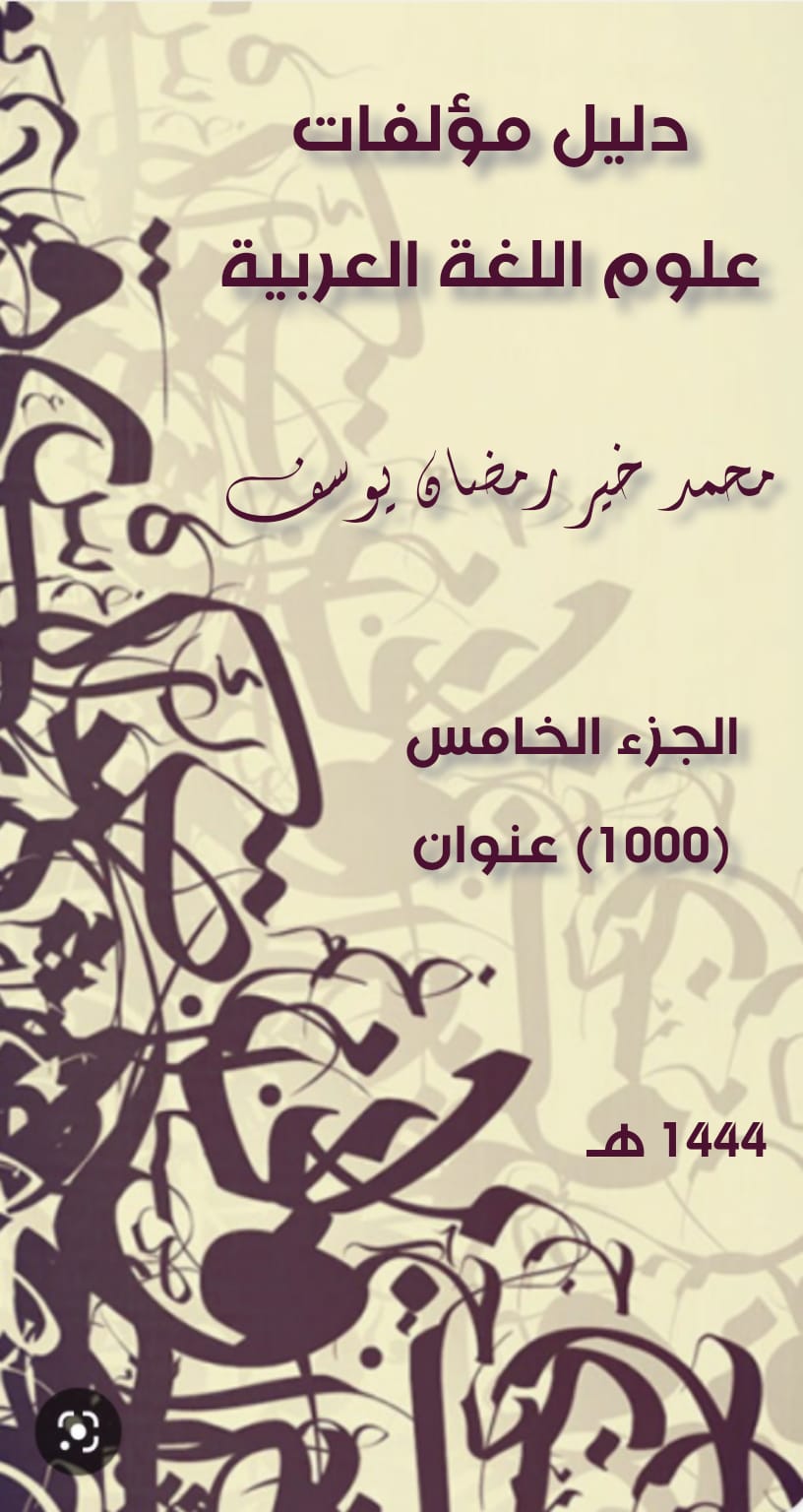 دليل مؤلفاتعلوم اللغة العربيةمحمد خير رمضان يوسفالجزء الخامس(1000) عنوان1444 هـبسم الله الرحمن الرحيممقدمةالحمد لله الذي أنزل علينا كتابًا عربيًّا مبينًا لنؤمن ونعلَم ونَعقل، والصلاة والسلام على نبيِّ الإسلام محمدٍ أفصحِ العرب وأعلاهم نسبًا، وعلى آله وصحبه أهل العلم والجهاد والبيان، وبعد:فهذا هو الجزء الخامس من كتاب (دليل مؤلفات علوم اللغة العربية)، وفيه (1000) عنوان مما نشر من كتب أو نوقش من رسائل جامعية جديدة في موضوع اللغة العربية وعلومها، مصنفة تحت موضوعاتها. ومعظمها من منشورات العامين (1443، 1444 هـ)، (2021، 2022 م) والقليل منها لعامين قبلهما.والحمد لله الذي أعاننا على هذا.محمد خير يوسفإستانبول10 جمادى الآخرة 1444 هـ،أوائل 2023 م. الباب الأولاللغة العربية(الأعمال الشاملة أو بعضها)أولًا: اللغة العربية (عام)1- الكتب القديمةبغية المبصر في إيضاح المزهر/ امحمد بن عبدالكبير بن الحاج السلمي (ت 1378 هـ)؛ تحقيق المصطفى الغفيري.- بيروت: دار الكتب العلمية، 1443 هـ، 2022 م.(شرح لكتاب المزهر في علوم اللغة للسيوطي)رسائل لغوية/ عبدالله بن محمد الكردي البيتوشي (ت 1221 هـ)؛ تحقيق ندى صالح يوسف.- بغداد: شمس الأندلس للنشر، 1441 هـ، 2020 م، 198 ص.شرح الأزهرية في علم العربية/ خالد بن عبدالله الأزهري (ت 905 هـ)؛ [تحقيق] محمد خمسي.- وجدة: المؤلف، 1440 هـ، 2019 م، 420 ص.الفصيح في اللغة/ لأبي العباس أحمد بن يحيى ثعلب (ت 291 هـ)؛ إعداد مكتبة البابطين المركزية للشعر العربي.- الكويت: المكتبة، 1444 هـ، 2022 م.كفاية المتحفظ في اللغة وغريب الكلام/ لأبي إسحاق إبراهيم بن إسماعيل بن الأجدابي (ت بعد 444 هـ)؛ تحقيق عبدالحميد عبدالرحمن حسو.- دمشق: دار أمل الجديدة، 1443 هـ، 2022 م؟يليه: نظم وسيلة المتلفظ إلى كفاية المتحفظ/ لأبي الفداء إسماعيل بن محمد بن بردس البعلبكي (ت 786 هـ).(وهذا بدل معلومات سابقة عن الكتاب)مجرد مقالات أبي إسحاق الشاطبي في أصول العربية/ أحمد فتحي البشير.- القاهرة: مركز تراث للبحوث والدراسات، 1444 هـ، 2022 م.وسبقت الإشارة إلى كتابه: مجرد مقالات أبي إسحاق الشاطبي في منزلة العربية من الشريعة.2- الكتب الحديثةالعلوم العربية في عصرها الذهبي/ أحمد جبار.- القاهرة: منشورات الربيع، 1444 هـ، 2022م.محاسن العربية في المرآة الغربية/ ديفيد جستس؛ ترجمة حمزة بن قبلان المزيني.- عمّان: دار كنوز المعرفة، 1444 هـ، 2022 م.مختصر قواعد اللغة العربية: نحو صرف إملاء عروض بلاغة/ محمد عرفان المصري.- عمّان: دار النفائس، 1444 هـ، 2022 م.ثانيًا: فقه اللغةمحاضرات في فقه اللغة طبقًا للبرنامج المقرر للسداسي الثاني طلبة السنة الأولى ليسانس/ يوسف بن نافلة.- قسنطينة: ألفا للوثائق، 1443 هـ، 2022 م.ثالثًا: دراسات في اللغة العربية:1- دراسات لغوية في القرآن الكريم والتفاسير وعلوم القرآنآيات الأعراف والتقاليد: دراسة في الحجاج اللغوي والفعل الكلامي/ رشا حسين عبد.- الكوفة: جامعة الكوفة، 1441 هـ، 2020 م (ماجستير).آيات الأقوام والأمم البائدة في القرآن الكريم: دراسة في البنية التركيبية/ إخلاص صلال الأسدي.- البصرة: جامعة البصرة، 1442 هـ، 2021 م (دكتوراه).آيات الدنيا في القرآن الكريم: دراسة في مستويات اللغة/ حيدر كامل خضير.- البصرة: جامعة البصرة، 1441 هـ، 2020 م (ماجستير).آيات الطير والحيوان والجماد في القرآن الكريم: دراسة تركيبية دلالية/ إيمان علي أحمد.- القاهرة: جامعة القاهرة، 1443 هـ، 2021 م (ماجستير).الآيات القرآنية لحياة ما بعد الموت: دراسة في ضوء علم لغة النص/ محمد شمخي جدوع.- الناصرية: جامعة ذي قار، 1441 هـ، 2020 م (دكتوراه).الأبعاد التداولية للفكر اللغوي عند الأخفش في كتابه معاني القرآن/ عامر بشير عبدالحكيم.- المنيا: جامعة المنيا، 1443 هـ، 2022 م (ماجستير).الأبنية والتراكيب في القرآن الكريم: آيات العذاب أنموذجًا/ سامح محمد علي.- المنصورة: جامعة المنصورة، 1442 هـ، 2021 م (ماجستير).أثر القرائن التركيبية في توجيه المعنى عند الآلوسي (ت 1270 هـ) في تفسيره روح المعاني: السبع الطوال أمثلة/ محمد مسلم الحسيني.- كربلاء: جامعة كربلاء، 1441 هـ، 2020 م (ماجستير).إحياء فاتحة اقرأ/ رندة حموي.- دمشق: دار الفكر، 1444 هـ، 2022 م، 256 ص.استراتيجيات الخطاب في آيات الغيب: دراسة تداولية/ رغد عبد أبو جاسم.- الكوفة: جامعة الكوفة، 1441 هـ، 2020 م (دكتوراه).إضاءات قرآنية: دراسة لغوية بيانية/ محمد جواد النوري.- بيروت: دار الكتب العلمية، 1443 هـ، 2022 م، 336 ص.أفعال الكلام في كتاب الأمثال من الكتاب والسنة للترمذي: دراسة تداولية/ محسن علي أحمد.- المنيا: جامعة المنيا، 1443 هـ، 2022 م (ماجستير).(للحكيم الترمذي)الأفعال المتحولة بين الدلالة الأصلية والفرعية في القرآن الكريم/ أحمد محمد سليمان.- قناة السويس: جامعة قناة السويس، 1441 هـ، 2020 م (دكتوراه).الإقناع في القصص النسائي القرآني: دراسة لغوية تداولية/ سيد بسطاوي جاد.- أسوان: جامعة أسوان، 1441 هـ، 2020 م (دكتوراه).الأقوال التفسيرية في معجم تاج العروس من جواهر القاموس للزبيدي.دراسته في جامعة المنيا، 1443 هـ، 2022 م، ...أكثر من مئة فائدة لغوية شواهدها من القرآن الكريم/ جمعها فهد بن سليمان التركي.- السعودية: المؤلف، 1443 هـ، 2022 م.الأنماط الفكرية لمفهوم القـوة في القرآن الكريم: دراسة تداولية/ لمياء شهيــد الحميـداوي.- الكوفة: جامعة الكوفة، 1441 هـ، 2020 م (دكتوراه).تجليات الحِجَاج في الخطاب القرآني: جزء عمَّ نموذجًا: دراسة تداولية/ عبدالعزيز رأفت محمد.- كفر الشيخ: جامعة كفر الشيخ، 1443 هـ، 2022 م (دكتوراه).التحليل اللغوي لجزء عمَّ دلالة وإعرابًا ونحوًا وصرفًا/ صبري زمزم.- القاهرة: المؤلف، 1442 هـ، 2021 م.التعبيرات القرآنية الشائعة: دراسة دلالية معجمية/ نشوى عادل الشنواني.- الإسكندرية: جامعة الإسكندرية، 1442 هـ، 2021 م (ماجستير).التعليل اللغوي في تفسير الجامع لعلم القرآن لعلي بن عيسى الرماني (ت 384 هـ)/ مشتاق خليل الأعرجي.- كربلاء: جامعة كربلاء، 1441 هـ، 2020 م (ماجستير).تفسير مواهب الرحمن للسبزواري: مقاربة في هدي اللسانيات الاجتماعية/ انتصار حقي البريهي.- كربلاء: جامعة كربلاء، 1442 هـ، 2021 م (ماجستير).جزء قد سمع: دراسة لغوية/ صبري عبدالكريم عبد الحسين.- البصرة: جامعة البصرة، 1441 هـ، 2020 م (ماجستير).الجهة في القرآن الكريم: دراسة لسانية في البِنية والوظيفة/ مهند ناصر القريشي.- عمّان: دار كنوز المعرفة، 1443 هـ، 2022 م.الأصل: رسالة دكتوراه - الجامعة المستنصرية، 1442 هـ، 2021 م.الحجاج في تفسير الميزان للطباطبائي (ت 1402 هـ) مقاربة تداولية/ محمد فيصل الموسوي.- الديوانية: جامعة القادسية، 1441 هـ، 2020 م (دكتوراه).حواريات النبي موسى عليه السلام القرآنية: دراسة لغوية/ محمد عبد الأمير الخالدي.- الحلة: جامعة بابل، 1442 هـ، 2021 م (ماجستير).الخطاب القرآني التكليفي: أنماطه التركيبية ومجالاته الدلالية/ أسماء ناجي عبدالراضي.- المنيا: جامعة المنيا، 1444 هـ، 2022 م (دكتوراه).الخطاب والدلالة: دراسات تطبيقية على الخطاب القصصي القرآني/ مجموعة من المتخصصين.- تركيا: إيديالتور، 1444 هـ، 2022 م، 2 مج.دراسات لسانية في القرآن الكريم/ ذكرَى يحيى القبيلي.- دمشق: دار نينوى، 1443 هـ، 2022 م، 204 ص.دلالة اسم الإشارة على المعاني الذهنية في القرآن الكريم: دراسة تطبيقية/ بشرى أحمد محمد أمين.- الدار البيضاء: مركز نجيبويه، 1440 هـ، 2019 م، 108 ص.الدلالة المقامية للتوكيد في تفسير مواهب الرحمن للسيد السبزاوي/ تبارك جبار محيسن.- كربلاء: جامعة كربلاء، 1441 هـ، 2020 م (ماجستير).السور المفتتحة بالتسبيح في القرآن الكريم: دراسة لغوية/ زهراء محمد آل بهية.- كربلاء: جامعة كربلاء، 1443 هـ، 2022 م (ماجستير).السور المفتتحة بالحمد: دراسة في لسانيات النص/ زينب كريم الموسوي.- كربلاء: جامعة كربلاء، 1441 هـ، 2020 م (ماجستير).السور المئون: دراسة تركيبية/ فراس عبد زيد شخير.- كربلاء: جامعة كربلاء، 1442 هـ، 2021 م (ماجستير).السياق اللغوي في تفسيري أضواء البيان في إيضاح القرآن بالقرآن للشنقيطي والميزان في تفسير القرآن للعلامة الطباطبائي: دراسة موازنة/ محمد علي كامل عباس.- البصرة: جامعة البصرة، 1441 هـ، 2020 م (ماجستير).ظاهرة المشترك التركيبي في تفسير البحر المحيط: سورة البقرة أنموذجًا/ أسماء هشام حمود.- بيرزيت، فلسطين: جامعة بيرزيت، 1442 هـ، 2021 م (بحث مكمل للماجستير).عطف المترادفات في الآية القرآنية: دراسة تحليلية دلالية/ ريم عايض العتيبي.- الكويت: جامعة الكويت، 1443 هـ، 2022 م (ماجستير).عوارض التركيب في سورتي آل عمران والنساء: دراسة نحوية دلالية/ رقيه محمود إبراهيم.- المنصورة: جامعة المنصورة، 1443 هـ، 2021 م (ماجستير).الفروق اللغوية عند الشيخ الطوسي (ت 460 هـ) في كتابه التبيان في تفسير القرآن: دراسة دلالية/ بشائر هاشم أحمد.- الكوفة: جامعة الكوفة، 1441 هـ، 2020 م (ماجستير).القضايا الاجتماعية في القرآن الكريم: دراسة دلالية/ محمد عبدالبديع وافي.- المنصورة: جامعة المنصورة، 1442 هـ، 2021 م (ماجستير).لغة القرآن/ إبراهيم النعمة.- أربيل: التفسير للطبع والنشر، 1441 هـ، 2021 م، 80 ص.لغة القرآن: من أول سورة النور إلى نهاية سورة القصص: دراسة تحليلية في ضوء علم اللغة الاجتماعي/ أسماء عبدالحميد هندي.- القاهرة: جامعة الأزهر، 1444 هـ، 2022 م (دكتوراه).وهكذا، ربما في سور أخرى...المباحث اللغوية في جهود السيد جعفر مرتضى العاملي القرآنية/ حميدة حنظل الشامي.- البصرة: جامعة البصرة، 1441 هـ، 2020 م (ماجستير).المباحث اللغوية في كتاب التبيان في تفسير غريب القرآن لمحمد علي الشهرستاني الحائري (ت 1344 هـ)/ سليم أسود الأسدي.- كربلاء: جامعة كربلاء، 1441 هـ، 2020 م (ماجستير).مفهوم المخالفة وتطبيقاته في القرآن الكريم: دراسة لغوية دلالية/ علي كاظم آل الشيخ.- الحلة: مؤسسة دار الصادق الثقافية، 1443 هـ، 2022 م.مقام المتكلم في القرآن الكريم: دراسة تداولية/ هادي سعدون العارضي.- الكوفة: جامعة الكوفة، 1441 هـ، 2020 م (دكتوراه).النسق التأويلي اللغوي عند الزمخشري في كتابه الكشاف: دراسة في ضوء الهرمينوطيقا الحديثة/ خديجة اليتيم.- فاس: مركز فاطمة الفهرية للأبحاث والدراسات (مفاد)، 1444 هـ، 2022 م.الوظائف التداولية الداخلية في سورة يس/ زينب عبدالسلام دعير.- العمارة: جامعة ميسان، 1443 هـ، 2022 م (ماجستير).الوظائف التداولية للاستثناء في القرآن الكريم/ يونس زميري.- مراكش: دار المعرفة، 1442 هـ، 2021 م، 439 ص.وقف الهبطي وصلته بالمعنى والتركيب: عرض وتوجيه/ يونس زميري.- مراكش: دار المعرفة، 1442 هـ، 2021 م، 285 ص.2- دراسات لغوية في القراءاتالآثار الدلالية واللغوية لانفرادات الإمام نافع في القراءات/ ناصر سعد يوسف.- المنيا: جامعة المنيا، 1441 هـ، 2019 م. (دكتوراه).الاختلاف في القراءات القرآنية عند رواة الإمام نافع: دراسة لغوية/ إياد سالم السامرائي.- بيروت: دار الكتب العلمية، 1443 هـ، 2022 م، 272 ص.توافق القراءات القرآنية في المعنى وأثره في الترجيح اللغوي/ لجين علي حسين.- الحلة: جامعة بابل، 1442 هـ، 2021 م (ماجستير).التوجيه اللغوي للقراءات القرآنية بين المشهدي (القرن الثاني عشر) والمفسرين/ طيف فاضل صاحب.- الكوفة: جامعة الكوفة، 1441 هـ، 2020 م (ماجستير).الدرس اللغوي في الكتاب الأوسط في علم القراءات لأبي محمد الحسن بن علي العماني (كان حيا في 413 هـ)/ دعاء ضعيف فرج.- الديوانية: جامعة القادسية، 1441 هـ، 2020 م (ماجستير).قراءة زيد بن علي: دراسة نحوية ولغوية/ خليل إبراهيم السامرائي.- دمشق: الرسالة العالمية، 1443 هـ، 2022 م.المعايير النصية في كتاب المحتَسَب لابن جني/ عزت أحمد كمال.- القاهرة: جامعة عين شمس، 1442 هـ، 2022 م (ماجستير).(المحتسب في تبيين وجوه شواذ القراءات والإيضاح عنها)3- دراسات لغوية في الحديث وكتبهأسس صناعة المعجم عند ابن قرقول (ت 569 هـ) في كتابه مطالع الأنوار على صحاح الآثار: دراسة لغوية تطبيقية نقدية/ صابر صلاح عامر.- المنوفية: جامعة المنوفية، 1440 هـ، 2019 م (ماجستير).الأفعال الكلامية في الأحاديث القدسية: دراسة تداولية/ محمد جلال إبراهيم.- بورسعيد: جامعة بورسعيد، 1442 هـ، 2021 م. (ماجستير).ألفاظ الحياة السياسية والاقتصادية في مسند الإمام أحمد: معجم ودراسة صرفية دلالية/ رضا عبدالحليم عبدالعال.- المنصورة: جامعة المنصورة، 1442 هـ، 2021 م (دكتوراه).​​ ألفاظ غريب الحديث في تهذيب اللغة للأزهري: دراسة لغوية تحليلية/ ياسر معيوف الجبوري.- بيروت: دار الكتب العلمية، 1444 هـ، 2022 م، 256 ص. (أصله رسالة علمية).أمثال الحديث لابن خلَّاد (ت 360 هـ): دراسة تداولية/ هيثم محمد سلطان.- كفر الشيخ: جامعة كفر الشيخ، 1443 هـ، 2022 م (ماجستير).الانزياح التركيبي في كتاب عقود الزبرجد في إعراب الحديث النبوي للسيوطي (ت 911 هـ)/ سعد حسين علوان.- كربلاء: جامعة كربلاء، 1441 هـ، 2020 م (ماجستير).برنامج قائم على التحليل الدلالي لتنمية مهارات الفهم القرائي للحديث النبوي الشريف لدى طالبات كلية الدراسات الإسلامية والعربية/ هاني مملوك خضر.- المنصورة: جامعة المنصورة، 1441 هـ، 2020 م (دكتوراه).الجهود اللغوية حول العناية بالحديث الشريف من خلال شروح المالكية لكتب السنة وعلومها/ إعداد مجموعة من الباحثين.- بنغازي: جامعة بنغازي، 1444 هـ، 2022 م، 2مجأعمال مؤتمر علمي أشرف عليه ونظمه قسم اللغة العربية وآدابها بكلية الآداب في جامعة بنغازي، 1444 هـ، 20-22 نوفمبر 2022 م.رسالة في معنى المولى، قوله صلى الله عليه وسلم: "من كنتُ مولاهُ فعليُّ مولاه"/ لأبي جعفر محمد بن موسى الزامي النحوي (ق 7 هـ)؛ دراسة وتحقيق رافد الغراوي.نشرت في مجلة المصباح، العراق ع44 (1442 هـ، 2021 م) ص 389-406.القصدية وإجراءات التحليل التداولي: كتاب المُفهِم لما أشكل من تلخيص كتاب مسلم للقرطبي نموذجًا/ نورة سيد أبو المجد.- بني سويف: جامعة بني سويف، 1442 هـ، 2020 م (دكتوراه).القيود غير المخرِجة في كتب الصحاح: دراسة لغوية في ضوء نظريتي السياق والتاجمِيم/ إبراهيم على إبراهيم.- القاهرة: جامعة القاهرة، 1442 هـ، 2021 م (دكتوراه).المشتقات في السنة النبوية في جامع الترمذي: دراسة تركيبية دلالية/ أسماء عبدالحميد عبدالعزيز.- القاهرة: جامعة القاهرة، 1442 هـ، 2021 م (بحث مكمل للماجستير).وصية النبي الأكرم صلى الله عليه وآله وسلم إلى الصحابي أبي ذر الغفاري رضوان الله عليه: دراسة تداولية/ حيدر عيدان السعدي.- كربلاء: جامعة كربلاء، 1442 هـ، 2021 م (ماجستير).4- دراسات لغوية تراثيةالأثر الدلالي لمرويات أهل البيت في التفسير اللغوي/ حيدر جبار الساعدي.- بغداد: الجامعة المستنصرية، 1441 هـ، 2020 م (ماجستير).أثر سياق الحال في فهم التوقيعات العربية/ ياسر عناد كاظم.- عمّان: مكتبة دجلة، 1444 هـ، 2022 م.الاحتراز اللغوي عند الرضي الإستراباذي (ت 686 هـ) في شرحيه على الشافية والكافية/ حسين رحمان دايخ.- الديوانية: جامعة القادسية، 1441 هـ، 2020 م (ماجستير).الاحتمالات اللغوية في التعليقة لأبي علي الفارسي (ت 377 هـ)/ مروان رشيد الخفاجي.- الحلة: جامعة بابل، 1442 هـ، 2021 م (دكتوراه).بناء الجملة في شعر الإمام الشافعي (ت 204 هـ): دراسة تركيبية دلالية/ أحمد الششتاوي عبدالله.- المنصورة: جامعة المنصورة، 1443 هـ، 2022 م (ماجستير).تأثير الظاهر اللغوي في صناعة المغالطة: دراسة دلالية على نماذج مختارة من الأخبار الأدبية في كتب التراث/ عبدالله محمد آل سعيد.- القاهرة: جامعة القاهرة، 1441 هـ، 2021 م (بحث مكمل للماجستير).حجازيات الشريف الرضي: دراسة في التركيب اللغوي/ عباس جابر رباط.- الكوفة: جامعة الكوفة، 1441 هـ، 2020 م (ماجستير).الخريدة الليلية والجوهرة التِّلوية بحلّ ما في الجاربردي وشرحه من الشواهد الشعرية/ عبدالرحمن بن متعب الليلي.- إستانبول: المكتبة الهاشمية، 1440 هـ، 2019 م، 216 ص.خطاب الآباء والأبناء في نهج البلاغة: دراسة في ضوء التداولية المدمجة/ أشواق باقر محسن.- الكوفة: جامعة الكوفة، 1441 هـ، 2020 م (ماجستير).خطاب الجنون في التراث العربي والغربي: مقاربات لغوية وثقافية/ مجموعة كتّاب؛ تنسيق هشام فتح، الحسين آيت مبارك.- مراكش: مؤسسة آفاق، 1442 هـ، 2021 م، 324، 43 ص.الدلالة الإيحائية في خطب نهج البلاغة/ أثير كريم سلهو.- الديوانية: جامعة القادسية، 1441 هـ، 2020 م (ماجستير).دلالة السلم في نهج البلاغة في ضوء الدراسة اللغوية/ وصال عبدالواحد الخرساني.- الكوفة: جامعة الكوفة، 1441 هـ، 2020 م (دكتوراه).الرؤية اللسانية عند الجاحظ/ للكاتبة ألطاف محمد الفندي.- دمشق: دار نور حوران، 1443 هـ، 2022 م، 304 ص. (أصله رسالة ماجستير).شعر ابن زيدون الأندلسي (ت 463 هـ): دراسة لغوية في ضوء نظرية الحقول الدلالية/ أيمن الشربيني درويش.- المنصورة: جامعة المنصورة، 1443 هـ، 2021 م (دكتوراه).الظواهر التركيبية في شعر الإمام الشافعي: دراسة لغوية/ محمد علي كلبوش.- طنطا: جامعة طنطا، 1442 هـ، 2020 م (دكتوراه).في تبين خطـاب مقدمـات الكتب اللغوية التـراثية/ المصطفى لغفيري.- ط، مزيدة ومنقحة.- المغرب: المؤلف، 1443 هـ، 2022 م.القضايا اللغوية في كتب تراجم الشعراء والأدباء حتى نهاية القرن الرابع الهجري/ مصطفى هاتف النائلي.- الديوانية: جامعة القادسية، 1442 هـ، 2021 م (ماجستير).كتاب البصائر والذخائر لأبي حيان التوحيدي: دراسة في ضوء تداوليات الخطاب/ عذراء سعيد عبد.- الديوانية جامعة القادسية، 1441 هـ، 2020 م (دكتوراه).كتاب الخطب والمواعظ لأبي عبيد القاسم (ت 224 هـ): دراسة تداولية/ عماد عبدالمولى درويش.- كفر الشيخ: جامعة كفر الشيخ، 1443 هـ، 2022 م (ماجستير).كتاب رسائل في اللغة لابن السيد البطليوسي (ت 521 هـ): دراسة في الحجاج اللغوي/عمر جبار السعدون.- البصرة: جامعة البصرة، 1441 هـ، 2020 م (ماجستير).اللغة الشعرية عند أبي معتوق الموسوي (ت 1087 هـ)/ مريم حاتم فيصل.- الديوانية: جامعة القادسية، 1441 هـ، 2020 م (ماجستير).اللغة في ضوء مفهوم الدليل السماعي عند ابن جني والأنباري/ علاء محمد كنان.- البصرة: جامعة البصرة، 1442 هـ، 2021 م (ماجستير).المباحث اللغوية في شروح الفصيح/ رضاتة حسين صالح.- عمّان: دار صفاء، 1443 هـ، 2022 م.المباحث اللغوية في كتاب الديباج الوضي في الكشف عن أسرار كلام الوصي ليحيى العلوي (ت 749 هـ)/ وسن محسن عليوي.- الكوفة: جامعة الكوفة، 1441 هـ، 2020 م (ماجستير).المباحث اللغوية في كتاب لغات القرآن للفراء (ت 207 هـ)/ محاسن كماش سدخان.- الحلة: جامعة بابل، 1442 هـ، 2021 م (ماجستير).المستوى الدلالي والمعجمي عند شراح مقصورة ابن دريد/ أسماء بنت سعد السالم.- الرياض: جامعة الإمام، 1444 هـ، 2022 م (ماجستير). الموجه النحوي عند الشهيد الثاني العاملي (ت 965 هـ)/ إحسان داخل نعيم.- الديوانية: جامعة القادسية، 1441 هـ، 2020 م (ماجستير).موجهات القاعدة النحوية في شرح الرضي على الكافية/ علي محمود فالح.- الديوانية: جامعة القادسية، 1441 هـ، 2020 م (ماجستير).وصف اللغة في معجمات الألفاظ حتى نهاية القرن الرابع الهجري: دراسة في المصطلح والأسس/ أسعد شاكر طاهر.- الكوفة: جامعة الكوفة، 1441 هـ، 2020 م (ماجستير).5- دراسات لغوية حديثة(يشمل علم اللغة)أبحاث وتحقيقات في لسانيات العربية/ طارق عبد عون الجنابي.- عمّان: دار دجلة، 1443 هـ، 2022 م. الأفعال العماد في العربية الفصيحة القديمة والعربية المعاصرة: دراسة تحليلية مقارنة باستخدام المدونات اللغوية/ فايز بن سعد آل لجم.- عمّان: دار كنوز المعرفة، 1443 هـ، 2022 م.بعض مسائل الشذوذ في مستويات اللغة/ صالح عبدالله العولقي.- دبي: مرايا للنشر، 1443 هـ، 2022 م.بناء اللغة الشعرية عند معيض البخيتان/ البندري معيض الذيابي.- مكة المكرمة: جامعة أم القرى، 1443 هـ، 2022 م (دكتوراه).تطور مشكلة الفصاحة والتحليل البلاغي وموسيقى الشعر/ فخر الدين قباوة.- القاهرة: دار السلام، 1443 هـ، 2022 م، 96 ص.تمثلات تلقي اللسانيات في الدرس اللغوي العربي الحديث/ محمد سامي كاظم.- عمّان: دار كنوز المعرفة، 1444 هـ، 2022 م. تمدد والتخوم: دراسات تطبيقية في اللسانيات العربية والمعجمية الموسعة/ خالد فهمي.- القاهرة: دار الكلمة، 1443 هـ، 2021 م.ثنائية اللفظ والمعنى في الدرس اللساني الحديث/ غازي فيصل السامرائي.- بيروت: دار الكتب العلمية، 1444 هـ، 2022 م، 216 ص. الجهود اللغوية والنحوية عند الشيخ محمد علي المدرس الأفغاني (ت 1406 ه‍)/ عنادل خضر خميس.- الناصرية: جامعة ذي قار، 1443 هـ، 2022 م (ماجستير). الحجاج اللغوي في الخطاب النثري للشيخ الدكتور أحمد الوائلي/ قيصر حسن قاسم.- البصرة: جامعة البصرة، 1441 هـ، 2020 م (ماجستير).الخطاب الحجاجي في مقالات نبيل عبدالفتاح: دراسة لغوية/ إسلام صلاح الدين محمد.- القاهرة: جامعة عين شمس، 1443 هـ، 2021 م (ماجستير).الخطاب الشعري على فيسبوك: مقاربة لسانية رقمية في نماذج مختارة من الشعراء اليمنيين/ عبدالعزيز الزراعي.- بيروت: المؤسسة العربية للدراسات والنشر، 1444 هـ، 2022 م.دراسات في لغة القرآن الكريم/ عبدالمجيد زراقط.- لندن: مركز ليفانت للدراسات والنشر، 1442 هـ، 2021 م؟دراسات لغوية/ إلهام سته.- ط2.- وجدة: كلية الآداب والعلوم الإنسانية، مختبر التواصل التطبيقي، 1440 هـ، 2019 م، 296 ص. دراسات لغوية معاصرة/ جمع وتنسيق ومراجعة حيزية كروش.- قسنطينة: ألفا للوثائق، 1443 هـ، 2022 م، 264 ص.مؤلف جماعي.شعر أحمد شوقي في الطفل: دراسة لغوية/ حسناء ناجي شرف الدين.- المنصورة: جامعة المنصورة، 1443 هـ، 2022 م (ماجستير).الصمت في الخطاب الديني: التجليات اللغوية والأبعاد الدلالية/ أحمد فونتير وآخرون؛ تنسيق محمد الفرجي، هشام فتح.- مراكش: دار تيفيناغ، 1442 هـ، 2021 م، 227 ص.(ألفه نخبة من طلبة الدكتوراه بكلية اللغة العربية في جامعة القاضي عياض، المنتمين إلى مختبر اللغة والنص بالكلية)العربية وصراع المتوازنات/ محمد عبدو فلفل.- دمشق: الهيئة العامة السورية للكتاب، 1443 هـ، 2022 م.علي جواد الطاهر لغويًّا: 1919 – 1996م/ سعيد جاسم الزبيدي.- عمّان: دار كنوز المعرفة، 1443 هـ، 2022 م.العناصر الأساسية للجملة الفعلية وطرق إدراكها آليًا/ أميرة أحمد إبراهيم.- بني سويف: جامعة بني سويف، 1441 هـ، 2020 م (ماجستير).فتاوى لغوية مجمعية أجاب عنها الدكتور وليد محمد عبدالباقي عضو لجنة الفتوى بمجمع اللغة العربية بمكة المكرمة/ علي بن إبراهيم السعود.- الإسكندرية: دار الوفاء، 1443 هـ، 2022 م. في اللسانيات/ كريم حسين الخالدي.- عمّان: دار صفاء، 1444 هـ، 2022 م.في اللسانيات والأدب والترجمة: قراءات في المشاريع العلمية والإبداعية للدكتور علي القاسمي/ تنسيق محمد مساعدي.- تازة: الكلية المتعددة التخصصات، 1440 هـ، 2019 م، 209 ص. في محراب اللغة العربية/ إبراهيم صلاح الهدهد.- القاهرة: مكتبة وهبة، 1443 هـ، 2022مقضايا لغوية/ سعيد أحمد البطاطي.- دبي: مرايا للنشر، 1443 هـ، 2022 م.قضايا لغوية حديثة/ صادق يوسف الدباس.- بيروت: دار الكتب العلمية، 1444 هـ، 2022 م، 216 ص.كتب المجالس الأدبية: دراسة تداولية/ ماجد ناصر حسين.- الديوانية: جامعة القادسية، 1441 هـ، 2020 م (دكتوراه).الكفايات اللغوية/ عبدالرحمن بن مرزوق بقيش.- مكناس : مكتبة وراقة زاكيوي إخوان، 1440 هـ، 2019 م، 273 ص. (سلسلة دراسات وأبحاث تربوية عربية؛ 2)اللسان العربي المبين: وقفة تراثية ومقاربة ترجمية ونظرة مستقبلية/ محمد الديداوي.- الدار البيضاء: المركز الثقافي للكتاب، 1443 هـ، 2022 م. لسانيات وتربية/ سفيان ناول وآخرون؛ تنسيق حسن كون.- الرباط: دار السلام، 1442 هـ، 2021 م.لغة الشعر عند الشاعر حسن النصار/ شيرين عباس حسن.- الحلة: جامعة بابل، 1442 هـ، 2021 م (ماجستير).اللغة الشعرية في ديوان هادي الحمداني/ علاء حسين الجرياوي.- الديوانية: جامعة القادسية، 1441 هـ، 2020 م (ماجستير).اللغة العربية: مدخل معاصر إلى بانوراما الثقافة اللغوية/ عبدالحكيم إسماعيل السرطاوي.- عمّان: دار وائل، 1443 هـ، 2022 م.مجموع مقالات الدكتور فيصل بن علي المنصور في علوم العربية.- إربد: ركاز للنشر، 1444 هـ، 2022 م.محاضرات في اللسانيات العامة/ فريدة لعبيدي.- عمّان: دار الأيام، 1443 هـ، 2022 م. مفاهيم في علم اللسان/ التواتي بن التواتي.- الجزائر: دار الوعي، 1443 هـ، 2022 م.نظرات في لغة القرآن/ حسام الشحات.- طنطا: دار الفؤاد، 1443 هـ، 2022 م.نفحات قرآنية ولغوية وأدبية/ هاشمية حميد الحمداني.- الحلة: مؤسسة دار الصادق الثقافية، 1443 هـ، 2022 م.نماذج تركيبية في ضوء البحث اللساني المقارن/ عبدالصمد الرواعي.- عمّان: دار كنوز المعرفة، 1443 هـ، 2022 م.ومضات ألسنية لنصوص أدبية/ نوزاد حسن أحمد.- أربيل: التفسير للطبع والنشر، 1443 هـ، 2022 م، 300 ص.رابعًا: الفلسفة والنظريات في اللغة العربيةابسيمولوجيا الدرس اللغوي في التراث العربي: القوة التفسيرية والكليات اللسانية/ عبدالقادر لقاح.- وجدة: المؤلف، 1440 هـ، 2019 م، 304 ص. الإدراكيات: أبعاد إبستمولوجية، وجهات تطبيقية/ محيي الدين محسب.- عمّان: دار كنوز المعرفة، 1444 هـ، 2022 م. استراتيجيات ما وراء المعرفة وعلاقتها بتحسين الكفاءة اللغوية/ عبدالمنعم أحمد بدران.- دسوق: دار العلم والإيمان، 1444 هـ، 2022 م.اشتغالات في اللسانيات التداولية/ خالد حوير شمس.- الحلة: مؤسسة دار الصادق الثقافية، 1443 هـ، 2022 م.بلاغات النساء لابن طيفور: دراسة في الاستلزام الحواري/ زينب صادق العطوي.- الكوفة: جامعة الكوفة، 1441 هـ، 2020 م (ماجستير).التصورات اللسانية عند الدكتور طه عبدالرحمن/ محمد كاصد الساعدي.- العراق: دار المتن، 1443 هـ، 2022 م، 426 ص.الدلالة المعرفية: الفضاء في اللغة وتفضية الزمن/ أبو بكر العزاوي.- فاس: الجمعية المغربية لتكامل العلوم، 1441 هـ، 2020 م، 185 ص.الفلسفة على حدود اللغة/ أحمد بوعود.- عمّان: دار كنوز المعرفة، 1443 هـ، 2022 م.ملَكات اللسان العرفانية: الاتصال بين الكلام والدماغ/ رياض عثمان.- بيروت: دار الكتب العلمية، 1444 هـ، 2022 م، 152 ص. من اختلاف اللسانيات إلى لسانيات الاختلاف/ مبارك عبدالله حنون.- عمّان: دار كنوز المعرفة، 1443 هـ، 2022 م.من قضايا البؤرة في اللسانيات: مقاربة وظيفية عرفانية/ سرور الحشيشة.- تونس: دار محمد علي الحامي للنشر، 1442 هـ، 2021 م. من قضايا اللسانيات المعرفية/ تقديم جعفر يايوش.- قسنطينة: ألفا للوثائق، 1443 هـ، 2022 م، 220 ص.بحوث علمية أكاديمية محكمة.المناهي اللفظية بين الإفراط والتفريط: دراسة تداولية في متضمنات القول/ خالد سعيد.- الإسكندرية: ليفانت للدراسات الثقافية والنشر، 1443 هـ، 2022 م.نظرية اللغة الموحدة في الميزان/ محمد اليعقوبي.- النجف: دار الصادقين، [1442 هـ، 2021 هـ]، 30 ص.خامسًا: علم نفس اللغةموت اللغة في النظرية النفسية للسانيات/ محمد يونس محمد.- دمشق: دار نينوى، 1443 هـ، 2022 م.سادسًا: علم الاجتماع اللغوياتجاهات سوسيولسانية/ نعمة دهش الطائي.- بيروت: دار الولاء، 1443 هـ، 2022 م، 437 ص.في أنثروبولوجيا اللسانيات: الذهب والخطاب والثقافة/ عبدالرحمن محمد طعمة.- القاهرة: رؤية للنشر، 1443 هـ، 2022 م، 232 ص.المعايير اللغوية والاجتماعية في كتب اللغة العربية/ منال أحمد المحارمة.- عمّان: دار المبادرة، 1444 هـ، 2022 م.سابعًا: اللغة العربية والعلوم الأخرى1- اللغة والدين: الفقه وأصوله خاصةاتجاهات الاشتغال اللساني بعلم أصول الفقه في العصر الحديث: دراسة تحليلية نقدية/ محمد عزمي حسوبة.- المنوفية: جامعة المنوفية، 1442 هـ، 2020 م (ماجستير).أثر الإسلام في ألفاظ العربية: دراسة في المهجور والمستعمل بين العصرين الجاهلي والإسلامي/ أحمد عطية صابر.- القاهرة: دار السلام، 1443 هـ، 2022 م، 448 ص.الاختلاف الفقهي وقواعد اللغة: مدخلان أساسيان للتعلم الفعّال/ عبدالله منار.- ط، مزيدة ومنقحة.- وجدة: مكتبة قرطبة، 1442 هـ، 2021 م، 133 ص.الدرس اللغوي في كتاب البحر المحيط للإمام الزركشي/ محمد رجب يونس.- كفر الشيخ: جامعة كفر الشيخ، 1443 هـ، 2022 م (دكتوراه).دور اللغة العربية في خدمة الإسلام والمسلمين: أوزبكستان أنموذجًا/ فارس محمد عطية.- الزقازيق: جامعة الزقازيق، 1444 هـ، 2022 م (دكتوراه).قضايا في التكامل المعرفي بين الدرس اللغوي والعلوم الإسلامية بالغرب الإسلامي/ أحمد فونتير وآخرون؛ تنسيق أنس وكاك، محمد الفرجي.- مراكش: جامعة القاضي عياض، مختبر اللغة والنص الشرعي، 1442 هـ، 2021 م، 205 ص.أعمال يوم دراسي نظم في 19 رجب 1437 هـ، 2016 م.2 – اللغة والإعلامالتواصل والإعلام العربي/ إعداد وتنسيق عبدالله علمي، عبدالله أبو فلجة.- عمّان: دار كنوز المعرفة، 1444 هـ، 2022 م، 3 جـ.جـ1: قضايا لغوية، جـ2: دراسات تحليلية، جـ3: سؤال القيم.سفر اللغة العربية في الخطاب الإعلامي/ هناء محمود الجنابي.- بغداد: مؤسسة ثائر العصامي، 1444 هـ، 2022 م، 170 ص.الصياغة الإعلامية: اللغة المتداولة في الصحف والفضائيات والإنترنت/ فتحي حسين عامر.- القاهرة: العربي للنشر، 1443 هـ، 2022 م.محاضرات في لغة الخطاب الإعلامي/ إعداد وتنسيق رحمة توفيق.- الجديدة: مجموعة البحث في اللسانيات وعلوم اللغة العربية، 1440 هـ، 2019 م، 96 ص.3- اللغة والسياسةأثر اللغة العربية في ترسيخ دعائم دولة الأندلس: دراسة في علم اللغة السياسي/ محمد كامل جاد الكريم.- الإسكندرية: جامعة الإسكندرية، 1442 هـ، 2021 م (ماجستير).4- الأمن اللغويالأمن اللغوي ولسان حضارة القرآن: قضايا وإشكالات/ مجموعة من المؤلفين؛ إشراف وتنسيق لحسن عيا، محمد احمداي.- إربد: ركاز للنشر؛ فاس: مركز فاطمة الفهرية للأبحاث والدراسات (مفاد)، 1444 هـ، 2022 م.محنة العربية والمقاومة اللغوية: أبحاث في السياسات اللغوية والتخطيط اللغوي/ مجموعة من المؤلفين؛ إشراف وتنسيق لحسن عيا، محمد احمداي.- إربد: ركاز للنشر؛ فاس: مركز فاطمة الفهرية للأبحاث والدراسات (مفاد)، 1444 هـ، 2022 م.5- اللغة والقانونبصمة الصوت: دراسة لغوية جنائية تطبيقية لإثبات الجريمة/ راضية بن عريبة.- قسنطينة: ألفا للوثائق، 1443 هـ، 2022 م.علم اللغة القضائي: قراءة في تراثنا العربي والبناء عليه/ حمدي سلطان العدوي.- القاهرة: دار زهراء الشرق، 1443 هـ، 2021 م.اللغة العربية للقانون في ضوء لغة الضاد/ سميرة عادل.- القاهرة: زحمة كتاب للنشر، 1444 هـ، 2022 م.مجلة الالتزامات والعقود بين التعريب والتحريف: النسخة الرائجة، النصوص المنشورة بالجريدة الرسمية/ العربي محمد مياد.- المغرب: جزيرة التكنولوجيا، 1443 هـ، 2022 م.المختصر في اللغة والمصطلحات القانونية/ يونس الشامخي، محمد الزاهي.- الرباط: الكرامة، 1440 هـ، 2019 م، 149 ص. المقيدات النحوية والدلالية وأثرها في أحكام القانون الجنائي المصري/ نهى صالح حريف.- الوادي الجديد، مصر: جامعة الوادي الجديد، 1443 هـ، 2022 م (دكتوراه).6- اللغة والإدارةصياغة الكتب الإدارية لغويًّا/ عباس عبد السادة.- العراق: مؤسسة دار الصادق الثقافية، 1443 هـ، 2022 م، 44 ص.7- اللغة العربية واللغات الأخرى(يشمل علم اللغة المقارن)الإبدال في اللغة السريانية: دراسة مقارنة مع اللغة العربية/ ستار الفتلاوي، هدى صالح الربيعي.- عمّان: مكتبة دجلة، 1444 هـ، 2022 م.إشكالية التواصل في اللسانيات التداولية العابرة للثقافات/ ذو الفقار حسن هادي.- الكوفة: جامعة الكوفة، 1441 هـ، 2020 م (ماجستير).الألفاظ العربية في اللغة التركية الحديثة: دراسة دلالية في معجم مجمع اللغة التركية/ هبة فتحي المستكاوي.- القاهرة: جامعة عين شمس، 1441 هـ، 2020 م (ماجستير). بين اللسانيات وعلوم اللغة/ أحمد محمد قدور.- دمشق: دار نينوى، 1444 هـ، 2022 م، 164 ص.التأثر والتأثير المتبادلان بين الفارسية والعربية.- بيروت: دار المحجة البيضاء، 1444 هـ، 2022 م.مجموعة مقالات ندوة افتراضية نظمتها المستشارية الثقافية الإيرانية في لبنان، بيروت، تموز 2020 م.(التأثر والتأثير الثقافي واللغوي)التحليل التقابلي بين اللغات العربية والتركية والكردية على صعيدي المسند والمسند إليه/ محمد جيجك.- إستانبول: سونجاغ، 1444 هـ، 2022 م.تداولية الاعتداءات في اللغتين الإنجليزية والعربية: دراسة تقابلية/ زينب كاظم فليح.- الحلة: جامعة بابل، 1442 هـ، 2021 م (ماجستير).حدود اللغات: أمازيغية دمنات ودارجتها والعربية الفصحى: جذور لغوية مشتركة/ محمد فولا.- المغرب: الراصد الوطني للنشر والقراءة، 1443 هـ، 2022 م.دلالة الألفاظ الخاصة بالحيوان في كتاب مجمع الأمثال للميداني ومعجم الأمثال الصينية لون دوان تشنغ: دراسة تقابلية/ ما شياو شياو.- القاهرة: جامعة عين شمس، 1443 هـ، 2022 م (بحث مكمل للدكتوراه).طرق شرح المعنى بين العربية و العبرية: معجما الوسيط ودافيد سجيف نموذجين/ أشرف شعبان حامد.- القاهرة: جامعة القاهرة، 1442 هـ، 2021 م (دكتوراه).العربية واللغات السامية/ طارق سليمان النعناعي.- الجيزة: دار إشراقة، 1444 هـ، 2022م.عمل اللغوياني العربي على اللاتينية لتحويلها إلى لغة عربية/ محمد بن عبدالجليل بلقزيز.- مراكش: المطبعة والوراقة الوطنية، 1440 هـ، 2019 م، 79 ص.اللغة العربية وموقعها بين لغات العالم/ أحمد غسان سبانو.- دمشق: دار الفكر، 1444 هـ، 2022 م، 728 ص.مسألة اللغات في المغرب: نحو مقاربة مستنيرة ومسؤولة/ عبده الفيلالي الأنصاري؛ ترجمة مصطفى النحال.- الدار البيضاء: ملتقى الطرق، 1442 هـ، 2021 م، 128 ص.معجم الإبدال اللغوي في اللغة السريانية: دراسة مقارنة مع اللغة العربية/ ستار الفتلاوي، هدى صالح الربيعي.- عمّان: مكتبة دجلة، 1444 هـ، 2022 م.مفردات عربية في اللغة التركية/ إبراهيم عباس نَتّو.- بيروت: جداول للنشر، 1444 هـ، 2022 م.المقاربة متعددة اللغات والثقافات لبناء الكفاية متعددة اللغات/ حسن كون.- الدار البيضاء: الدار العالمية للكتاب، 1440 هـ، 2019 م، 235 ص.8- اللغة والعلوماللسانيات الرياضية: دراسة في النشأة والمفهوم والمنهج/ عائشة وقاد.- جيجل، الجزائر: دار ومضة، 1443 هـ، 2022 م.9- اللغة والأدباحتفاء باللغة العربية: كتاب جماعي.- المغرب: مركز تواصل الثقافات، 1440 هـ، 2019 م، 33 ص.قصائد شعرية.10- اللغة والتاريخالحياة الثقافية والاجتماعية من خلال المعاجم اللغوية العربية ورجالاتها: من القرن الثاني إلى الخامس الهجريين/ عبدالإله الربون.- المغرب: المؤلف، 1440 هـ، 2019 م، 198 ص. ثامنًا: المجامع اللغويةالمجامع اللغوية في الوطن العربي/ محمد أحمد معبِّر.- ‏بيروت :‏ ‏مؤسسة الضحى للنشر، 1443 هـ، 2022 م، 186 ص.مجمع اللغة العربية بدمشق: التقرير السنوي عن عام 2021 م.- دمشق: المجمع، [1442 هـ، 2022 م]، 86 ص.تاسعًا: تعليم اللغة العربية1- تعليم اللغة العربية (عام)(يشمل التعليم الخاص)أبعاد التواصل لدى الصم البكم في ضوء الدرس اللساني/ حيزية كروش.- قسنطينة: ألفا للوثائق، 1443 هـ، 2022 م.الأجناس الأدبية وتدريس اللغة العربية/ العربي قنديل، المهدي لعرج، لكبير الشميطي.- خنيفرة، المغرب: المركز الجهوي لمهن التربية والتكوين، 1440 هـ، 2019 م، 116 ص. إشكاليات الإقراء: بحوث في ديداكتيك اللغة العربية وآدابها/ حسن الطويل.- الدار البيضاء: جامعة المبدعين المغاربة، 1440 هـ، 2019 م، 100 ص.برنامج عبر الإنترنت لتنمية مهارات تصميم بيئة تعلم الكترونية في اللغة العربية للمعاقين فكريًّا لدى معلمي المدرسة الفكرية/ شادي شعبان حفني.- قناة السويس: جامعة قناة السويس، 1441 هـ، 2020 م (دكتوراه).برنامج في قصص التراث العُماني الممسرحة الرقمية في تنمية مهارات اللغة العربية الشفوية لدى التلاميذ المكفوفين في سلطنة عُمان/ رائد بن عبدالحافظ الفارسي.- القاهرة: جامعة عين شمس، 1443 هـ، 2021 م (دكتوراه).تثقيف الخطيب لغويًّا/ عبدالله بن عبده العواضي.- اليمن: غافق للدراسات والنشر، 1442 هـ، 2021 م، 122 ص.التخطيط لتطوير الكفايات المهنية لمعلمي مدارس اللغات في ضوء المعايير الدولية/ نيفين نبيل راغب.- دمياط: جامعة دمياط، 1442 هـ، 2021 م (ماجستير).تطوير منهج اللغة العربية للأميين في ضوء المعايير العالمية لتعليم القراءة والكتابة/ محمد أحمد جلال.- بورسعيد: جامعة بورسعيد، 1442 هـ، 2020 م (دكتوراه).التعلم بالتعاقد: رؤية تربوية تطبيقية في تعليم اللغة العربية/ محمود هلال عبدالباسط.- عمّان: مؤسسة الوراق للنشر، 1444 هـ، 2022 م.تعليم اللغة العربية وتعلمها: ثوابت نظرية ومتغيرات سياقية/ مجموعة باحثين؛ إعداد وتقديم مصطفى بوعناني، بن عيسى زغبوش.- بيروت: دار الرافدين، 1444 هـ، 2022 م.تعليمية العربية عن بعد: مقارنة في السقالات والرقمية وقضايا التعليم/ عزت السيد أبو الوفا.- عمّان: دار خطوط وظلال، 1443 هـ، 2022 م.تعليمية اللغة العربية بين التنظيري والإجرائي/ كريم بن سعيد.- الجزائر: دار كوكب العلوم، 1444 هـ، 2022 م.ديداكتيك اللغة العربية ومدخل القيم بالتعليم العتيق/ المهدي الملوك .- ألمانيا؛ المغرب: دار بصمة لصناعة الكتاب، 1443 هـ، 2022 م.سلسلة العربية لغتنا: الأسهل في فنون العربية/ محمد السيد عباس.- القاهرة: دار غريب، 1443 هـ، 2022 م.فاعلية برنامج تدريبي مقترح لإكساب مدرسي اللغة العربية مبادئ نظرية التعلم المستند إلى الدماغ وأثره في تنمية مهارات تحليل النصوص الأدبية لدى طلبتهم/ مرتضى كاظم طعيمة.- البصرة: جامعة البصرة، 1441 هـ، 2020 م (دكتوراه).في تعليم اللغة العربية: استراتيجيات حديثة وخبرات ميدانية/ حسن شحاتة.- القاهرة: السحاب للنشر، 1444 هـ، 2022 م.اللغة العربية: تعليمها في التراث العربي: دراسة تاريخية وصفية/ وائل صلاح السويفي.-مصر: وكالة الصحافة العربية، 1443 هـ، 2022 م.اللغة العربية والتعليم العتيق بالرباط/ خليل جزوليت.- الرباط: دار السلام، 1440 هـ، 2019 م، 81 ص.اللغة والمعرفية: دراسات في اكتساب العربية وتعلمها/ الغالي أحرشاو.- الدار البيضاء: المركز الثقافي للكتاب، 1443 هـ، 2022 م. مقرر التأهيل اللغوي/ إعداد أسد الدين الأيوبي؛ مراجعة فريق من الأكاديميين والباحثين والعلماء.- مكة المكرمة: دار طيبة الخضراء، 1444 هـ، 2022 م.مناهج وطرائق تدريس اللغة العربية التكاملية/ عبدالرحمن حميد الكبيسي.- عمّان: دار الإعصار العلمي للنشر، 1444 هـ، 2022 م.وضعيات تدريس أنشطة اللغة العربية من خلال بيداغوجيا المقاربة بالكفاءات/ كريم بن سعيد.- الجزائر: دار كوكب العلوم، 1444 هـ، 2022 م.2- المراحل الدراسية(لاحظ: المرحلة الابتدائية في: تعليم الأطفال، في: علم اللغة التطبيقي)أثر استراتيجية التعلم المتمايز في تنمية مهارتي القراءة والكتابة لدى طلاب الصف الرابع الابتدائي في مقرر لغتي الجميلة/ عبدالرحمن سالم الحارثي.- نجران، السعودية: جامعة نجران، 1443 هـ، 2022 م (ماجستير).أثر استخدام المدخل التكاملي في تدريس اللغة العربية على تنمية التحصيل والذكاء اللغوي لدى طالبات المرحلة الإعدادية الأزهرية/ وردة طارق سليمان.- بني سويف: جامعة بني سويف، 1443 هـ، 2022 م (ماجستير).استخدام وحدة تدريسية في اللغة العربية قائمة على الحوار الرقمي لتنمية مهارات الإنتاج اللغوي والتفاوض لدى تلاميذ المرحلة الإعدادية الأزهرية/ أحمد إبراهيم أحمد.- الخارجة، مصر: جامعة الوادي الجديد، كلية التربية، 1443 هـ، 2021 م (ماجستير).برنامج إلكتروني قائم على المثيرات الوجدانية لتنمية مهارات الإبداع اللغوي في مجال القصة لدى الطلاب الموهوبين في المرحلة الثانوية/ سامح محمد الطلخاوي.- دمياط: جامعة دمياط، 1440 هـ، 2019 م (دكتوراه).برنامج قائم على أنشطه التواصل اللغوي الإلكتروني لتنمية مهارات الإبداع اللغوي لدى الطلاب الموهوبين في المرحلة الثانوية/ عبدالفتاح محمد عبدالفتاح.- دمياط: جامعة دمياط، 1440 هـ، 2019 م (دكتوراه).برنامج قائم على الأنشطة اللغوية لتنمية مهارات التحدث والإلقاء باللغة العربية لدى طلاب الصف التاسع بسلطنة عُمان/ عبدالعزيز بن حمد العجمي.- بنها: جامعة بنها، 1442 هـ، 2020 م (دكتوراه).برنامج قائم على القراءة التناصية لتنمية بعض مهارات الإنتاج اللغوي الإبداعي لدى طلاب المرحلة الثانوية الأزهرية/ صفاء محمد عبدالرؤوف.- دمياط: جامعة دمياط، 1443 هـ، 2021 م (بحث مكمل للماجستير).تصميم وحدات تعليمية ضمن مادة اللغة العربية لتدريس فنون الخطابة للمرحلة المتوسطة على وفق مبادئ التعلم البنائي/ أم البنين عقيل المعموري.- الحلة: جامعة بابل، 1442 هـ، 2021 م (ماجستير).التفاعل بين كثافة تفاصيل المشهد البصري في الواقع المعزز والأسلوب المعرفي لتنمية نواتج التعلم بمادة اللغة العربية لدى تلاميذ المرحلة الإعدادية/ علي شعبان أبو حمرة.- القاهرة: جامعة عين شمس، 1443 هـ، 2022 م (دكتوراه).تقويم أسئلة مادة اللغة العربية للصف السادس العلمي في ضوء معيار جدول المواصفات/ واثق عادي الحسيني .- الحلة: جامعة بابل، 1441 هـ، 2020 م (ماجستير).تقويم كتاب اللغة العربية للصف الرابع الإعدادي في ضوء مبادئ التعليم الذاتي/ حمزة جساب معارج.- الحلة: جامعة بابل، 1442 هـ، 2021 م (ماجستير).تنمية الأداء اللغوي الشفهي وعلاقته بتحقيق الذات لدى تلاميذ المرحلة الإعدادية باستخدام مدخل الخبرة اللغوية في تعليم اللغة العربية/ سهير خضر قرقر.- طنطا: جامعة طنطا، 1442 هـ، 2021 م (دكتوراه).التنور اللغوي وعلاقته بالتفكير التأملي والتحصيل الدراسي لدى طلبة المرحلة المتوسطة في مادة اللغة العربية/ حيدر عبد عواد.- الحلة: جامعة بابل، 1442 هـ، 2021 م (ماجستير).رسم منهج لساني وسيميائي في تدريس مكونات الكتاب المدرسي "الأساسي في اللغة العربية": السنة الثالثة نموذجًا/ بوشرى الساري.- خريبكة، المغرب: الأنوار الذهبية، 1440 هـ، 2019 م، 268 ص.فاعلية استخدام نموذج أبعاد التعلم لمارزانو لتدريس النحو العربي في تنمية بعض مهارات الأداء اللغوي والتفكير الناقد لدى طلاب الصف الأول الثانوي/ جهاد حاتم عبدالرازق.- المنيا: جامعة المنيا، 1441 هـ، 2020 م (ماجستير).فاعلية برنامج تدريبي قائم على معايير جودة التعليم في تنمية المهـارات المهنية لـدى معلمي اللغة العربيـة بالمرحلـة المتوسطـة/ أشواق عبدالرحمن الرشيدي.- كفر الشيخ: جامعة كفر الشيخ، 1443 هـ، 2022 م (ماجستير).القيم التربوية في محتوى كتب اللغة العربية بالمرحلة الإعدادية في التعليم الأزهري/ رانيا أحمد بدر.- المنصورة: جامعة المنصورة، 1443 هـ، 2022 م (دكتوراه).نموذج تدريسي مقترح على ضوء النظرية البنائية لتنمية مهارات الإبداع اللغوي في اللغة العربية لطلاب المرحلة الثانوي/ هاني أسامه الأنصاري.- دمياط: جامعة دمياط، 1441 هـ، 2020 م (دكتوراه).نموذج تدريسي مقترح قائم على النظرية التداولية في تدريس النصوص الأدبية لتنمية مهارات التواصل اللغوي الإبداعي والتنور اللغوي لدى طلاب الصف الأول الثانوي/مها أبو الحسن عبدالوهاب.- سوهاج: جامعة سوهاج، 1443 هـ، 2022 م (دكتوراه).3- المرحلة الجامعيةأثر برنامج تعليمي مقترح قائم على المنحى التواصلي في تحسين مهارات الأداء اللغوي والتفكير التخيلي لدى طلبة قسم اللغة العربية في كلية التربية الأساسية/ علي غازي مهدي الفياض.- البصرة: جامعة البصرة، 1441 هـ، 2020 م (دكتوراه).برنامج إلكتروني لتنمية المهارات اللغوية المتقدمة اللازمة للطلاب الملتحقين بالجامعات الليبية/ عبدالعزيز علي المسماري.- طنطا: جامعة طنطا، 1443 هـ، 2021 م (دكتوراه).الفهم القرائي والتفكير الناقد وفاعلية الذات الإبداعية كمنبئات بالإبداع اللغوي لدى طلاب كلية التربية/ ابتسام سعيد الحفناوي.- مدينة السادات: جامعة مدينة السادات، 1443 هـ، 2022 م (ماجستير).اللغة العربية لمتطلب الجامعة/ عبدالقادر عبدالرحمن السعدي.- دمشق: دار سعد الدين، 1444 هـ، 2022 م.عاشرًا: طرق ومناهج البحث اللغويدراسات في المنهجية واللغة/ شهرزاد بناني.- قسنطينة: ألفا للوثائق، 1443 هـ، 2022 م، 220 ص.بحوث علمية أكاديمية محكمة.في اللسانيات العربية: قضايا في المنهج وتساؤلات حول المنجز/ إشراف وتنسيق ياسر أغا، عبدالوهاب حجازي.- قسنطينة: ألفا للوثائق، 1443 هـ، 2022 م، 725 ص.اللغة علماً: مقالات في منهجية علم اللغة/ ترجمها وقدم لها سعيد الغانمي.- البصرة: دار ومكتبة شهريار، 1443 هـ، 2022 م، 96 ص.مناهج البحث في العلوم اللسانية: نماذج ورؤى مستقبلية/ بن عيسى عسو أزاييط.- الرباط: دار الأمان، 1442 هـ، 2021 م، 167 ص.حادي عشر: معالجة البيانات اللغويةاللغة العربية في العصر الرقمي/ عبدالعزيز بن عثمان التويجري.- الرباط: المنظمة  الإسلامية للتربية والعلوم والثقافة (إسيسكو)، 1440 هـ، 2019 م، 92 ص. ثاني عشر: تاريخ اللغة العربيةأثر النقل على لغة العرب وفكرها قديماً وحديثاً/ جمال اقرورو.- ؟، 1443 هـ، 2022م؟العربية في القرن التاسع عشر: قضايا الانتقال والتحول/ تحرير وتقديم خيري دومة.- الجيزة: دار الربى للنشر، 1443 هـ، 2021 م.مؤتمر قسم اللغة العربية، كلية الآداب، جامعة القاهرة، مارس 2019 م.قمر على الحمراء: دراسات لسانية أندلسية/ خالد فهمي.- القاهرة: دار الكلمة، 1444 هـ، 2022 م.ثالث عشر: دفع شبهات ومطاعن عن اللغة العربيةالعدوان على العربية عدوان على الإسلام/ عبدالرحمن رأفت الباشا؛ اعتنى به يمان عبدالرحمن باشا.- ط، مزيدة ومنقحة.- إستانبول: دار الأصول العلمية، 1443 هـ، 2022 م.اللسان الأسير: جراح اللغة وخدوشها/ صلاح بوسريف.- فاس: حلقة الفكر المغربي، 1440 هـ، 2019 م، 105 ص.الباب الثانيالكتابة والأصواتأولًا: الكتابةبرنامج قائم على الحجاج اللغوي لتنمية مهارات الكتابة الإقناعية لدى طلاب المرحلة الثانوية الأزهرية/ أحمد عاطف شاهين.- دمياط: جامعة دمياط، 1441 هـ، 2020 م (دكتوراه).تاريخ الكتابة في حضارة بلاد الرافدين/ أحمد لفتة الفياض.- عمّان: مكتبة دجلة، 1444 هـ، 2022 م.التدقيق اللغوي/ إميل بديع يعقوب.- طرابلس الشام: جروس برس، 1443 هـ، 2022 مكتاب يساعد على الإنشاء الصحيح وعلى تصحيح النصوص.ظواهر الكتابة العربية في الرسم القرآني وأثرها في شواذ القراءات/ عصام كاظم الغالبي.- عمّان: دار صفاء، 1444 هـ، 2022 م.الكتابة العربية: نشأتها وتطورها/ حمدي بخيت عمران محمد.- إستانبول: مؤسسة البصائر للدراسات والنشر، 1444 هـ، 2022 م.مقدمة في تاريخ الكتابة العربية/ هاشم شيت علي.- ؟، 1443 هـ، 2022 م؟ثانيًا: الإملاءإتحاف النبلاء بشرح قواعد في الإملاء للعثيمين/ حميد بن قايد العتمي.- عدن: دار الوفاق، 1444 هـ، 2022 م.أساس كاتب العربية لتعلم الكتابة والإملاء/ أحمد عبدالعزيز أبو السعود، 209 ص.نشر في شبكة الألوكة بتاريخ 21/11/1443 هـ، 2022 م.البداية في الإملاء والترقيم/ عصام الدين بن إبراهيم النقيلي، 94 ص.نشرت في شبكة الألوكة بتاريخ 21/10/1443 هـ، 2022 م.برنامج تدريبي مبنى على الوعي الصوتي والإدراك السمعي في تحسين كتابة الظواهر اللغوية لدى التلاميذ ذوي صعوبات الكتابة الإملائية بالمرحلة الابتدائية/ فرغلي إبراهيم فرغلي.- أسيوط: جامعة أسيوط، 1442 هـ، 2020 م (ماجستير).برنامج في تعليم الإملاء باستخدام الوسائط المتعددة للاستيعاب المفاهيمي وتنمية الأداء الإملائي لتلاميذ الصف الخامس الابتدائي/ إسراء محمد بكر.- المنيا: جامعة المنيا، 1443 هـ، 2022 م (ماجستير).تحفة الصحابة بنظم قواعد الإملاء والكتابة/ حبيب بن عبدالفتاح اليورباوي.(نسخة إلكترونية رأيتها في محرم 1444 هـ).رسالة في بيان همزة القطع والوصل/ محمد بن علي بن الشريف الجرجاني (ت 838 هـ)؛ نجلاء حميد مجيد.نشرت في مجلة المصباح، العراق ع43 (1442 هـ، 2021 م) ص179-206.فاعلية مدخل تحليل المهام في علاج الأخطاء الإملائية الشائعة لدى تلاميذ المرحلة الابتدائية/ مها أحمد بكر.- المنصورة: جامعة المنصورة، 1442 هـ، 2020 م (ماجستير).فاعلية المدخل التكاملي في تشخيص وعلاج الأخطاء الكتابية الشائعة في اللغة العربية لدى تلاميذ الصفوف الأولى من المرحلة الابتدائية/ سمية غاندي غيث.- طنطا: جامعة طنطا، 1441 هـ، 2020 م (ماجستير).القواعد المقننة في رسم الألف اللينة/ محمود محمد مرسي، 12 ص.(منظومة)نشر في شبكة الألوكة بتاريخ 12/9/1443 هـ، 2022 م.ثالثًا: الخط العربيأرجوزة في علم رســم الخط/ نظمها وشرحها صالح بن يحيى السعدي الموصلي (ت ١٢٤4 هـ)؛ تحقيق زهري غــازي زاهد، هلال ناجي. نشره المحقق الأول في كتابه آفاق في تحقيق المخطوطــات، 1441 هـ، 2020 م، ص 95-143.الأصول الحضارية والجمالية للخط العربي/ شاكر حسن آل سعيد.- عمّان: دار خطوط وظلال، 1443 هـ، 2022 م.تطور كتابات خط الثلث على التحف المعدنية الإسلامية في عصر المماليك الجراكسة في ضوء مجموعة متحف الفن الإسلامي بالقاهرة/ أسماء محمد جاب الله.- المنصورة: جامعة المنصورة، 1442 هـ، 2021 م (ماجستير).تمام الرفعة في إجادة خط الرقعة/ ياسين أسامة كيلاني.- دمشق: دار البيروتي، 1444 هـ، 2022 م.التنوع الشكلي للخطوط المبكرة في المصحف الشريف/ كفاح جمعة حافظ.- [العراق]: دار الفتح، 1441 هـ، 2020 م، 114 ص.الخط العربي/ بهنام أكزير.- لندن: دار الحكمة، 1443 هـ، 2022 م.الخط العربي: نشأته وتطوره/ محمد حسام الدين إسماعيل.- القاهرة: دار الآفاق العربية، 1443 هـ، 2022 م.دراسة لخط التعليق في ضوء مجموعة من المخطوطات الفارسية المحفوظة في دار الكتب المصرية: دراسة آثارية فنية/ منهال غريب عثمان.- القاهرة: جامعة القاهرة، 1443 هـ، 2022 م (ماجستير).فن التحقيق في خط التعليق: الخط الفارسي/ ناصر بن عبدالعزيز الميمون؛ اعتنى بتصميمها وإخراجها ونشرها عبدالله بن سلمة بن سوّاد.- الرياض: المؤلف، 1444 هـ، 2022 م، 58ص.الهندسة الروحانية في خط الثلث: شرح مفصل لجميع الحروف بخط المحتاج إلى رحمة ربه كارزان أفندي.- أربيل: التفسير للطبع والنشر، 1442 هـ، 2021 م، 56 ص.رابعًا: الأصواتآراء الفراء الصوتية والصرفية في كتاب تاج العروس للزبيدي/ ماجدة علي العنكوشي.- عمّان: دار صفاء، 1444 هـ، 2022 م.الأصل: رسالة دكتوراه - جامعة الكوفة، 1439 هـ، 2018 م. (وعنوان الكتاب أخذته من الرسالة)الإتباع الحركي في مفردات العربية وتراكيبها/ عمرو خلف السيد.- الإسكندرية: جامعة الإسكندرية، 1441 هـ، 2020 م (بحث مكمل للماجستير).البحث الصوتي عند الحسن بن محمد النيسابوري/ قاسم علي أمين.- الكوفة: جامعة الكوفة، 1441 هـ، 2020 م (ماجستير).البحث الصوتي عند الصيمري في كتابه التبصرة والتذكرة في ضوء دراسات القدامى والمحدثين/ مرتضى هادي عطيه.- الكوفة: جامعة الكوفة، 1441 هـ، 2020 م (ماجستير).برنامج إلكتروني مقترح لتدريس أصوات اللغة لطالبات كليات التربية للطفولة المبكرة/ أروى أحمد عباس.- المنصورة: جامعة المنصورة، 1441 هـ، 2020 م (ماجستير).ترجيح المصطلح الصوتي عند اللغويين العرب المحدَثين/ عدنان محسن سلطان.- كربلاء: جامعة كربلاء، 1442 هـ، 2021 م (ماجستير).التغيرات الصوتية المصاحبة للتعريب: الصور والضوابط/ زينب جاسم القرشي.- مكة المكرمة: جامعة أم القرى، 1444 هـ، 2022 م (ماجستير).الجمع بين العوض والمعوض منه بين النظام والاستعمال: دراسة صوتية وصرفية/ غفران حمد شلاكة، شكران حمد شلاكة.- عمّان: دار صفاء، 1443 هـ، 2022 م.الخفة في شروح الشافية حتى نهاية القرن الثامن الهجري: دراسة صوتية/ سالم جمعة الداودي.- الديوانية: جامعة القادسية، 1441 هـ، 2020 م (دكتوراه).الخلاف الصوتي في اللسانيات العربية الحديثة/ علاء حسن مشكور.- عمّان: دار كنوز المعرفة، 1443 هـ، 2022 م.الدرس الصوتي في الأندلس بين علماء التجويد وعلماء اللغة: دراسة مقارنة/ صبا فريد برتو.- الحلة: جامعة بابل، 1442 هـ، 2021 م (ماجستير).الشعر الصوفي بين الإنشاء والإنشاد: دراسة صوتية دلالية/ محمد حسن جمعة.- الإسكندرية: جامعة الإسكندرية، 1441 هـ، 2020 م (دكتوراه).الصوت اللغوي بين التراث والتكنولوجيا والإعجاز/ إشراف فضيلة مسعودي.- قسنطينة: ألفا للوثائق، 1443 هـ، 2022 م.دراسات علمية أكاديمية محكمة.علم الصوت والمهارات الصوتية/ مركز المعارف.- بيروت: جمعية المعارف الإسلامية الثقافية، 1444 هـ، 2022 م.المعجمية الصوتية: دراسة في الاصطلاح والمنهج/ علي خليف حسين.- عمّان: دار كنوز المعرفة، 1443 هـ، 2022 م.النسق الصوتي بين العربية والفارسية: دراسة تقابلية/ فاطمة محمد علي حسين.- الكوفة: جامعة الكوفة، 1441 هـ، 2020 م (ماجستير).خامسًا: الأصوات في القرآن الكريمالتعليل الصوتي في شروح الشاطبية في القرن السابع للهجرة/ عزيز عبدالحميد عزيز.- تكريت: جامعة تكريت، 1444 هـ، 2022 م (دكتوراه).التعليل الصوتي لظاهرة الإعلال في ضوء علم اللغة الحديث: نماذج تطبيقية من القرآن الكريم/ أميرة صالح عطعوط.- بورسعيد: جامعة بورسعيد، 1442 هـ، 2021 م. (ماجستير).تمثلات التداخل الصوتي في القراءات القرآنية في ضوء اللسانيات الحاسوبية: مقاربة مخبرية/ حيزية كروش.- قسنطينة: ألفا للوثائق، 1443 هـ، 2022 م.الظواهر الصوتية في كتاب التبيان لأبي البقاء العكبري (ت 616 هـ) في ضوء علم اللغة الحديث/ حسين سيد حسين.- المنيا: جامعة المنيا، 1444 هـ، 2022 م (ماجستير).الفنولوجيا وعلاقتها بالنظم في القرآن الكريم/ محمد شعير.- القاهرة: دار الآفاق العربية، 1443 هـ، 2022 م.في فلسفة الأداء الصوتي في القرآن الكريم للمتعلمين/ سعد عبدالغفار، عطية يوسف.- الرباط: منظمة العالم الإسلامي للتربية والعلوم والثقافة، 1443 هـ، 2022 م (سلسلة الدراسات التخصصية في مجال تعليم اللغة العربية للناطقين بغيرها؛ 9).مسائل النبر في أداء القرآن الكريم: تأسيسات منهجية واستدركات مفهومية واصطلاحية/ مصطفى مسيردي.- قسنطينة: ألفا للوثائق، 1443 هـ، 2022 م، 310 ص.مستويات الأداء في تجويد القرآن الكريم: دراسة صوتية حاسوبية/ أسماء جمال حمزة.- القاهرة: جامعة عين شمس، 1442 هـ، 2021 م (دكتوراه).النبر في القرآن الكريم: صوره ورؤاه وقضاياه ومسائله الخلافية في ضوء دراسة نقدية لنظرية الميزان النبري/ أحمد زين الدين محمد.- القاهرة: دار الآفاق العربية، 1443 هـ، 2022 م.سادسًا: الهجاء والنطقالهجاء والعلم بالخط/ لأبي سليمان داود بن هارون العدوي المقرئ (ت 223 هـ)؛ تحقيق بديعة حسن العبيدي.- الكويت: دار لطائف للنشر، 1444 هـ، 2022 م.الباب الثالثالألفاظ والاشتقاقات أولًا: الألفاظ (عام)1- الكتب القديمةاشتقاق أسماء الله عزَّ وجلَّ وصفاته/ لأبي القاسم عبدالرحمن بن إسحاق الزجَّاج (ت 340 هـ)؛ تحقيق هادي أحمد الشُّجيري.- بيروت: مؤسسة الضحى للنشر؛ كركوك: مكتبة أمير، 1443 هـ، 2022 م.اشتقاق الأسماء وتأويل الأمثال، المسمى بمعرفة اشتقاق أسماء نطق بها القرآن وجاءت بها السنة والأخبار وتأويل ألفاظ مستعملة/ لأبي بكر محمد بن عبدالله بن عبدالعزيز السجستاني الكاتب (ت بعد 450 هـ)؛ تحقيق محمد مجلي ربابعة.- عمّان: دار ورد الأردنية، 1444 هـ، 2022 م.2- الكتب والدراسات الحديثةألفاظ الحضارة في العصر المملوكي/ سحر محمد القطري.- ؟: دار الحكمة، 1443 هـ، 2022 م.رسالة في تقسيم ضابط لأقسام فن الوضع/ محمد أسعد العبه جي (ت 1393 هـ)؛ تحقيق محمد علي عطا.نشرت في مجلة العرب بالرياض ع4-6 (شوال - ذو الحجة 1443 هـ، 2022 م).الفرق بين فروق لغوية/ سمير العبيدي.- عمّان: دار ورد الأردنية، 1444هـ، 2022 م.كمال الاشتقاقية في اللغة العربية/ عزت السيد أحمد.- دمشق: دار الفكر الفلسفي، 1443 هـ، 2021 م.لفظ الجهاد في اللغة العربية: دراسة وصفية تاريخية/ محمد السيد عباس.- القاهرة: دار غريب، 1443 هـ، 2022 م.نزع لثام الأعرابية: بحث في تحرير معنى الأعراب في اللغة والأدب والشرع/ تركي بن ماطر الغنامي.- السعودية: المؤلف، 1444 هـ، 2022 م.3- الألفاظ في القرآن والتفاسيراختيار الألفاظ في النظم القرآني: دراسة دلالية/ عبدالحي عبد النبي العبادي.- البصرة: جامعة البصرة، 1442 هـ، 2021 م (دكتوراه).الاستبدال اللفظي في القراءات القرآنية: دراسة دلالية/ إبراهيم عباس كريم.- الكوفة: جامعة الكوفة، 1441 هـ، 2020 م (ماجستير).إفادة الأريب من لغة القرآن بالغريب/ محمد بن سيدي محمد الجكني الحاجي (ت 1396 هـ)؛ شرح وتعليق الطالب زيدان بن الإمام.- الدار البيضاء: قطر الندى للثقافة والإعلام، 1444 هـ، 2022 م.وهو نظم لكتاب غريب القرآن للشيخ محمد الحسن (بيدر) بن الإمام الجكني الحاجي (ت 1372 هـ).الألفاظ الدالة على الأرض والكون في القرآن الكريم: دراسة معجمية صرفية دلالية/ ريهام محمد البسيوني.- المنصورة: جامعة المنصورة، 1443 هـ، 2022 م (ماجستير).الألفاظ الدالة على البناء والهدم في القرآن الكريم: دراسة دلالية/ علاء عويد الخفاجي.- البصرة: جامعة البصرة، 1441 هـ، 2020 م (ماجستير).ألفاظ النظر والاعتبار في القرآن الكريم: دراسة دلالية معجمية/ محمد عجمي حماد.- بني سويف: جامعة بني سويف، 1443 هـ، 2022 م (ماجستير).البحث الدلالي في تفسير مقتنيات الدرر وملتقطات الثمر للسيد مير علي الحائري (ت 1353 هـ)/ كاظم طارش الأسدي.- كربلاء: جامعة كربلاء، 1442 هـ، 2021 م (ماجستير).دلالات الألفاظ القرآنية في المحكم والمحيط الأعظم لابن سيده (ت 458 هـ): دراسة تحليلية في ضوء الدرس اللغوي الحديث/ محمد محمود أبي الفتوح.- طنطا: جامعة طنطا، 1443 هـ، 2021 م (دكتوراه).القلب والألفاظ المتعلقة به في القرآن الكريم: دراسة دلالية/ عايدة طلحة مرسي.- كفر الشيخ: جامعة كفر الشيخ، 1443 هـ، 2022 م (بحث مكمل للدكتوراه).ما خالف ظاهرُ لفظهِ معناهُ في القرآن الكريم بين الدلالة المعجمية والسياقية/ محـمد محـمد يوسف.- كفر الشيخ: جامعة كفر الشيخ، 1443 هـ، 2022 م (دكتوراه).مادة (ذ ك ر) في القرآن الكريم: دراسة دلالية/ نوال طارق مناصرة.- بيرزيت، فلسطين: جامعة بيرزيت، 1441 هـ، 2020 م، 194 ص. (بحث مكمل للماجستير).(مادة ذكر)محددات الدلالة في اللفظ القرآني بين مقاتل بن سليمان والراغب الأصفهاني/ محمد أحمد عبدالمقصود.- قناة السويس: جامعة قناة السويس، 1442 هـ، 2021 م (دكتوراه).معاني ألفاظ العناد في القرآن الكريم: دراسة تحليلية/ سلام جابر الجبوري.- الحلة: جامعة بابل، 1442 هـ، 2021 م (ماجستير).مفردة "مثل": صيغها ودلالاتها في القرآن الكريم/ حنان بنت محمد المفلح.- الرياض: جامعة الإمام، 1443 هـ، 2022 م (ماجستير).4- المصطلحات ومعانيها التعابير الاصطلاحية في اللغة العربية المعاصرة بجريدة الأهرام اليومي في الفترة من 2014 حتى 2018 م: جمع ودراسة/ صفوت مصطفى عيسى.- بني سويف: جامعة بني سويف، 1442 هـ، 2021 م (دكتوراه).الشذور الذهبية في الألفاظ الطبية/ محمد بن عمر التونسي (ت 1274 هـ)؛ تحقيق محمود مهدي بدوي.- القاهرة: جامعة مصر للعلوم والتكنولوجيا، مركز تحقيق التراث العربي، 1444 هـ، 2022 م، جـ؟(المصطلحات الطبية)قاموس اصطلاحات ابن تيميه رحمه الله، أو قاموس المعاني والاصطلاحات العلمية للشيخ الحراني ابن تيمية/ حمازة محمد الطاهر.- إربد: دار ركاز للنشر، 1444 هـ، 2022م.5- دلالة الألفاظ(متوسع في موضوعاتها)الاشتقاق الدلالي في تفسير المظهري (ت 1225 هـ): دراسة تحليلية/ عبدالله عبدالمجلي زهرة.- طنطا: جامعة طنطا، 1443 هـ، 2021 م (ماجستير).ألفاظ الأخلاق في كتاب مكاتيب الأئمة عليهم السلام: دراسة دلالية/ ندى عبد الأمير الصافي.- كربلاء: جامعة كربلاء، 1442 هـ، 2021 م (دكتوراه).ألفاظ الأماكن والبقاع في أمثال الميداني (ت 518 هـ): دراسة في ضوء نظرية الحقول الدلالية/ عماد عبد زيد مزهر.- الديوانية: جامعة القادسية، 1442 هـ، 2021 م (ماجستير).ألفاظ البحر وما يرتبط به: دراسة معجمية دلالية: شعر محمد بن عبدالوهاب الفيحاني نموذجًا/ مريم علي الفيحاني- الدوحة: جامعة قطر، 1443 هـ، 2022 م (بحث مكمل للماجستير).الألفاظ السياسية في شعر الجواهري: دراسة دلالية/ ستار جبار الحسيني.- الكوفة: جامعة الكوفة، 1441 هـ، 2020 م (دكتوراه).الانزياح في ديوان مهدي راضي الأعرجي: دراسة دلالية/ ليث صبيح الميالي.- كربلاء: جامعة كربلاء، 1441 هـ، 2020 م (ماجستير).التراكم الدلالي في نهج السعادة في مستدرك نهج البلاغة للشيخ محمد باقر المحمودي (ت 1427 هـ)/ حامد عبد الرضا جبار.- الديوانية: جامعة القادسية، 1442 هـ، 2021 م (ماجستير).الخلاف في صورة المفردة ودلالتها في معجم تاج العروس للزبيدي (ت 1205 هـ)/ علاء حميد محمد.- الديوانية: جامعة القادسية، 1442 هـ، 2021 م (ماجستير).العلاقة ما بين اللفظ والقصد وأثرها في بيان دلالة المعنى عند القاضي عبدالجبار المعتزلي/ ليلى عباس خميس.- [العراق]: دار الفتح، 1439 هـ، 2018 م، 163 ص.علم الدلالة/ محمود رجاء نوافلة.- الكويت؟: مكتبة الفلاح، 1444 هـ، 2022 م.المتلازمات اللفظية في العربية المعاصرة: دراسة معجمية دلالية/ عواطف فرح البلوي.- عمّان: دار كنوز المعرفة، 1443 هـ، 2022 م.الأصل: رسالة دكتوراه - جامعة أم القرى، 1442 هـ، 2021 م.6- الأخطاء اللغوية (اللحن)أخطاء لافتات المحلات التجارية بمكة المكرمة: دراسة لغوية/ إسراء بنت طارق عبدالحق.- مكة المكرمة: جامعة أم القرى، 1444 هـ، 2022 م (ماجستير).الأخطاء اللغوية لدى خطباء المساجد وسبل معالجتها/ رائد بن فؤاد باجوري.- جدة: دار مستقبل الكتاب للنشر، 1444 هـ، 2022 م.الأخطاء اللغوية المركبة: ماهيتها وأنواعها وتشخيصها وعلاجها/ محمد أحمد فارس.- بيروت: دار الكتب العلمية، 1443 هـ، 2022 م، 440 ص.الأذان وأغلاط المؤذنين بين انحراف النطق وخطورة الدلالة/ حمدي سلطان العدوي.- القاهرة: دار زهراء الشرق، 1443 هـ، 2022 م.الأغلاط اللغوية بين الصحيح والفصيح: مباحث لغوية من وحي مجالسة علماء كبار: جمعها عبدالعزيز بن سعد الدغيثر من 24/7/1437 – 25/8/1442 هـ، 135 ص.نشر في شبكة الألوكة بتاريخ 13/10/1443 هـ، 2022 م.برنامج قائم على مدخل تحليل الأخطاء لتنمية استخدام القواعد النحوية في الكتابة لدى تلاميذ المرحلة الإعدادية/ شيماء رجب عفيفي.- القاهرة: جامعة عين شمس، 1442 هـ، 2020 م (ماجستير).البهيّ: ما تلحن فيه العامة/ لأبي زكريا يحيى بن زياد الفرّاء (ت 207 هـ)؛ جمع وتوثيق ودراسة الباحثة تبارك مظفر حسين.- ديالى: جامعة ديالى، 1444 هـ، 2022 م (بحث مكمل لرسالة الماجستير).تجريد البيانين لتقويم اللسانين/ أيوب أضواو، 34 ص.نشر في شبكة الألوكة بتاريخ 19/4/1444 هـ، 2022 م.تلخيص لكتاب: تقويم اللسانين، لتقي الدين الهلالي. والمراد باللسانين: اللسان والقلم، فإن العرب تقول: القلم أحد اللسانين.التصحيح اللغوي عند صبحي البصّام [ت 1432 هـ]/ جاسم محمد كاظم.- ديالى: جامعة ديالى، 1444 هـ، 2022 م (ماجستير).تقويم البنان: كتاب في التصحيح اللغوي/ خالد توكال، فاطمة المخيني.- القاهرة: مكتبة الآداب، 1443 هـ، 2022 م.دليل الأخطاء الشائعة في الكتابة والنطق/ مروان البواب، إسماعيل مروَّة.- دمشق: دار القلم، 1444 هـ، 2022 م.اللغة العربية وتقويم الألسنة/ عبدالعلي المسئول.- سلا: المؤلف، 1440 هـ، 2019 م، 150 ص.(صلة العربية بالفهم والإفهام، والتواصل والتوصيل، وعلاقتها بالعامية واللغات الأخرى، وضرب أمثلة من الأخطاء الشائعة التي كثر دورانها على الألسنة)الملاحن لابن دريد الأزدي: دراسة معجمية دلالية/ هند جمال مارية.- طنطا: جامعة طنطا، 1442 هـ، 2021 م (ماجستير).النقد اللغوي بين النظرية والتطبيق/ إسراء ممدوح خليل.- الإسكندرية: جامعة الإسكندرية، 1442 هـ، 2021 م (ماجستير).الباب الرابعالمعاجمأولًا: علم المعاجم ونقدهااستدراكات الصغَّاني والفيروزابادي على الصحاح للجوهري: عرض ودراسة مقارنة/ أيمن مختار جمعة.- الفيوم: جامعة الفيوم، 1443 هـ، 2021 م (ماجستير).الإنتاج المعجمي العربي بين النقل والتطوير: دراسة لغوية حاسوبية/ حبيبة محمد سالم.- القاهرة: جامعة عين شمس، 1444 هـ، 2022 م (ماجستير).التطور الدلالي في معجم الرائد/ علاء محمود شهاب.- ديالى، العراق: جامعة ديالى، 1444 هـ، 2022 م (ماجستير). التقاطات معجمية/ إحسان فؤاد عباس.- دمشق: تموز للنشر، 1444 هـ، 2022 م.المدخل المعجمي بين تاج العروس والمعجم الكبير/ منى عبداللطيف محمد.- بني سويف: جامعة بني سويف، 1442 هـ، 2021 م (بحث مكمل للماجستير).مرتضى الزبيدي معجمياً/ قمر شعبان الندوي.- بيروت: دار الكتب العلمية، 1444 هـ، 2022 م، 224 ص.المعاجم العربية من النسخ الورقية إلى الإصدارات الإلكترونية/ ربيع محمد حفني.- القاهرة: دار المقاصد، 1444 هـ، 2022 م.معاجم العربية وما يلحق بها/ عبدالله بن محمد الحوَالي الشُّمراني.- بيروت: دار اللؤلؤة، 1444 هـ، 2022 م، 872 ص.أول ثبت يعنى بالمصادر اللغوية العامة والمتخصصة مع تصنيفها والتعريف بها وبمؤلفيها ونقدها.معاجم المصطلحيات في تراث العربية مدخل للاستثمار المعاصر/ خالد فهمي.- القاهرة: دار الكلمة، 1444 هـ، 2022 م.المعجم العربي: نماذج تحليلية جديدة/ عبدالقادر الفاسي الفهري.- الرباط: دار الأمان، 1442 هـ، 2021 م.(صدرت طبعته الأولى عام 1406 هـ)المعجمية اللغوية عند الدكتور أحمد مطلوب: دراسة وصفية/ وفاء محسن الزيادي.- كربلاء: جامعة كربلاء، 1442 هـ، 2021 م (ماجستير). ثانيًا: المعاجم الأحادية اللغة (عربي - عربي)قاموس آفاق المدرسي/ جمع وإعداد وترتيب وجيه يعقوب السيد.- القاهرة: دار الآفاق العربية، 1443 هـ، 2022 م.لطلاب المرحلة الابتدائية والمتوسطة والثانوية.لب المقاييس وقلب القواميس: معجم المعاني الأصلية لجذور اللغة العربية مستخرجًا من معجم مقاييس اللغة لأحمد بن فارس (ت 395 هـ)/ استخرجه ورتبه وقدم له علي محمد زينو.- بيروت: دار الرياحين، 1444 هـ، 2022 م.ثالثًا: المعاجم الثنائية اللغة قاموس ديرشوي: كردي - عربي/ محمود عمر قاسم (بيوار ديرشوي).- ؟: مكتبة خاني، 1444 هـ، 2022 م، 1136 ص.  معجم السامية والعربية العدنانية/ جاسر خليل أبو صفية.- عمّان: فضاءات للنشر، 1444 هـ، 2022 م. رابعًا: المعاجم المتخصصةالألفاظ الإسلامية في التوقيعات العربية: دراسة معجمية سياقية/ ياسر عناد كاظم.- عمّان: مكتبة دجلة، 1444 هـ، 2022 م.معجم أسماء النبات والشجر في كتاب المحيط في اللغة للصاحب بن عبّاد: توثيق وتوصيف/ عامر باهر الحيالي، جوان محمد المفتي.- دبي: قنديل للنشر، 1444 هـ، 2022 م.المعجم الطاهائي/ محمد كاصد الساعدي.- العراق: دار المتن، 1443 هـ، 2022 م، 196ص.(نسبة إلى اللغوي طه عبدالرحمن)معجم مصطلحات الآلات والتجهيزات الميكانيكية/ مروان المحاسني وآخرون.- دمشق: مجمع اللغة العربية، 1443 هـ، 2022 م، 26 ص.معجم مصطلحات أنظمة إدارة الجودة/ مروان المحاسني وآخرون.- دمشق: مجمع اللغة العربية، 1443 هـ، 2022 م، 44 ص.معجم مصطلحات علم القياس/ مروان المحاسني وآخرون.- دمشق: مجمع اللغة العربية، 1443 هـ، 2022 م، 62 ص.معجم مصطلحات العمليات الميكانيكية/ مروان المحاسني وآخرون.- دمشق: مجمع اللغة العربية، 1443 هـ، 2022 م، 66 ص.معجم المصطلحات المعجماتية: عربي، فرنسي، إنجليزي/ عبدالغني أبو العزم.- الرباط: مؤسسة الغني للنشر، 1441 هـ، 2020 م، 123 ص. معجم مصطلحات الملكية الفكرية/ مروان المحاسني وآخرون.- دمشق: مجمع اللغة العربية، 1443 هـ، 2022 م، 94 ص.معجم مصطلحات الهندسة الميكانيكية/ مروان المحاسني وآخرون.- دمشق: مجمع اللغة العربية، 1443 هـ، 2022 م، 25 ص.معجم مصطلحات هندسة الوثوقية/ مروان المحاسني وآخرون.- دمشق: مجمع اللغة العربية، 1443 هـ، 2022 م، 31 ص.مثنَّى المُنشِي/ محيي الدين محمد بن بدر الدين المنشي (ت 1001 هـ)؛ تحقيق لفّاي بن لافي السلمي.- الشارقة: ملامح للنشر، 1444 هـ، 2022 م.(معجم في الثنائيات)نظام اللسد في أسامي الأسد/ عبدالرحمن بن أبي بكر السيوطي (ت 911 هـ)؛ تحقيق علي حكمت فاضل محمد.- الشارقة: ملامح للنشر، 1444 هـ، 2022 م.الباب الخامسالبلاغة العربيةأولًا: البلاغة (الأعمال الشاملة أو بعضها)1- الكتب القديمةحاشية الخطائي على مختصر التفتازاني/ زاده نظام الدين عثمان بن عبدالله الخطائي (ت 901 هـ)؛ تحقيق عبدالخالق محمد التلب.نشر في مجلة العلوم العربية، الرياض ع56 (رجب 1441 هـ).(مختصر المعاني)حاشية ملا خسرو على المطول/ تحقيق ليلى بنت سعيد الكلثم.- الرياض: جامعة الإمام، 1444 هـ، 2022 م (دكتوراه).(المطوَّل شرح على تلخيص المفتاح للتفتازاني)حسن الصياغة في فن البلاغة/ إبراهيم بن عمر الجعبري (ت 732 هـ)؛ تحقيق بدر بن طاهر الطرقي.نشر في مجلة الجامعة الإسلامية للغة العربية وآدابها ع5 جـ1 (1443 هـ، 2022 م).الرسالة العذراء في موازين البلاغة وأدوات الكتابة/ لأبي اليسر إبراهيم بن محمد الشيباني، المعروف بالرياضي الكاتب (ت 298 هـ)؛ تحقيق ودراسة عباس أرحيلة؛ بعناية محمد أولاد عتو.- فاس: منشورات البشير بن عطية، 1440 هـ، 2019 م، 210 ص.رسالة في البلاغة والفصاحة/ مهذب الدين أحمد بن عبد الرضا البصري (ت بعد 1085 هـ)؛ تحقيق علي حكمت فاضل.نشرت في مجلة المورد مج48 ع1 (1442 هـ، 2021 م).زهر الأفنان من حديقة ابن الونّان/ أحمد بن خالد الناصري (ت 1315 هـ)؛ تحقيق أحمد بن عبدالكريم نجيب.- الدار البيضاء: قطر الندى: نجيبويه، 1444 هـ، 2022 م، 5 مج.(شرح لأرجوزة الشاعر أحمد بن محمد بن الونان (ت 1187 هـ) التي مدح بها السلطان محمد بن عبدالله بن إسماعيل، وفيها أخبار العرب وعوائدهم، وبيَّن الشارح ما تحتوي عليه من لغة ونحو وبيان وبديع ومعان)شرح تلخيص المفتاح (المطوَّل)/ سعد الدين مسعود بن عمر التفتازاني (792 هـ)؛ تحقيق ضياء الدين عبدالغني القالش.- الدوحة: وزارة الأوقاف، 1444 هـ، 2022 م، 1180 ص.لذة السمع في استغراق المفرد والجمع/ لأبي الخير أحمد بن مصطفى طاشكبري زاده (ت 968 هـ)؛ تحقيق محمد جاسم محمد راضي.نشر في مجلة الباحث، العراق، عدد خاص بالمؤتمر العلمي الدولي الأول 8 نيسان (1442 هـ 2021 م)، بين المجلدين 37 و38 ص 667-680.المطوَّل: شرح تلخيص مفتاح العلوم/ سعد الدين مسعود بن عمر التفتازاني (ت 792 هـ)؛ تحقيق عبدالحميد هنداوي.- بيروت: دار الكتب العلمية، 1444 هـ، 2022 م، 816 ص.الهوادي في شرح المسالك/ نور الدين حمزة بن دُرْغُود الآيديني (ت 981 هـ)؛ تحقيق علي بولوط.- إستانبول: مركز البحوث الإسلامية، 1444 هـ، 2022 م.(وهو تلخيص لتلخيص المفتاح) 2- الكتب الحديثة في البلاغةأصول البلاغة العربية: نحو محاولة تأسيسية لتصور جديد/ إبراهيم سعيد السيد.-  القاهرة: دار النابغة، 1443 هـ، 2022 م.البلاغة في سؤال وجواب/ ضرغام كريم الموسوي.- الحلة: مؤسسة دار الصادق الثقافية، 1443 هـ، 2022 م.تأصيل البلاغة: بحوث نظرية وتطبيقية في أصول البلاغة العربية/ عبدالملك بومنجل.- بيروت: دار الكتب العلمية، 1444 هـ، 2022 م، 152 ص.الجديد في شرح نظم الجوهر المكنون لتعلم وتعليم الثلاثة الفنون/ شرح عبداللطيف بوعلام.- الدار البيضاء: مؤسسة الرسالة للنشر، 1440 هـ، 2019 م.جـ1: المعاني، جـ2: البيان، جـ3: البديع. الجوهر المنثور: كتاب مختصر في علم البلاغة/ خالد بن عبدالله العتيبي.- الرياض: المؤلف، 1444 هـ، 2022 م، 25 ص.ونشر في شبكة الألوكة بتاريخ 10/4/1444 هـ، 2022 م.الخواطر السانحة في ضبط نظم البلاغة الواضحة للعلامة محمد عبدالله بن الإمام بن عبدالجليل الجكني الشنقيطي رحمه الله [ت 1413 هـ]/ ضبط وتعليق محمود محمد مرسي، 99 ص.نشر في شبكة الألوكة بتاريخ 21/3/1444 هـ، 2022 م.دفاع عن البلاغة/ أحمد حسن الزيات (ت 1388 هـ)؛ تحقيق عبدالسلام الراغب.- دمشق: دار روائع الكتب، 1444 هـ، 2022 م.زهر الربيع في المعاني والبيان والبديع/ أحمد بن محمد الحملاوي (ت 1351 هـ).- الكويت: دار الظاهرية، 1444 هـ، 2022 م.لطائف المنان في شرح أبيات مائة المعاني والبيان لابن الشحنة الحلبي/ تأليف زيد الشريف.- القنيطرة، المغرب: معهد الغرب الإسلامي للتكوين والبحث العلمي، 1441 هـ، 2019 م، 191 ص.منظومة الدُّر والمَرجان في علم المعاني والبيان/ هبة الدين محمد علي الشهرستاني (ت 1386 هـ)؛ تحقيق حامد ناصر الظالمي، مرتضى عباس فالح.- دمشق: دار أمل الجديدة، 1443 هـ، 2022 م.الوجيز في علوم البلاغة/ يحيى نشاط.- وجدة: مكتبة قرطبة، 1440 هـ، 2019 م، 157ص.3- البلاغة في القرآن والتفاسير‏‏ الاحتمال الدلالي: قراءة في مسالك التأويل القرآني/ سعد محمد صبري.- بني سويف: جامعة بني سويف، 1442 هـ، 2021 م (بحث مكمل للدكتوراه).الأدوار البلاغية للصفة في سورة يوسف من خلال كتاب نظم الدرر في تناسب الآيات والسور للبقاعي/ إيمان عبدالمنعم شخلوت.- الإسكندرية: جامعة الإسكندرية، 2021 م، 1442 هـ (ماجستير).أسرار التعبير في القرآن: الفاتحة والبقرة/ محمود شاكر القبطان.- القاهرة: دار الآفاق العربية، 1443 هـ، 2022 م.الأسلوبية السياقية وإجراءاتها في الخطاب القرآني/ علي عبد الحسن جاسم.- البصرة: جامعة البصرة، 1441 هـ، 2020 م (دكتوراه).الإشارة إلى الإيجاز في بعض أنواع المجاز/ عز الدين عبدالعزيز بن عبدالسلام السلمي (ت 660 هـ)؛ تحقيق عطية نايف الغول.- عمّان: دار الجنان، 1440 هـ، 2019 م، 672 ص. (بيَّن فيه ما في القرآن الكريم من إيجاز ومجاز) الإظهار في مقام الإضمار في سورتي الأنفال والتوبة من خلال تفسير التحرير والتنوير للطاهر بن عاشور (ت 1393 هـ): دراسة تحليلية/ صلاح فاروق محمد.- طنطا: جامعة طنطا، 1443 هـ، 2022 م (ماجستير).أنساق التتابع الفعلي في القرآن الكريم/ عمار عبدالكريم النقاش.- كربلاء: جامعة كربلاء، 1441 هـ، 2020 م (رسالة جامعية).البديع في القرآن وعلم اللسان النصي ونظرية ائتلاف أصوات الألفاظ/ جاسم علي جاسم.- بيروت: دار الكتب العلمية، 1444 هـ، 2022 م، 272 ص.برنامج مقترح قائم على البلاغة القرآنية لتنمية مهارات التذوق الأدبي لدى طلاب المرحلة الثانوية الأزهرية/ السيد محمود عبدالعليم.- المنصورة: جامعة المنصورة، 1441 هـ، 2019 م (ماجستير).بلاغة التصوير الفني في القرآن الكريم: مقاربة معرفية تداولية/ عبدالرحيم وهابي.- عمّان: دار كنوز المعرفة، 1444 هـ، 2022 م.بلاغة التصوير القرآني في التعبير عن الانفعال والسلوك الإنساني: دراسة أسلوبية بلاغية/ أيمن أمين الجبري.- القاهرة: جامعة القاهرة، 1441 هـ، 2020 م (ماجستير).بلاغـة العدول المعجمي في الأسماء والأفعال في السياق القرآني/ محمود محمد علام.- سوهاج: جامعة سوهاج، 1444 هـ، 2022 م (ماجستير).بلاغة الفرائد القرآنية/ سارة بنت نجر العتيبي.- ؟: بوك فوتور، 1443 هـ، 2022 م.الأصل: رسالة دكتوراه - جامعة الإمام بالرياض، 1434 هـ.بلاغة فواتح السور: المفهوم والإجراء/ أفراح بنت عبدالعزيز العجلان.- القاهرة: دار النابغة، 1441 هـ، 2020 م.بلاغة اللون في القرآن الكريم: دراسة تحليلية/ أكرم محمد طعمة.- بغداد: ماشكي للطباعة والنشر، 1443 هـ، 2022 م، 121 ص.البناء الصوتي وأثره البلاغي في القرآن/ علي قاسم.- المنصورة: دار اللؤلؤة، 1444 هـ، 2022 م.التصوير الأسلوبي في آيات النفاق والمنافقين في القرآن الكريم / إيمان إبراهيم قنديل.- المنصورة: جامعة المنصورة، 1443 هـ، 2022 م (ماجستير).التضاد والمقابلة في القرآن الكريم: دراسة في التفسير الكبير لفخر الدين الرازي/ أنانج ركزا مشهدي.- قناة السويس: جامعة قناة السويس، 1442 هـ، 2021 م (دكتوراه).التطبيق البلاغي في إعجاز القرآن بين الرماني من خلال النكت في إعجاز القرآن والسيوطي من خلال معترك الأقران: دراسة بلاغية مقارنة/ حمزة كوليبالي.- طرابلس الغرب: كلية الدعوة الإسلامية، 1443 هـ، 2021 م (دكتوراه).التعبير القرآني بين د. عائشة عبدالرحمن ود. فاضل السامرائي/ سناء عبد الزهرة النائلي.- الديوانية: جامعة القادسية، 1442 هـ، 2021 م (ماجستير).تفسير الشعراوي ووظائفه البلاغية والإبلاغية/ هناء محمد عبدالله.- الإسكندرية: جامعة الإسكندرية، 1442 هـ، 2020 م (بحث مكمل للماجستير).الحجاج اللساني: من حجاج اللسان إلى حجاج القرآن/ محمد ياسر مهدي.- بغداد: دار ومكتبة عدنان، 1442 هـ، 2021 م، 248 ص.السبك في القرآن الكريم في ضوء علم النحو النصي: دراسة تطبيقية في الجزء الحادي والعشـرين من القرآن الكريم/ راضي محمد حسين.- بورسعيد: جامعة بورسعيد، 1441 هـ، 2020 م. (ماجستير).سياقات الاقتران بالاسم الشريف (الله) في القرآن الكريم: دراسة بلاغية/ رشا بنت عبدالله الزيد.- الرياض: جامعة الإمام، 1443 هـ، 2022 م (دكتوراه).الصدود والامتناع في القرآن الكريم: دراسة بلاغية تحليلية/ سانا حليلا.- المدينة المنورة: الجامعة الإسلامية، 1444 هـ، 2022 م (ماجستير).صور تعريف المسند إليه في سورة طه من خلال نظم الدرر في تناسب الآيات والسور للبقاعي: دراسة بلاغية/ محمد توفيق عاشور.- الإسكندرية: جامعة الإسكندرية، 1441 هـ، 2020 م (بحث مكمل للماجستير).صور من البيان القرآني: دراسة بلاغية أسلوبية/ زكريا نصوح قصاب.- أنقرة: دار سونجق، 1443 هـ، 2022 م.الظاهرة الجمالية في سور هود والواقعة والمرسلات وعم يتساءلون والتكوير/ حسين علي بيرماني.- الإسكندرية: جامعة الإسكندرية، قسم اللغة العربية، 1440 هـ، 2019 م (بحث مكمل للماجستير).العطية في البلاغة القرآنية والنبوية/ إبراهيم الأغبش الأمين.- الرياض: مكتبة الرشد، 1443 هـ، 2022 م.   علل التعبير القرآني في قصتي النبي آدم وإبراهيم عليهما السلام/ علي صابر علي محمد.- الناصرية: جامعة ذي قار، 1443 هـ، 2022 م (ماجستير).فاعلية برنامج لتدريس النصوص القرآنية قائم على مدخل التحليل البلاغي في تنمية بعض مهارات الحس اللغوي والوعي الصوتي للطلاب المعلمين شعبة اللغة العربية بكلية التربية/ بسمة عبدالرحمن جبر.- المنيا: جامعة المنيا، 1442 هـ، 2020 م (دكتوراه).في أنوار البلاغة القرآنية/ إبراهيم صلاح الهدهد.- القاهرة: مكتبة وهبة، 1443 هـ، 2022ممن لطائف اللغة والبيان في آيات القرآن/ خالد موسى.- الجيزة: دار لوتس للنشر الحر، 1443 هـ، 2021 م.منهج السيوطي في دراسة المتشابه اللفظي/ رفاعي مطلق الصليلي.- القاهرة: جامعة القاهرة، 1442 هـ، 2021 م (دكتوراه).نسمات من رياض القرآن: مباحث بلاغية في نصوص قرآنية/ وسن محمود لطيف.- بغداد: شمس الأندلس للنشر، 1443 هـ، 2022 م، 130 ص.نظرات بيانية في فاتحة الكتاب/ أسعد عبدالعليم السعدي.- بغداد: شمس الأندلس للنشر، 1443 هـ، 2022 م، 100 ص.نظرية النظم والدراسات البينية: التفسير وأصول الفقه أنموذجًا/ ريم نايف الرويثي.- مكة المكرمة: جامعة أم القرى، 1443 هـ، 2022 م (دكتوراه في البلاغة والنقد).النظم البياني في القصص القرآني/ عقيد خالد العزاوي.- دمشق: دار رواد المجد، 1443 هـ، 2022 م.وهم المجاز القرآني: مساهمة جديدة في تفسير مشكل القرآن الكريم/ شعيب عز الدين حبيلة.- جيجل، الجزائر: دار ومضة، 1443 هـ، 2022 م.4- الإعجاز البلاغي في القرآنالإعجاز البلاغي في عُدول القرآن الكريم عن الصورة البديعية/ آدم البودو عيسى.- القاهرة: دار الحرم، 1444 هـ، 2022 م.من طرائق الاتساع في معاني الذكر الحكيم: وقوف المعانقة في آي الذكر الحكيم: دراسة بلاغية/ محمد عبدالعليم الدسوقي.- القاهرة: دار الحرم، 1444 هـ، 2022 م.5- البلاغة في الحديث الشريفأحاديث المناقب في صحيح البخاري: دراسة تحليلية في مباحث علم المعاني/ محمد حامد الديك.- كفر الشيخ: جامعة كفر الشيخ، 1444 هـ، 2022 م (بحث مكمل للماجستير).الأحاديث الواردة في أحكام النساء بالستة الصحاح: دراسة أسلوبية/ عماد عبدالعزيز أمين.- المنصورة: جامعة المنصورة، 1444 هـ، 2022 م (دكتوراه).التوجيه البلاغي لتعدد الروايات في صحيح البخاري/ ضياء بن حسين محب الدين.- الشارقة: المتحدة للنشر (يونايتد)، 1443 هـ، 2022 م.دلالات الإيجاز في الحديث النبوي: موطأ الإمام مالك (ت 179 هـ) نموذجًا/ خالد محمد تعلب.- الشارقة: المتحدة للنشر، 1443 هـ، 2022 م، 370 ص.الأصل: رسالة ماجستير - جامعة المنصورة، 1441 هـ، 2021 م.كتاب الجهاد والسير في صحيح البخاري: دراسة أسلوبية/ سعيد رضوان عبدو.- غزة: الجامعة الإسلامية، 1443 هـ، 2021 م، 351 ص. (دكتوراه).لطائف المعاني في تراكيب المباني: دراسة أسلوبية في أحاديث الرسول محمد عليه الصلاة والسلام/ عقيد خالد العزاوي.- دمشق: دار العصماء، 1444 هـ، 2022 م.من أحاديث رسول الله صلي الله عليه وسلم: دراسة في بلاغه وبلاغته/ محمد محمد أبو موسى.- القاهرة: مكتبة وهبة، 1444 هـ، 2022 م.من بلاغة القيود والمتعلقات في الحديث النبوي الشريف/ أحمد محمد محمود سعيد.- القاهرة: مكتبة وهبة، 1443 هـ، 2022 م.أول دراسة بلاغية مستقله للقيود والمتعلقات في تاريخ العربية.نهج الفصاحة الحاوي لقصار كلمات الرسول الأكرم صلى الله عليه وسلم لأبي القاسم إبراهيم بايندة: دراسة أسلوبية/ شيماء يحيى الحسناوي.- الحلة: جامعة بابل، 1442 هـ، 2021 م (ماجستير). 6- تاريخ البلاغةالبلاغة العربية: تاريخ وخصائص/ أحمد جمال زقزوق.- الإسكندرية: ليفانت للدراسات الثقافية والنشر، 1443 هـ، 2022 م؟الحركة البلاغية في عصر الاحتلال المغولي/ لقاء عادل حسين.- بغداد: الدار الجامعية للنشر، 1443 هـ، 2022 م، 478 ص.7- فلسفة البلاغةأصول التأويل في البلاغة العربية/ محسن الزكري.- طنجة: الفاصلة، 1440 هـ، 2019 م، 416 ص.البلاغة والهوية في عصر النهضة العربية الحديثة تنظيرًا وممارسة/ عادل المجدلاوي.- عمّان: دار كنوز المعرفة، 1443 هـ، 2022 م. البنيوية التكوينية والأسلوبية: قراءة في ضوء البلاغة الجديدة/ عبدالرحمن حميدي المالكي.- طنطا: دار النابغة، 1443 هـ، 2022 م، 178 ص.التقابل الموسَّع والمعنى الدال من البلاغة إلى تحليل الخطاب/ ميلود عرنيبة.- بغداد: دار دجلة الأكاديمية، 1443 هـ، 2022 م، 340 ص.السرديات البلاغية: التأسيس الأرسطي لبلاغة السرد/ مصطفى رجوان.- عمّان: دار كنوز المعرفة، 1443 هـ، 2022 م.8- تعليم البلاغةأثر استراتيجيتي جيكسو ودوائر المفهوم في اكتساب المفاهيم البلاغية وتنمية مهارات التفكير التحليلي لدى طلاب الصف الخامس الأدبي/ حيدر علي الحميداوي.- البصرة: جامعة البصرة، 1441 هـ، 2020 م (دكتوراه).استخدام نموذج (stepans) في تصويب المفاهيم البلاغية البديلة لدى طلاب شعبة اللغة العربية بكلية التربية/ آيـة جمـال يـــوسـف.- بنها: جامعة بنها، 1442 هـ، 2021 م (ماجستير).استراتيجية قائمة على الأنماط اللغوية البلاغية لتحسين التعبير الكتابي الإبداعي لتلاميذ الصف الأول الإعدادي/ أميرة عادل حسانين.- دمياط: جامعة دمياط، 1443 هـ، 2021 م (ماجستير).البلاغة التطبيقية لطلاب المعاهد الدينية/ مصطفى بدر زيد.- الكويت: دار الظاهرية، 1444 هـ، 2022 م.البلاغة العربية لطلاب الإلهيات/ سهل ديرشوي، محمد رشيد الديرشوي.- تركيا: دار المترجم، 1443 هـ، 2021 م.كتاب أعد ليناسب مستوى طلاب كليات الإلهيات والدراسات الإسلامية في تركيا.البلاغة في المقام بالتدريسي/ إشراف وتوزيع عبدالعزيز لحويدق.- مراكش: مؤسسة آفاق، 1441 هـ، 2019 م، 239 ص.التحصيل في مادة البلاغة لدى طلبة قسم اللغة العربية وعلاقته بالتفكير التصوري والاتجاه نحو التعليم الإلكتروني/ فاطمة مكي الشمري.- الحلة: جامعة بابل، 1442 هـ، 2021 م (ماجستير).تدريس البلاغة العربية في التعليم الثانوي بالجزائر: المضامين، الطرائق، الكفايات/ إشراف سامي الوافي.- قسنطينة: ألفا للوثائق، 1443 هـ، 2022 م.فاعلية برنامج إلكتروني قائم على نظرية التلقي في تدريس البلاغة لتنمية بعض المفاهيم البلاغية ومهارات التذوق الأدبي لدى طلاب المرحلة الثانوية/ إبراهيم إسماعيل إفراج.- طنطا: جامعة طنطا، 1442 هـ، 2021 م (ماجستير).فعالية وحدة مقترحة قائمة على استخدام القصص القرآني لتنمية المفاهيم البلاغية لدى طلاب المرحلة الثانوية/ آمال سعيد النجار.- المنوفية: جامعة المنوفية، 1441 هـ، 2020 م (ماجستير).منهج مقترح للبلاغة في مراحل التعليم العام على ضوء علم اللغة الاجتماعي/ محمد إبراهيم النادي.- دمياط: جامعة دمياط، 1441 هـ، 2020 م (دكتوراه).9- طرق البحث ومناهج البلغاءالأسس المنطقية لمنهج البحث البلاغي عند السجلماسي/ محمد غراسي.- وجدة: جامعة محمد الأول، 1444 هـ، 2022 م (ماجستير).10- البلاغة في التراث الإسلاميابن جني بلاغيًّا/ أمل حسين الخاقاني.- الحلة: مؤسسة دار الصادق الثقافية، 1443 هـ، 2022 م، 188 ص.استدراكات السبكي في عروس الأفراح على البلاغيين في علم البيان/ إِير فَضْل فَجْري بن شقريل شام.- المنصورة: دار اللؤلؤة، 1444 هـ، 2022 م.(عروس الأفراح في شرح تلخيص المفتاح/ بهاء الدين أحمد بن علي السبكي، ت 773 هـ)الأصل: رسالة ماجستير - جامعة الأزهر بالقاهرة، 1438 هـ، 2016 م.بلاغة الخطاب عند أبي حيان التوحيدي/ امحمد امحور.- القنيطرة، المغرب: القرويين، 1440 هـ، 2019 م، 337 ص.بلاغة العدول في شعر ذي الرمة من حيز السياق إلى فضاء التأويل/ سعيد بكور.- الشارقة: المتحدة للنشر (يونايتد)، 1444 هـ، 2022 م.التعليل البلاغي عند عبدالقاهر الجرجاني: دراسة في كتابيه الأسرار والدلائل/ فاطمة داود عطوان.- البصرة: جامعة البصرة، 1442 هـ، 2021 م (ماجستير).درر من بيان أهـل البيت/ محمد فاضل السامري.- دمشق: دار العصماء، 1444 هـ، 2022م.الشواهد الشعرية للمعنى المتحد واللفظ المتعدد في كتاب دلائل الإعجاز: دراسة تحليلية نقدية موازنة/ محمد محمود البهلول.- القاهرة: مكتبة وهبة، 1443 هـ، 2022 م.الصورة البيانية في شعر ابن الرومي/ فيصل سلمان الذهبي.- العراق: دار الحداثة، 1442 هـ، 2021 م، 205 ص.المصطلح النقدي والبلاغي في كتاب الإيجاز لأسرار كتاب الطراز ليحيى بن حمزة العلوي (ت 749 هـ): قضايا ونماذج/ عادل الأصيل، 1442 هـ، 2021 م، 290 ص. (فاس: مطبعة وراقة بلال).الموازنات الشعرية: دراسة بلاغية نقدية في ديوان المعاني لأبي هلال العسكري/ ياسين عطية جمعة.- القاهرة: مكتبة وهبة، 1443 هـ، 2022 م.الأصل: رسالة دكتوراه - جامعة الأزهر، 1442 هـ، 2020 م، وكانت بعنوان: صور المعنى الواحد في ديوان المعاني لأبي هلال العسكري: دراسة بلاغية نقدية في الموازنات الشعرية.11- دراسات حديثة في البلاغةأثر اللسانيات في البلاغة العربية: دراسـة تحليلية لغوية/ سنغري إدريس.- طرابلس الغرب: كلية الدعوة الإسلامية، 1442 هـ، 2021 م (دكتوراه).بلاغة الأسلوب في ديوان تحت ظلال الزيتون لمفدي زكرياء/ منال بوعافية.- جيجل، الجزائر: دار ومضة، 1443 هـ، 2022 م.بلاغة التضاد في بناء الخطاب: قضايا ونماذج/ عبدالرحمن بودرع.- عمّان: دار كنوز المعرفة، 1443 هـ، 2022 م.بلاغة التعبير عن الوطن عند الشاعر رشيد سليم الخوري/ هايدي جمال الشربيني.- القاهرة: جامعة عين شمس، 1444 هـ، 2022 م (دكتوراه).البلاغة: الممكن والأفق المستحيل في النص الدائر على الإعجاز/ محمد النويري.- بيروت: المؤسسة العربية للدراسات والنشر، 1444 هـ، 2022 م.بلاغة النساء في القرن العشرين/ فتحية محمد.- مصر: وكالة الصحافة العربية، 1443 هـ، 2022 م.بناء القصيدة في شعر جمال الدين الوصابي: دراسة بلاغية/ بسمه حسين المكاوي.- دمياط: جامعة دمياط، 1442 هـ، 2021 م (دكتوراه).تحقيقات في الدرس البلاغي/ باسم محمد الفهد.- العراق: المؤلف، 1443 هـ، 2022 م، 63 ص.تحليل بلاغي مقارن لألفاظ الأخلاق في السياقات الدينية الإنجليزية والعربية/ نور عثمان الجبوري.- الحلة: جامعة بابل، 1443 هـ، 2022 م (دكتوراه).تقنيات الرؤية السياسية البلاغية في شعر أحمد سويلم/ زينب مجدى السيد.- القاهرة: جامعة عين شمس، 1441 هـ، 2020 م (ماجستير).دور التعبيرات غير اللفظية في روايات نجلاء محرم: دراسة بلاغية/ إيمان سعد علي.- قناة السويس: جامعة قناة السويس، 1443 هـ، 2022 م (ماجستير).رياح المغيب لمحمود حسن إسماعيل: دراسة في المباني والمعاني البلاغية/ نوال علي الحارثي.- مكة المكرمة: جامعة أم القرى، 1444 هـ، 2022 م (دكتوراه). علامات في البلاغة والنقد/ إبراهيم صلاح الهدهد.- القاهرة: مكتبة وهبة، 1443 هـ، 2022 م.في مفهوم المفارقة/ لطيفة بوزيان.- الرباط: دار أبي رقراق، 1440 هـ، 2019 م، 122صقبس من البلاغة المغربية: منارات الخطاب الشعري عند أحمد مفدي بين تنوع القراءات وترف التأويل/ مجموعة من الكتاب؛ إعداد فاطمة بوهراكة.- المغرب: دارة الشعر المغربي، 1442 هـ، 2021 م.المقامة العربية في نيجيريا: مقامات عبدالباري أدينجي أنموذجًا: دراسة بلاغية نقدية/ عبدالسميع أولاليكن داودا.- الرياض: جامعة الإمام، 1444 هـ، 2022 م (ماجستير).ثانيًا: علم المعانيجماليات الاستفهام في شعر إبراهيم ناجي/ محمد عبدالمجيد موسى.- أسوان: جامعة أسوان، 1444 هـ، 2022 م (دكتوراه).سلسلة أطوار مسائل علم المعاني في فكر البلاغيين القدامى/ عقيد خالد العزاوي.- دمشق: دار العصماء، 1444 هـ، 2022 م.ثالثًا: علم البيان1- البيان (عام، يشمل التناص)آليات التناص في شعر سعد الدين شاهين/ جمال علي شهاب.- عمّان: دار المبادرة، 1444 هـ، 2022 م.استدراكات السبكي على البلاغيين في علم البيان/ إيرفضل فجري بن شفريل شام.- المنصورة: دار اللؤلؤة، 1444 هـ، 2022 م.التصوير البياني في ديوان الهزار الشادي حمد بن خليفة أبي شهاب (ت 2002 م)/ جيهان عبدالعزيز عبدالمجيد.- بني سويف: جامعة الأزهر، 1444 هـ، 2022 م (ماجستير).التناص في ديوان الخاقاني الشرواني: دراسة تحليلية نقدية/ ياسر عبدالرحيم مصطفى.- أسيوط: جامعة أسيوط، 1443 هـ، 2022 م (دكتوراه).التناص في شعر ابن الأبار الأندلسي/ صالح هندي صالح.- عمّان: دار المبادرة، 1444 هـ، 2022 م.التناص في شعر أشجان هندي/ مويضي راشد المطير.- القاهرة: زحمة كتاب للنشر، 1443 هـ، 2022 م.التناص في شعر حسن طلب/ نهلة فاروق سيد.- الفيوم: جامعة الفيوم، 1442 هـ، 2020 م (ماجستير).التناص في شعر ظافر الحداد السكندريّ/ أسماء جمعة محمد الجاد.- الفيوم: جامعة الفيوم، 1443 هـ، 2022 م (ماجستير).التناص في شعر مفدي زكريا: قصيدة الذبيح الصاعد أنموذجًا/ مختار بن قويدر.- قسنطينة: ألفا للوثائق، 1443 هـ، 2022 م.التناص ودلالته في مسرح سعيد حجاج/ إسراء عبدالله قاطة.- طنطا: جامعة طنطا، 1443 هـ، 2022 م (ماجستير).سلسلة أطوار مسائل علم البيان في فكر البلاغيين القدامى/ عقيد خالد العزاوي.- دمشق: دار العصماء، 1444 هـ، 2022 م.العقل البياني عند الشافعي/ عبدالله بن علي آل عمران.- مكة المكرمة: جامعة أم القرى، 1443 هـ، 2022 م (دكتوراه).2- التشبيهالتشبيه في ديوان أحمد شوقي: دراسة بلاغية تطبيقية/ شاكر ضياء الدين.- طرابلس الغرب: كلية الدعوة الإسلامية، 1442 هـ، 2021 م (ماجستير).3- الاستعارةالاستعارة بين الزمخشري والطيبي: دراسة موازنة/ سليمان دانجو.- المدينة المنورة: الجامعة الإسلامية، 1443 هـ، 2022 م. (ماجستير).الاستعارة التصورية في أدب أحمد سعداوي الروائي/ عذراء علي الخفاجي.- البصرة: جامعة البصرة، 1441 هـ، 2020 م (ماجستير).الاستعارة في الدراسات البلاغية الحديثة من التفاعلية إلى المفهومية/ عبد الزهرة عبد الحسين داغر.- البصرة: جامعة البصرة، 1441 هـ، 2020 م (ماجستير).الاستعارة والاستنارة: من الاستعارات الحية إلى استعارات سر الحياة/ عبدالكريم الفرحي.- عمّان: دار كنوز المعرفة، 1443 هـ، 2022 م.بلاغة الخطاب الديني: دراسة عرفانية لاستعارات أركان الإسلام التصورية/ مها بنت دليم القحطاني.- عمّان: دار كنوز المعرفة، 1443 هـ، 2022 م.تعريب الرسالة الفارسية العصامية في الاستعارات، المسماة رسالة في بيان المجاز وأقسامه/ أحمد دده بن عيسى منجم باشي السلنيكي (ت 1113 هـ)؛ تحقيق أيوب عبدالفتاح خالد.- عمّان: دار النور المبين، 1444 هـ، 2022 م.الأصل للعصام الإسفراييني.مجاز الاستعارة بين الأصوليين والبلاغيين/ حازم عبدالرحمن اللمعي.- كفر الشيخ: جامعة كفر الشيخ، 1444 هـ، 2022 م (بحث مكمل للماجستير).الملفوظ الاستعاري: من فلسفة ريكور إلى خطاب درويش الشّعريّ في "أرى ما أريد" و"أحد عشر كوكبًا"/ ابتسام أبو شرار.- عمّان: فضاءات للنشر، 1444 هـ، 2022 م.4- الكنايةمجاري الكناية في اللغة وعلم البيان والتفسير والفقه وأصوله/ عبدالقادر محمد المعتصم دهمان.- ؟، 1444 هـ، 2022 م.رابعًا: علم البديع1- البديع وأنواعهالبديع الإيقاعي في شعر علي الجارم: دراسة جمالية/ منار عزت محمد الشيخ.- المنصورة: جامعة المنصورة، 1442 هـ، 2020 م (ماجستير).البديع في شعر حسن طِلِب: دراسة في الأشكال والوظائف/ نهى مختار محمد.- القاهرة: جامعة عين شمس، 1441 هـ، 2020 م (دكتوراه).التكوين البديعي في شعر محمود حسن إسماعيل/ سهام محمد سليمان.- قناة السويس: جامعة قناة السويس، 1441 هـ، 2020 م (ماجستير).سلسلة أطوار مسائل علم البديع في فكر البلاغيين القدامى/ عقيد خالد العزاوي.- دمشق: دار العصماء، 1444 هـ، 2022 م.2- الأسلوب(الأسلوب هو البلاغة عند قوم، ويصنف في البديع، ولكن يختلف معناه في علم اللغة الحديث)الأساليب الإنشائية في ديوان محسن أبو الحب الكبير: دراسة تركيبية دلالية/ زينة جودة الفتلاوي.- كربلاء: جامعة كربلاء، 1441 هـ، 2020 م (ماجستير).الأسلوب والخطاب: معالم نظرية عربية في صناعة الخطاب/ سهام البوظموسي.- عمّان: دار كنوز المعرفة، 1443 هـ، 2022 م.أسلوبية التعبير عن الحزن عند شعراء صخرة الملتقى/ مي جمال الشربيني.- القاهرة: جامعة عين شمس، 1444 هـ، 2022 م (دكتوراه).بديع التراكيب في كتاب الإشارات الإلهية لأبي حيان التوحيدي: دراسة أسلوبية/ أحمد عبداللطيف نمر.- دمنهور: جامعة دمنهور، 1444 هـ، 2022 م (ماجستير). التنويعات الأسلوبية في سرد نجيب الكيلاني من خلال روايته أميرة الجبل/ موسى غاي.- طرابلس الغرب: كلية الدعوة الإسلامية، 1444 هـ، 2022 م (ماجستير).شعر أبي دؤاد الإيادي: دراسة أسلوبية/ إسماعيل بن يحيي الحضرمي.- القاهرة: جامعة عين شمس، 1444 هـ، 2022 م (دكتوراه).شعر مؤيد الدين الطغراني: دراسة في ضوء علم الأسلوب/ انتصار كاظم عبد.- الديوانية: جامعة القادسية، 1442 هـ، 2021 م (ماجستير).القصائد المقصورة المشهورة في الشعر العربي: دراسة أسلوبية/ آمنة سالم حسن.- البصرة: جامعة البصرة، 1442 هـ، 2021 م (دكتوراه).همزة إن بعد القول: دراسة أسلوبية نحوية/ يونس زميري.- مراكش: دار المعرفة، 1442 هـ، 2021 م، 120 ص.الوجوه الأسلوبية في الخطاب الحجاجي: رسائل الجاحظ أنموذجًا/ حسن الطويل.- القاهرة: دار النابغة، 1443 هـ، 2022 م.الباب السادسالنحو والصرفأولًا: النحو1- العواملقانون العوامل وبرهان المسائل/ أحمد مصطفى بلالي شلبي (ت بعد 1001 هـ)؛ شرح وتحقيق وتعليق حسين كاظم السعدي، مصطفى أحمد الدليمي.- ديالى: المطبعة المركزية لجامعة دَيالى، 1444 هـ، 2022 م، 286 ص.2- الحروفالحروف: استعمالاتها ومعانيها بين المرادي (ت 749 هـ) في الجنى الداني وابن منظور (ت 711 هـ) في لسان العرب: دراسة وموازنة/ أحمد مبروك عامر.- دمياط: جامعة دمياط، 1441 هـ، 2020 م (دكتوراه).حروف التعليل وألفاظه بين النحويين والأصوليين/ عبدالفتاح محفوظ، 99 ص.نشر في شبكة الألوكة بتاريخ 18/10/1443 هـ، 2022 م.حروف المعاني بين ابن هشام وابن نور الدين في كتاب مصابيح المغاني/ حسين منصور المرسي.- قناة السويس: جامعة قناة السويس، 1441 هـ، 2020 م (ماجستير).حروف المعاني في القاموس المحيط: دراسة تحليلية نحوية/ محمد فتحي عبدالحميد.- طنطا: جامعة طنطا، 1444 هـ، 2022 م (ماجستير).المشتركات في حروف المعاني/ محمد عبدالشافي مكاوي.- مصر: أكاديمية مكاوي للتدريب اللغوي، 1444 هـ، 2022 م، 248 ص.3- الإعراب أ- إعراب القرآن الكريم أو بعضهالحال في "البيان في غريب إعراب القرآن" لابن الأنباري (ت 577 هـ) بين تخريج النحاة والتوليديين/ صفاء رجب فاروق.- بني سويف: جامعة بني سويف، 1442 هـ، 2021 م (دكتوراه).المعاني المجملة في إعراب البسملة/ عبدالرحيم بن عبدالرحمن بن علي السيوطي الجرجاوي.- المغرب، 1440 هـ، 2019 م، 92 ص.ب - إعراب الحديثإعراب حديث التسبيح/ محمود شكري الآلوسي (ت 1342 هـ)؛ تحقيق دعير طعمة رسن.نشر في المجلة العراقية للبحوث الإنسانية ع6 (1443 هـ، 2022 م).جـ- الكتب القديمة في الإعرابتوضيح الإعراب في شرح قواعد الإعراب/ محمود بن إسماعيل الخرتبرتي الرومي الحنفي (ت 910 هـ): دراسة وتحقيق محمد خمسي.- المغرب: المحقق، 1440 هـ، 2019 م، 389 ص.شرح المبنيات الفلالية/ محمد بن أحمد بن إبراهيم الأَدُوزي (ت 1206 هـ)؛ تحقيق البشير العوني.- مراكش: المطبعة والوراقة الوطنية، 1440 هـ، 2019 م، 91 ص. موصل الطلاب إلى قواعد الإعراب/ خالد بن عبدالله الأزهري (ت 905 هـ)؛ تحقيق عبدالكريم مجاهد.- دمشق: الرسالة العالمية، 1443 هـ، 2022 م.هداية الطلاب لمعرفة علم الإعراب/ محمد باقر بن حيدر الحسني الحسيني (ت 1290 هـ)؛ دراسة وتحقيق مناف لطيف التميمي.- الكوفة: جامعة الكوفة، 1441 هـ، 2020 م (ماجستير).د - كتب ودراسات حديثة في الإعرابإعراب المشكل في النحو: ألفاظاً وتراكيب/ أيمن عبدالفتاح غازي.- دسوق: دار العلم والإيمان، 1442 هـ، 2021 م.بغية الآمل في إعراب مئة عامل/ صدّيق كمال الكنزاني.- كركوك: مكتبة أمير؛ بيروت: دار الرياحين، 1443 هـ، 2022 م.توفيق الكريم الوهاب لشرح نظم قواعد الإعراب لابن ظهيرة/ عبدالله بن عبده بن قائد المقري.- الخروب: مكتبة الإمام الزهري، 1444 هـ، 2022 م.قواعد الإعراب، المسمى استحضار القواعد بتأويل الأمثلة/ أبو بكر شنافي.- الجزائر: دار الوعي، 1443 هـ، 2022 م.قواعد الشيخ أحمد الشاوي الإعرابية: قواعد في فن الإعراب/ إعداد وترتيب عبدالعزيز بن عبدالله الطُّبيِّب.- الرياض: دار العقيدة، 1444 هـ، 2022 م.هـ - تعليم الإعرابمبادئ نظرية تريز في تنمية مهارات الإعراب: دراسة تطبيقية/ أسماء كاظم المسعودي، آلاء عبد الحسين العبيدي.- العراق: المؤلفان، 1442 هـ، 2021 م، 320 ص.4- النحو في القرآن والتفاسيرآراء قطرب النحوية في كتابه معاني القرآن وتفسير مشكل إعرابه: جمعًا ودراسة/ عابد الله محمد جمال.- المدينة المنورة: الجامعة الإسلامية، 1444 هـ، 2022 م (دكتوراه). آراء النحاة الكوفيين وأثرها الدلالي عند المفسرين: تفسير القرطبي أنموذجًا: دراسة وصفية تحليلية/ عيد أحمد عبدالله.- بني سويف: جامعة بني سويف، 1443 هـ، 2022 م (بحث مكمل للدكتوراه).آيات المطر والنبات في القرآن الكريم: دراسة نحوية/ محمود مجدي كمال.- الفيوم: جامعة الفيوم، 1443 هـ، 2022 م (ماجستير).الأبنية والتراكيب في القرآن الكريم: آيات جمع العظمة نموذجًا: دراسة نحوية صرفية دلالية/ إسراء نبيه عبده.- المنصورة: جامعة المنصورة، 1443 هـ، 2022 م (ماجستير). الاتساق النحوي في آيات وصف المنافقين/ انتصار برهان مذروب.- لندن: لندن للطباعة والنشر، 1444 هـ، 2022 م.أثر دلالات اللام في القرآن الكريم: دراسة نحوية بلاغية تطبيقية على سورتي آل عمران والنساء/ يوب كوني.- طرابلس الغرب: كلية الدعوة الإسلامية، 1443 هـ، 2021 م (دكتوراه).الأحكام النحوية التقويمية في كتب إعراب القرآن الكريم حتى القرن الثامن الهجري: دراسة تحليلية/ إبراهيم محمد نجيب.- القاهرة: جامعة عين شمس، 1443 هـ، 2022 م (دكتوراه).ارتبـاط التوجيه النحوي بالمعنى وأثـره في الوقف القرآني من خلال كتاب المكتفى للداني/ شيرين عبدالباسط توفيق.- المنيا: جامعة المنيا، 1444 هـ، 2022 م (ماجستير).من سورة الفاتحــة حتى الإســـراء.استنباط القاعدة النحوية من القرآن الكريم/ نور خان الدين المدني.- عمّان: دار صفاء، 1444 هـ، 2022 م.الاستئناف النصي في الخطاب المكي/ حسين شويل التميمي.- البصرة: جامعة البصرة، 1441 هـ، 2020 م (دكتوراه).إطالة بناء الجملة في آيات الإنفاق في القرآن الكريم: دراسة نحوية دلالية/ آمنة عمر ناصر.- المنصورة: جامعة المنصورة، 1443 هـ، 2022 م (ماجستير).إطالة بناء الجملة في آيات الجنة والنار في القرآن الكريم: دراسة نحوية دلالية/ عواض محمد علي.- المنصورة: جامعة المنصورة، 1443 هـ، 2022 م (ماجستير).إطالة بناء الجملة في آيات الحسنات والسيئات في القرآن الكريم: دراسة نحوية دلالية/ رامي محمد زكي حميدة.- المنصورة: جامعة المنصورة، 1443 هـ، 2021 م (ماجستير).إطالة بناء الجملة في آيات السماء والأرض في القرآن الكريم: دراسة نحوية دلالية/ شكري جلال عبدالحميد.- المنصورة: جامعة المنصورة، 1442 هـ، 2021 م (ماجستير).إطالة بناء الجملة في آيات السمع والبصر في القرآن الكريم: دراسة نحوية دلالية/ خالد محمد مرعي.- المنصورة: جامعة المنصورة، 1443 هـ، 2022 م (ماجستير).إطالة بناء الجملة في آيات الصدق والكذب في القرآن الكريم: دراسة نحوية دلالية/ جمال محمد مهدي.- المنصورة: جامعة المنصورة، 1443 هـ، 2022 م (ماجستير).إقامة الصفة مقام الموصوف في تفسير البحر المحيط: دراسة في البنية والتركيب والدلالة/ حسناء علي فريد.- بني سويف: جامعة بني سويف، 1443 هـ، 2022 م (بحث مكمل للدكتوراه).البحث النحوي في كتاب إعراب القرآن الكريم وبيانه لمحيي الدين الدرويش/ لؤي واهم شهيد.- البصرة: جامعة البصرة، 1441 هـ، 2020 م (ماجستير).البحث النحوي القرآني عند أبي علي الفارسي/ وليد عبدالله الدليم.- ديالى: جامعة ديالى، 1441 هـ، 020 م (ماجستير).البنى الصرفية وأثرها في التوظيف النحوي: دراسة تطبيقية في النص القرآني/ عقيل جواد حديد.- الناصرية: جامعة ذي قار، 1443 هـ، 2022 م (ماجستير).  التعليل النحوي والدلالي لعلامات الوقف في الجزء الثاني عشر من القرآن الكريم برواية حفص عن عاصم/ عمر إبراهيم عمر.- المنصورة: جامعة المنصورة، 1443 هـ، 2022 م (ماجستير).(وهكذا ربما في أجزاء أخرى)تقدير الجمل المحذوفة في القرآن الكريم من خلال الدر المصون للسمين الحلبي: دراسة نحوية ودلالية/ أحمد سعيد عبدالخالق.- القاهرة: جامعة عين شمس، 1444 هـ، 2022 م (ماجستير). التناص بين آي القرآن وأثره النحوي والدلالي في تفسير أضواء البيان للشنقيطي (ت 1393 هـ)/ عبدالرحمن عزام عبدالعظيم.- القاهرة: جامعة القاهرة، 1442 هـ، 2021 م (ماجستير).التوابع في جزء عمّ: دراسة نحوية نصية/ أشرف محمد صالح.- القاهرة: جامعة القاهرة، 1442 هـ، 2021 م (ماجستير).التوجيهات النحوية والدلالية لما استشكل من الوقوف الهبطية/ الجابري بن علي منصوري.- إستانبول: دار الغوثاني، 1444 هـ، 2022 م.الأصل: رسالة دكتوراه - جامعة عمار ثليجي، الجزائر، 1441 هـ، 2020 م.(الهبطية نسبة إلى محمد بن أبي جمعة الهبطي. وهذه الوقوف في القرآن اقتصر العمل بها على أهل المغرب الكبير)جمالية التركيب النحوي في النص القرآني/ عادل فائز.- إربد، الأردن: ركاز للنشر؛ فاس: مركز فاطمة الفهرية للأبحاث والدراسات (مفاد)، 1444 هـ، 2022 م.الجمل ذات الوظيفة النحوية في سور الحواميم في القرآن الكريم: دراسة نحوية دلالية/ إيمان أحمد رأفت.- المنصورة: جامعة المنصورة، 1443 هـ، 2022 م (دكتوراه).حديث القرآن الكريم عن النبي محمد صلى الله عليه وسلم: دراسة صرفية نحوية دلالية/ أحمد محمد علي.- الفيوم: جامعة الفيوم، 1443 هـ، 2022 م (ماجستير).حروف الجر ودلالاتها في الربع الأول من القرآن الكريم: دراسة نظرية تطبيقية/ كواندا موسى.- طرابلس الغرب: كلية الدعوة الإسلامية، 1443 هـ، 2021 م (ماجستير).خبرية البسملة وإنشائيتها/ ؟؛ تحقيق البشير إندماين.نشرت في مجلة الجزولية، المغرب ع2 (ربيع الآخر 1444 هـ، 2022 م).الخلاف النحوي وأثره في توجيه الأحكام الفقهية للمرأة في القرآن الكريم/ أمنيه حسن مرسي.- المنصورة: جامعة المنصورة، 1443 هـ، 2022 م (ماجستير).دلالات الحروف العاملة في تفسير التحرير والتنوير للطاهر بن عاشور (ت 1393 هـ): دراسة نحوية دلالية/ الشاذلي عبدالحميد عبدالمعطي.- كفر الشيخ: جامعة كفر الشيخ، 1443 هـ، 2022 م (دكتوراه).سورة الأعراف: دراسة نحوية تداولية/ إسراء الحسين محمد.- السويس: جامعة السويس، 1444 هـ، 2022 م (ماجستير).الشاهد القرآني في كتاب معاني النحو لفاضل السامرائي: دراسة في دلالة المرفوعات ونواسخ الابتداء/ سعد عبد السادة شبلاوي.- كربلاء: جامعة كربلاء، 1442 هـ، 2021 م (ماجستير).شرح أنواع الجمل في القرآن الكريم/ محمد عبدالشافي مكاوي.- مصر: أكاديمية مكاوي للتدريب اللغوي، 1444 هـ، 2022 م، 23 ص.ظواهر التركيب في آيات الهدى والضلال في القرآن الكريم: دراسة نحوية دلالية/ حمدي شعبان محمد عوض.- المنصورة: جامعة المنصورة، 1442 هـ، 2021 م (ماجستير).العناصر النحوية المتلازمة في لغة القرآن الكريم: أثر رتبتها والفصل بينها على الدرس النحوي: السور المدنية أمثلة/ سعد فاضل الأسدي.- كربلاء: جامعة كربلاء، 1443 هـ، 2022 م (ماجستير).القضايا النحوية في تفسير التحرير والتنوير/ نجمة خليفة ميلاد.- طرابلس الغرب: دار الوليد، 1443 هـ، 2022 م، 584 ص.الأصل: رسالة دكتوراه - جامعة أبي بكر بلقايد، 1434 هـ.المبالغة وصورها في تفسير أبي السعود (ت 982 هـ): دراسة صرفية نحوية دلالية/ مازن بندر الزبيدي.- كربلاء: جامعة كربلاء، 1442 هـ، 2021 م (ماجستير).المجرورات وأثرها في الدلالة/ نجمة خليفة ميلاد.- القاهرة: دار العالم العربي، 1443 هـ، 2022 م. (سلسلة الفكر النحوي عند الشيخ ابن عاشور من خلال التحرير والتنوير).المركب الإضافي وأثره في التراكيب النحوية: كتاب إعراب القرآن لأبي جعفر النحاس نموذجًا/ محمود رجب أحمد.- المنيا: جامعة المنيا، 1443 هـ، 2022 م (دكتوراه).المسائل النحوية والصرفية في تفسير القرآن الكريم للراغب الأصفهاني (ت ٥٠٢ هـ).جمعه ودراسته في جامعة الإمام بالرياض، 1443 هـ ...، 2022 م، ...المشترك النحوي في القرآن الكريم: كتاب الدر المصون أنموذجًا: أمثلة جزئية وموجهات كلية/ إعداد محمد هاني سمحان.- بيرزيت، فلسطين: جامعة بيرزيت، 1443 هـ، 2022 م (بحث مكمل للماجستير).المعالجة النحوية للسيوطي في حاشيته على تفسير البيضاوي المسماة نواهد الأبكار وشوارد الأفكار/ هدير عيد ربيع.- الفيوم: جامعة الفيوم، 1442 هـ، 2020 م (ماجستير).معجم جموع القرآن الكريم/ أيمن الشاذلي.- المنصورة: دار اللؤلؤة، 1444 هـ، 2022 م.المغايرة اللفظية في الآيات القرآنية: دراسة نحوية صرفية دلالية إحصائية/ إبراهيم مختار مصيلحي.- القاهرة: جامعة القاهرة، 1442 هـ، 2021 م (دكتوراه).مكملات بناء الجملة القرآنية/ نجمة خليفة ميلاد.- القاهرة: دار العالم العربي، 1443 هـ، 2022 م. (سلسلة الفكر النحوي عند الشيخ ابن عاشور من خلال التحرير والتنوير).من النحو إلى النحو القرآني: قراءة في تفسير غرائب القرآن ورغائب الفرقان للقمي النيسابوري/ جنان سالم البلداوي.- عمّان: دار كنوز المعرفة، 1444 هـ، 2022 م.موقف ابن هشام من مسائل النحو القرآني في مؤلفاته/ وعد حامد عباس.- كربلاء: جامعة كربلاء، 1441 هـ، 2020 م (ماجستير).النحو القرآني بحسب مفهوم الدكتور عبدالعال سالم مكرم والدكتور أحمد مكي الأنصاري/ علي كاظم بجاي.- كربلاء: جامعة كربلاء، 1442 هـ، 2021 م (ماجستير). النحو القرآني للدراسة الجامعية/ هاشم جبار الزرفي.- الحلة: مؤسسة دار الصادق الثقافية، 1443 هـ، 2022 م.واو السبق في القرآن الكريم/ علي عبدالفتاح فرهود.- الحلة: مؤسسة دار الصادق الثقافية، 1443 هـ، 2022 م.وظائف الحروف النحوية عند السَّمين الحلبي من خلال كتابه الدر المصون في علوم الكتاب المكنون: دراسة تحليلية/ محمد حسن محمد حسين.- المنيا: جامعة المنيا، 1442 هـ، 2021 م (دكتوراه).الوقف والابتداء عند القسطلاني: دراسة في التوجيه النحوي/ مصطفى عباس المنصوري.- البصرة: جامعة البصرة، 1442 هـ، 2021 م (ماجستير).5- النحو في القراءاتالتحولات الزمنية لصيغ الأفعال والمصادر بين القراءات القرآنية: دراسة نحوية دلالية إحصائية/ أحمد محمود محمد.- المنوفية: جامعة المنوفية، 1442 هـ، 2021 م، 383 ص (بحث مكمل للماجستير).التوجيـه الصرفي والنحوي للقراءات القرآنية المروية عن أئمة أهل البيت/ آيات علي عبد الأمير.- كربلاء: جامعة كربلاء، 1442 هـ، 2021 م (ماجستير).التوجيه النحوي للقراءات القرآنية الشاذة عند مكي بن أبي طالب/ أحمد فوزي سمك.- قناة السويس: جامعة قناة السويس، 1442 هـ، 2020 م (ماجستير).التوجيه النحوي للقراءات القرآنية في تفسير أبي السعود العمادي/ خالد خجيل الدهيسات.- عمّان: دار المبادرة، 1444 هـ، 2022 م.توجيه النحويين لاعتراضهم على القراءات العشر المتواترة: دراسة نحوية صرفية دلالية/ محمد رفعت خير الله.- المنصورة: جامعة المنصورة، 1443 هـ، 2022 م (ماجستير).رواية حفص عن عاصم في الميزان النحوي/ طارق هلال كمر.- الحلة: جامعة بابل، 1442 هـ، 2021 م (ماجستير).القراءات القرآنية المخالف ظاهرها لقواعد النحاة من خلال إعراب القرآن للنحاس ومغنى اللبيب لابن هشام: جمعًا ودراسة/ أسامة هاشم الحديدي.- دمياط: جامعة دمياط، 1443 هـ، 2021 م (ماجستير).6- النحو في الحديث الشريفبناء الجملة في سنن الإمام النسائي (215 هـ - 303 هـ )/ وائل أحمد سيف.- المنصورة: جامعة المنصورة، 1441 هـ، 2019 م (ماجستير).تعقبات الدماميني الصرفية والنحوية على النحاة من خلال كتابه مصابيح الجامع: دراسة تحليلية/ هاني رمضان هاشم.- الفيوم: جامعة الفيوم، 1442 هـ، 2020 م (ماجستير).الحديث النبوي في النحو العربي: دراسة مستفيضة لظاهرة الاستشهاد بالحديث في النحو/ محمود يوسف فجال.- دمشق: دار الفكر، 1444 هـ، 2022 م، 192 ص.حروف المعاني الزائدة في الحديث الشريف: مسند الإمام الحميدي أنموذجًا/ أحمد علي تغيان.- المنيا: جامعة المنيا، 1441 هـ، 2020 م (ماجستير).شواهد النحو النثرية في كتاب شواهد التوضيح والتصحيح لمشكلات الجامع الصحيح/ نور الهدى عباس إسماعيل.- الكوفة: جامعة الكوفة، 1442 هـ، 2021 م (ماجستير).ظاهرة تعدد التوجيه النحوي في كتب إعراب الحديث النبوي/ عبدالله كمال أبو العلا.- القاهرة: جامعة القاهرة، 1442 هـ، 2021 م (دكتوراه).7- كتاب سيبويه وشروحه وتعليقاتهالاستلزام الحواري في كتاب سيبويه في ضوء الدرس التداولي: دراسة تحليلية/ مجدي حسيني الهنداوي.- طنطا: جامعة طنطا، 1442 هـ، 2020 م (دكتوراه).الأمثلة الصوتية في كتاب سيبويه/ مبروك يونس.- القاهرة: دار غريب، 1443 هـ، 2022م.حقيقة نسخة ميلانو من كتاب سيبويه وأسطورة النسخة الكوفية في نقض بعض أعلام الاستشراق الفرنسي/ عبدالجليل هنوش.- القاهرة: معهد المخطوطات العربية، 1444 هـ، 2022 م، 119 ص (تراثنا للنشر الرقمي).النظير في شرح السيرافي لكتاب سيبويه/ رياض حسين هادي.- الديوانية: جامعة القادسية، 1442 هـ، 2021 م (ماجستير).8- ألفية ابن مالك وشروحها وتعليقاتهاالأوجه النحوية في شرح ابن الناظم على ألفية ابن مالك: دراسة تحليلية في ضوء المنهج/ إيلاف قاسم محمد.- الكوفة: جامعة الكوفة، 1441 هـ، 2020 م (ماجستير).9- الآجرومية وشروحها وتعليقاتهاأخصر منظوم على متن ابن آجرُّوم/ نظمها محمد سعد محمد، 7 ص.نشرت في شبكة الألوكة بتاريخ 22/10/1443 هـ، 2022 م.الأمنية في شرح المقدمة الآجرومية/ بوشعيب العبدلاوي؛ راجعه وصححه بلقاسم القاسمي اليزيدي.- المغرب: المؤلف، 1440 هـ، 2019 م، 162 ص.حاشية على شرح بعض الآجرومية لخالد الأزهري/ عبدالرحمن بن محمد العاري الأريحاوي (ت 1128 هـ)؛ تحقيق دسوقي محمد السخاوي.نشر في مجلة العلوم العربية، الرياض ع54 (محرم 1441 هـ).الدرر البهية في شرح متن الآجرومية/ صبري عبدالعظيم.- المنصورة: دار اللؤلؤة، 1444 هـ، 2022 م.الدرة النحوية في شرح الآجرومية/ محمد بن أحمد بن علي الشريف الحسني (ت 771 هـ)؛ تحقيق يحيى نشاط.- وجدة : مكتبة الطالب، 1440 هـ، 2019 م، 315 ص.الرحيق المختوم لنزهة الحلوم على نظم ابن آجرّوم/ محمد باب بن عبدالقادر بلعالم (ت 1430 هـ).- الجزائر: دار السادة المالكية، 1444 هـ، 2022 م.وبهامشه: تنوير الفهوم على الرحيق المختوم/ بخدة حمياني المعسكري. الشرح الحديث على متن الآجرومية في ضوء معاني النحو/ بلال عبود السامرائي.- الدمام؛ الرياض: دار ابن الجوزي، 1444 هـ، 2022 م.شرح المقدمة الآجرومية في أصول علم العربية للطلاب والمبتدئين/ خالد بن عبدالله الأزهري (ت 905 هـ)؛ تحقيق محمود نصار.- بيروت: دار الكتب العلمية، 1443 هـ، 2022 م، 128 ص.فهم الآجرومية: 70 سؤالًا وجوابًا تأصيلًا للمبتدئ في النحو/ أحمد آل ممدوح.- مكة المكرمة: دار طيبة الخضراء، 1444 هـ، 2022 م.الكواكب الدرية شرح متممة الآجرّومية/ محمد بن أحمد بن الأهدل (ت 1298 هـ)؛ تحقيق نسيم بلعيد.- دمشق؛ إستانبول: دار تحقيق الكتاب، 1443 هـ، 2022 م، 2 مج.متن الآجرُّومية/ محمد بن محمد بن آجرُّوم الصنهاجي (ت 723 هـ).- الرباط، 1440 هـ، 2019 م، 48 ص.[يليه]: بغية الأحباب في تيسير قواعد الإعراب/ عبدالرحيم مطراوي.الوردة المضية في شرح الجَرُّومية في علم العربية/ نور الدين بن علي السَّنهوري (ت 889 هـ)؛ تحقيق زكرياء بن مخلوف توناني.- بيروت: دار المقتبس، 1444 هـ، 2022 م. وهو الشرح المختصر للسنهوري.10- الكتب القديمة في النحوتذكير القوم وتأنيثه/ شمس الدين أحمد بن سليمان بن كمال باشا (ت 940 هـ)؛ تحقيق صفاء صابر البياتي.نشر في مجلة العرب، الرياض (محرم - ربيع الأول 1444 هـ، 2022 م)تعريفات نحوية وصرفية، أو دفتر تعريفات يحتوي على سؤالات وجوابات نحوية وصرفية/ محمد حافظ خليل الخالدي (ت بعد 1310 هـ)؛ تحقيق مصطفى العلوي (نسخة إلكترونية).تقريب المقرب في النحو/ أثير الدين أبو حيان محمد بن يوسف الغرناطي (ت 745 هـ)؛ تحقيق محمود أمين السيد.- بيروت: دار الكتب العلمية، 1444 هـ، 2022 م، 104 ص.الحدود الجليلة، أو حدود النحو/ لأبي الحسن علي بن محمد الشريف الجرجاني (ت 816 هـ)؛ تحقيق علي حكمت فاضل.نشر في مجلة الخزانة، العراق ع10 (محرم 1443 هـ، 2021 م).حسن بيان الندى بشرح قطر الندى/ أحمد بن أحمد الدلجموني المالكي (ت بعد 1178 هـ)دراسته وتحقيقه في جامعة تكريت، 1441 هـ، 2020 م، ...حقائق في علم النحو/ قاسم المغربي (ت قبل 1276 هـ)؛ دراسة وتحقيق محمد هادي البعّاج.نشر في مجلة الكلية الإسلامية الجامعة، النجف ع65 (1443 هـ، 2022 م) ص 47-68.حل شواهد الفوائد الضيائية/ عبدالرحيم بن عبدالكريم الصفي بوري (ت 1257 هـ)؛ دراسة وتحقيق عمر حسن رشيد.التحقيق من باب المبتدأ والخبر إلى باب المفعول معه.نشر في مجلة مداد الآداب، العراق مج1 ع24 (1442 هـ، 2021 م) ص 37-72.ومن بداية المخطوط إلى باب الفاعل، دراسة وتحقيق ثامر حمزة علي ص 73-106.رسالة في الجملة الخبرية/ تاج الدين محمد بن محمد الفاضل الإسفراييني (ت 684 هـ)؛ تحقيق عمر ثابت الجبوري.نشرت في مجلة جامعة الأنبار للغات والآداب ع35 (1443 هـ، 2022 م) ص 198-218.الرصانة والرصافة في لطائف الإضافة/ عز الدين محمد بن أبي بكر بن جماعة الكناني (ت 819 هـ)؛ تحقيق عبدالله حميد حسين.نشر في مجلة الباحث للعلوم الإسلامية، العراق مج1 ع2 (1443 هـ، 2022 م) ص 375-396.شرح أبيات الفوائد الضيائية للجامي، المسمى السامي شرح أبيات الجامي/ إبراهيم بن مصطفى بن طرسون، الشهير بوَحْدي الرومي (ت 1126 هـ)؛ تحقيق محمد خير آجات.- إستانبول: دار الشفا، 1443 هـ، 2022 م.شرح كافية ابن الحاجب/ داود القارصي (ت 1169 هـ).دراسته وتحقيقه في جامعة تكريت، 1443 هـ، 2022 م، ...شروح الإظهار/ اعتنى بها محمد علي دنيز، محمد خيري آجات.- إستانبول: دار الشفا، 1444 هـ، 2022 م.تشتمل على خمسة كتب:إظهار الأسرار/ محمد بن بير علي البيركلي.فتح الأسرار في كتاب الإظهار/ محمد بن أحمد الصوبجوي.الأزهار شرح إظهار الأسرار/ إبراهيم قصاب زاده.شرح إظهار الأسرار/ داود محمد القارصي.مفتاح المرام في تعريف أحوال الكلمة والكلام/ محمد فوزي الطواسي.غاية الأمل في شرح الجُمل/ لأبي فارس عبدالعزيز بن إبراهيم بن بزيزة المالكي (ت 662 هـ)؛ تحقيق إبراهيم بلفقيه اليوسفي.- الكويت: أسفار للنشر، 1443 هـ، 2022 م، 2 مج.(جُمل الزجاجي، في النحو)فتح الملك الرؤوف بشرح نظم ما يتعلق بالأسماء والأفعال والحروف/ أحمد بن أحمد السجاعي (ت 1197 هـ)؛ تحقيق مثنّى قهيّر عبدالله.نشر في مجلة جامعة الأنبار للغات والآداب ع35 (1443 هـ، 2022 م) ص 46-88.كشف الأسرار في شرح الإظهار/ علي محمد محمد تقي بحر العلوم (ت 1315 هـ)؛ تحقيق منى عبد الكاظم الكلابي.- الكوفة: جامعة الكوفة، 1441 هـ، 2020 م (ماجستير).دراسة وتحقيق الباب الأول. (إظهار الأسرار في النحو، لمؤلفه محمد بن بير علي البيركلي، ت 981 هـ).لغز الكافية/ بهاء الدين محمَّد بن عبدالصمد العاملي، المعروف بالبهائي (ت 1031 هـ)؛ تحقيق علي موسى عكلة.(ألغاز نحوية)نشر في مجلة المورد مج48 ع3 (1442 هـ، 2021 م) ص 215-228.متنان نحويان مخطوطان منسوبان إلى عمر بن محمد العلوي (ت 1310 هـ)؛ تحقيق محمد علوي أحمد بن يحيى.نشرا في مجلة تسليم، العراق مج11 ع21-22 (2022 م) ص 461 – 546.(لم يذكر عنوانهما، وضعا للتدريس، أحدهما "نبذة")مجيب الندا إلى شرح قطر الندى وبل الصدى/ جمال الدين عبدالله بن أحمد الفاكهي (ت 972 هـ)؛ تحقيق محمود عبدالعزيز محمود.- بيروت: دار الكتب العلمية، 1444 هـ، 2022 م، 552 ص.ومعه: معالم الاهتدا شرح شواهد قطر الندا/ عثمان بن المكي الزبيدي.المذكر والمؤنث/ يعقوب بن إسحاق بن السكيت (ت 244 هـ)؛ تحقيق رياض كامل محمود.- دَيالى: جامعة ديالى، 1444 هـ، 2022 م (ماجستير).المعلم في النحو/ لأبي الكرم المبارك بن فاخر الدباس البغدادي (ت 500 هـ)؛ تحقيق عامر فائل بلحاف.- الشارقة: ملامح للنشر، 1444 هـ، 2022 م.المفتاح في شرح المصباح/ تاج الدين محمد بن محمد الإسفراييني (ت 684 هـ)؛ تحقيق بدر بن إبراهيم الرشودي.- إستانبول: دار السمان، 1443 هـ، 2022 م.الأصل: رسالة دكتوراه - جامعة القصيم، 1441 هـ، 2020 م.(المصباح في علم النحو للمطرزي)المفرد والمؤلَّف/ جار الله محمود بن عمر الزمخشري (ت 538 هـ)؛ تحقيق علي بن موسى بن محمد شبير.نشر في مجلة العلوم العربية، الرياض ع53 (شوال 1440 هـ).(متن في النحو)المقيد في النحو/ لأبي القاسم عمر بن ثابت الثمانيني (ت 442 هـ)؛ تحقيق إسراء مولود مرعي.- تكريت: جامعة تكريت، 14442 هـ، 2021 م (بحث مكمل للماجستير).المنحة السنية في شرح اللمحة البدرية في علم العربية لأبي حيان الأندلسي/ شهاب الدين أحمد بن لؤلؤ بن النقيب المصري (ت 769 هـ)؛ تحقيق ياسمين أحمد علام.- عمّان: دار الفتح، 1444 هـ، 2022 م.الأصل: رسالة ماجستير - جامعة المنصورة، 1442 هـ، 2021 م.منية الراغب وبغية الطالب/ عبدالرحمن بن محمد العاري الأريحاوي (ت 1128 هـ)؛ تحقيق سائر عبدالله الحيسوني.- القاهرة: دار النابغة، 1443 هـ، 2022 م.منية المتمني في نظم قواعد المغني/ محنض بابه بن محمذن الشنقيطي الديماني (ت 1277 هـ)؛ تحقيق خالد الطويل.- المغرب: المحقق، 1442 هـ، 2021 م.(يعني مغني اللبيب عن كتب الأعاريب لابن هشام)نحوُ القلب/ علي بن ميمون الحسني الإدريسي (ت 917 هـ)؛ تحقيق عاصم إبراهيم الكيالي.- بيروت: كتاب، 1443 هـ، 2022 م، 128 ص.(نحو وتصوف)نشر العبيـر لطيّ الضمير/ سراج الدين عمر بن رسلان البلقيني (ت 805 هـ)؛ تحقيق حامد فـرحان جاسم.(بحث نحوي فقهي، فحواه عود الضمير المستتر أو البارز للغائب على الموصوف دون صفته)نشر في مجلة الجامعة العراقية مج53 ع3 (1443 هـ، 2022 م) ص 395-420.نظم قطر الندى/ عبدالعزيز الفرغلي الأنصاري (ت 1216 هـ)؛ اعتنى به عبدالله بن حمد المنصور.- الرياض: المحقق، 1443 هـ، 2022 م.النكت على الألفية والكافية والشافية والشذور والنزهة/ عبدالرحمن بن أبي بكر السيوطي (ت 911 هـ)؛ تحقيق فاخر جبر مطر.- بيروت: دار الكتب العلمية، 1443 هـ، 2022 م، 2 مج (904 ص).11- الكتب الحديثة في النحو(يشمل علم النحو)أرجوزة في النحو/ سعيد الكرمي الحنبلي.- بيروت: دار المقتبس، 1443 هـ، 2022 م.الأرجوزة الميسرة في النحو/ عماد بن مصطفى البوزيدي، 13 ص.نشرت في شبكة الألوكة بتاريخ 16/10/1443 هـ، 2022 م.التقييد والإيضاح لفوائد المصباح/ عبدالله بن محمد الحواز.- بيروت: دار الكتب العلمية، 1443 هـ، 2022 م، 480 ص.جامع كتب النحو العربي/ عبد الرضا الحلي.- الحلة، العراق: دار الصادق الثقافية، 1444هـ، 2023 م، 855 ص.جمع القواعد للطالب الناجح من كتاب النحو الواضح/ سيد حسين بن إمام الدين السيد بوري.- بريطانيا: مكتبة إسماعيل، 1444 هـ، 2022 م.الجملة الاسمية ونواسخها: مقاربة جديدة/ البشير بديار السائحي.- بيروت: دار الكتب العلمية، 1443 هـ، 2022 م، 320 ص.الحقائق النحوية/ محمد مفتاح قرِّيو المصراتي (ت 1421 هـ)؛ تحقيق محمد علي بلاعُو، 1443 هـ، 2022 م، جـ4.رفع التشكيك في شرح سكرة التحنيك/ أحمد بن عمر الجريحي الباساوي؛ شرح وضبط وتحقيق لقمان عثمان البحركي.- إستانبول: المكتبة الهاشمية، 1443 هـ، 2022 م.(أصله متن في علم النحو والإعراب للملا عثمان الدارقوتي)زبدة معاني النحو/ فاضل صالح السامرائي.- بيروت: دار الولاء، 1444 هـ، 2022 م.شرح أنواع (لا) في النحو العربي/ محمد عبدالشافي مكاوي.- مصر: أكاديمية مكاوي للتدريب اللغوي، 1444 هـ، 2022 م، 85 ص.شروح نحوية/ إشراف الجيلالي سبيع وآخرين؛ تنسيق خالد ناجي.- وجدة: مكتبة قرطبة، 1440 هـ، 2019 م، 87 ص.طرة العلامة إتّاه بن يَحْظيهِ بن عبدالودود (ت 1415 هـ) على سلم الطالبين إلى قواعد النحويين للمختار ابن بون (ت 1220 هـ)/ تحقيق محمد محمود محمد محفوظ الطالب أحمدو.- الكويت: دار المرقاة، 1444 هـ، 2022 م.اللباب في قواعد النحو والإعراب/ عبدالحي الجوهري.- مكناس: المؤلف، 1440 هـ، 2019 م،  158 ص.لقم الحلو من علم النحو/ راشد بن خليفة الكليب.- الرياض: دار الصميعي، 1444 هـ، 2022 م.المتشابه في النحو والصرف/ رقية زكريا خضرة.- عمّان: دار الجنان، 1443 هـ، 2022 م.المجتنى المستطاب/ فتوح أحمد رشوان.- القاهرة: دار غريب، 1443 هـ، 2022 م، 4 جـ. (في النحو والصرف والإعراب). تأريخ النشر يخص الجزء الرابع.معجم الأدوات النحوية/ سيد أحمد أبو حطب.- الإسكندرية: مؤسسة حورس الدولية للنشر، 1443 هـ، 2022 م.مقالات في بعض مسائل النحو/ إشراف عبدالقادر لقاح؛ تنسيق هشام حوزي.- وجدة: مكتبة قرطبة، 1440 هـ، 2019 م، 83 ص. منتهى الطلب في حل تدريبات شذور الذهب/ هشام أبو خشبة.- الإسكندرية: ليفانت للدراسات الثقافية والنشر، 1443 هـ، 2022 م.ستون امتحانًا كاملًا بإجاباتها النموذجية في كتاب شذور الذهب في النحو لابن هشام.منظومة الشبراوية مع زيادات الحكمي في فن النحو/ شرح رمضان عبدالجبار.- مصر: مركز باداود لتأسيس طلاب القرآن الكريم والعلوم الشرعية، 138 ص.نشرت في شبكة الألوكة بتاريخ 13/4/1444 هـ، 2022 م.الموسع في قواعد النحو والإعراب/ يحيى نشاط.- وجدة: مكتبة الطالب، 1440 هـ، 2019 م، 319 ص.النحو العربي: النواحي الوظيفية والدلالية/ عبدالغفور زين الدين المليباري.- بيروت: دار الكتب العلمية، 1444 هـ، 2022 م، 328 ص.هذا النحو/ أمين الخولي.- القاهرة: مؤسسة هنداوي للثقافة والعلوم، 1443 هـ، 2022 م.وظيفة الكلمة في الجملة: شرح مبسط لقواعد اللغة العربية: النحو والصرف والإملاء/ صبري زمزم.- القاهرة: زمزم ناشرون، 1444 هـ، 2022 م.12- دراسات نحوية تراثيةآراء الأخفش الأوسط (ت 215 هـ) في كتاب مغني اللبيب عن كتب الأعاريب لابن هشام الأنصاري (ت 761 هـ): دراسة نحوية/ أثير علي السراي.- كربلاء: جامعة كربلاء، 1441 هـ، 2020 م (ماجستير).أثر المقام في تركيب الجمل في نهج البلاغة: دراسة نحوية دلالية/ زينب جواد مزعل.- الحلة: جامعة بابل، 1442 هـ، 2021 م (ماجستير).اجتهادات ابن جني في أصول النحو في الخصائص/ رشيدة مصلاحي.- فاس: مركز فاطمة الفهرية للأبحاث والدراسات (مفاد)، 1443 هـ، 2022 م.الأصل: رسالة دكتوراه - جامعة القاضي عياض، 1438 هـ، 2017 م.الاحتجاج النحوي عند الفارسي وابن جني: دراسة وصفية تحليلية/ مطير بن شامان الفهيقي.- الرياض: جامعة الإمام، 1444 هـ، 2022 م (دكتوراه).الاحتمال النحوي في شرح الفسر لابن جني/ نبراس علي شيال.- الديوانية: جامعة القادسية، 1441 هـ، 2020 م (ماجستير).اختيارات ابن الصايغ (ت 720 هـ) النحوية والصرفية من خلال اللمحة في شرح الملحة للحريري/ أشرف عثمان غازي.- كفر الشيخ: جامعة كفر الشيخ، 1443 هـ، 2022 م (ماجستير).الأساليب النحوية ودلالاتها في ديوان القتّال الكِلابي: دراسة نحوية دلالية/ كوثر محمود عزيز.- القاهرة: جامعة عين شمس، 1443 هـ، 2022 م (ماجستير).استدراكات بدر الدين بن جماعة في شرحه على ابن الحاجب في كافيته: دراسة تحليلية/ إيناس محمد عطا البيطار.- الكويت: دار المعاني، 1444 هـ، 2022 م.طبعة أخرى: دسوق: دار العلم والإيمان، 1442 هـ، 2021 م.الاشتراط النحوي عند نحاة القرن الرابع الهجري: دراسة تحليلية/ رقية محمد أمين كاظم.- البصرة: جامعة البصرة، 1442 هـ، 2021 م (ماجستير).إشكالية الشاهد الشعري بين الاستعمال والنظام النحوي/ سليم هادي النائلي.- الديوانية: جامعة القادسية، 1441 هـ، 2020 م (ماجستير).أصول الصناعة النحوية في كتاب الإغفال لأبي علي الفارسي (ت 377 هـ)/ ضحى طارق السالم.- الديوانية: جامعة القادسية، 1441 هـ، 2020 م (ماجستير).أوهام النحويين في نظر السمين الحلبي (ت ٧٥٦ هـ) في كتابه الدر المصون في علوم الكتاب المكنون/ رؤوف عبدالله سعيد الدوبحي.- عدن: جامعة عدن، 1444 هـ، 2022 م (ماجستير).البحث النحوي عند الفارضي (ت 981 هـ) في شرحه على ألفية ابن مالك/ حيدر حميد مهدي.- كربلاء: جامعة كربلاء، 1441 هـ، 2020 م (ماجستير).التعليل النحوي عند تقي الدين النيلي الحلي في كتابه التحفة الشافية في شرح الكافية/ حسين علي الربيعي.- الحلة: جامعة بابل، 1441 هـ، 2020 م (ماجستير).تقي الدين النيلي (ق 7 هـ) بين شرحيه التحفة الشافية والصفوة الصفية: دراسة موازنة في تفكيره النحوي/ محمد كاظم عبيد.- الحلة: جامعة بابل، 1442 هـ، 2021 م (ماجستير).التماسك النصي في كتاب فتوح مصر والمغرب لابن عبدالحكم: دراسة في ضوء نحو النص/ عادل السيد الدسوقي.- القاهرة: جامعة عين شمس، 1441 هـ، 2020 م (دكتوراه).الجمل للزجاجي والإيضاح للفارسي وصداهما في المفصل للزمخشري: عرض ودراسة وموازنة/ نهى محمد المصري.- دمياط: جامعة دمياط، 1443 هـ، 2021 م (ماجستير).الجملة المؤكدة في الزهد الكبير للإمام البيهقي (ت 458 هــ)/ عادل نبيل عطية.- المنصورة: جامعة المنصورة، 1442 هـ، 2021 م (ماجستير).جهود أبي علي الطبرسي (ت 548 هـ) النحوية في كتابه جواهر النحو/ عبير غضبان البوحجام.- الحلة: جامعة بابل، 1442 هـ، 2021 م (ماجستير).دور السياق النحوي في توجيه الدلالة الزمنية: ديوان المتنبي نموذجًا/ ولاء أحمد فهيم.- المنيا: جامعة المنيا، 1442 هـ، 2020 م (ماجستير).دور العلاقات الأفقية والرأسية في إنتاج الدلالة الشعرية: دراسة نحوية دلالية: ديوان النابغة الذبياني نموذجًا/ شيماء عبدالقادر غيث.- المنصورة: جامعة المنصورة، 1443 هـ، 2022 م (دكتوراه).الشاهد النحوي في المنهاج شرح جمل الزجاجي ليحيى بن حمز ة العلوي (ت ٧٤٩ هـ): دراسة تحليلية/ فلاح حسن العامري.- كربلاء: جامعة كربلاء، 1441 هـ، 2020 م (ماجستير).شروح التسهيل لابن مالك بين المرادي (ت 749 هــ) وابن عقيل (ت 769 هــ): دراسة مقارنة/ شريهان إبراهيم محمد.- الفيوم: جامعة الفيوم، 1442 هـ، 2020 م (ماجستير).ظاهرة التناقض في الدراسات النحوية حتى نهاية القرن الثامن الهجري/ مخلد جبار سلطان.- البصرة: جامعة البصرة، 1441 هـ، 2020 م (دكتوراه).الظواهر التركيبية في شعر ابن الصباغ الجُذامي: دراسة نحوية/ عبدالرحمن محمد الحسيني.- بورسعيد: جامعة بورسعيد، 1443 هـ، 2021 م. (بحث مكمل للدكتوراه).العامل والمعنى في شروح المفصل في القرن السابع الهجري: قسم الأفعال والأسماء المشتقة نموذجاً: دراسة نحوية صرفية/ أسماء رفعت عيد.- دمياط: جامعة دمياط، 1443 هـ، 2021 م (ماجستير).عبارة "فيه نظر" في شرح الكافية للرضي الأسترباذي (ت 688 هـ)/ لينا جواد حمزة.- الديوانية: جامعة القادسية، 1442 هـ، 2021 م (ماجستير).العلل النحوية والصرفية في أمالي ابن الشجري (ت 542 هـ) ودورها في بناء القاعدة/ناجي حسن الصاوي.- المنيا: جامعة المنيا، 1443 هـ، 2022 م (ماجستير).عوارض التركيب في شعر الطبقة الخامسة من طبقات فحول الشعراء: دراسة نحوية دلالية/ محمد نادي رزق.- أسيوط: جامعة أسيوط، 1442 هـ، 2021 م (دكتوراه).العوارض التركيبية في بناء الجملة في ديوان الإمام الشافعي: دراسة نحوية دلالية/ إكرامي حلمي بدير.- طنطا: جامعة طنطا، 1442 هـ، 2021 م (دكتوراه).غريب الاستعمالات التركيبية في مغني اللبيب/ آمال عبدالفتاح إسماعيل.- المنيا: جامعة المنيا، 1444 هـ، 2022 م (ماجستير).القضايا النحوية والصرفية بين الشَّريشي والرازي من خلال شرحيهما على مقامات الحريري: دراسة موازنة/ حمادة بدر أحمد.- القاهرة: جامعة عين شمس، 1440 هـ، 2019 م (ماجستير).القوانين الضابطة لتطبيقات أصول النحو السماعية من خلال المقاصد الشافية للإمام الشاطبي/ محمد عبدالعظيم مبروك.- القاهرة: مكتبة الثقافة الدينية، 1443 هـ، 2022 م.مآخذ أصحاب كتب معاني القرآن وإعرابه النحوية حتى القرن الرابع/ باسم محمد الجنابي.- كربلاء: جامعة كربلاء، 1441 هـ، 2020 م (ماجستير).مراتب القياس في التراكيب: دراسة في شرح الألفية لابن طولون (ت 953 هـ)/ ايه فهمي الموافي.- دمياط: جامعة دمياط، 1443 هـ، 2021 م (ماجستير).المركبات المتلازمة في ديوان كثيّر عزة: دراسة نحوية دلالية تطبيقية في الحذف/ بابكر سيس.- المدينة المنورة: الجامعة الإسلامية، 1443 هـ، 2022 م (ماجستير).المصطلح النحوي في كتاب الجُمل المنسوب إلى الخليل بن أحمد: دراسة لغوية في ضوء علم المصطلح الحديث/ سعيد مصطفى سالم.- القاهرة: جامعة عين شمس، 1444 هـ، 2022 م (ماجستير).موقف ابن القيم من التأويل اللغوي والنحوي (691 – 751 هـ)/ سالم بن أحمد بن علي جابر.- عدن: دار الوفاق، 1444 هـ، 2022 م.النحو والصرف عند ياقوت الحموي في ضوء كتابه معجم البلدان/ قاسم عثمان جبق.- بيروت: دار المقتبس، 1444 هـ، 2022 م.نظرات في المعجم المفصل في شواهد النحو الشعرية/ محمد حسين المحرصاوي.- القاهرة: دار أصول الدين، 1443 هـ، 2022 م.النقد النحوي عند ابن أبي الربيع السبتي (ت 688 هـ)/ حيدر علي البراك.- الحلة: جامعة بابل، 1442 هـ، 2021 م (دكتوراه).النقد النحوي عند ابن معصوم المدني (ت 1120 هـــ) في كتابه الحدائق الندية في شرح الفوائد الصمدية/ محمد جليل الشمري.- الحلة: جامعة بابل، 1442 هـ، 2021 م (ماجستير).13- دراسات نحوية حديثةإشكاليات في البحث والنقد النحويين/ فخر الدين قباوة.- القاهرة: دار السلام، 1443 هـ، 2022 م، 136 ص.أصول الفصاحة النحوية: معايير التحسين والتقبيح في النحو العربي/ وليد عبد الجابر نور الله.- بيروت: دار الكتب العلمية، 1444 هـ، 2022 م، 480 ص. (أصله رسالة جامعة).الاقتران وأثره في توجيه الدلالة النحوية/ مرتضى سعد جاسم.- الحلة: جامعة بابل، 1442 هـ، 2021 م (دكتوراه).أنماط التراكيب في جريدة الراية القطرية: دراسة نحوية وصفية لنماذج من أعداد سنة 2017 م/ إبراهيم موسى شعلان.- الدوحة: جامعة قطر، 1443 هـ، 2022 م (ماجستير).التعارض في الظّواهر النحوية والصرفية: دراسة تحليلية/ محمد مصطفى حسين.- القاهرة: جامعة القاهرة، 1442 هـ، 2021 م (دكتوراه).تلازم الصرف والنحو في العربية/ محمود غلام السعيدي.- كربلاء: جامعة كربلاء، 1442 هـ، 2021 م (ماجستير).التوازي التركيبي في شعر فاروق شوشة: دراسة نحوية دلالية/ آلاء خليل عبدالعال.- الفيوم: جامعة الفيوم، 1442 هـ، 2021 م (ماجستير).الجمل المحتملة للاسمية والفعلية/ محمد شعير.- القاهرة: دار الآفاق العربية، 1443 هـ، 2022 م.الجهود النحوية عند الدكتور محمد كاظم البكاء/ عماد عباس عبد السادة.- الكوفة: جامعة الكوفة، 1441 هـ، 2020 م (ماجستير).دراسات في التحليل النحوي والتحقيق/ حيدر علي الخرسان.- الحلة: مؤسسة دار الصادق الثقافية، 1443 هـ، 2022 م.ديوان عبدالعليم علي عيسي: دراسة صرفية نحوية دلالية/ منال فكري.- القاهرة: دار غريب، 1443 هـ، 2022 م.الزمن النحوي في ثلاثية نجيب محفوظ/ سرور عبدالكريم عبد.- البصرة: جامعة البصرة، 1442 هـ، 2021 م (ماجستير).الضرورة الشعرية والعدول اللغوي عند شعراء المهجر الشمالي: دراسة نحوية صرفية عروضية/ محمد عبدالحميد عبدالعزيز.- بورسعيد: جامعة بورسعيد، 1441 هـ، 2020 م. (ماجستير).ظاهرتا التعلق والحكاية النحوية في ضوء نظرية العامل/ عبدالسميع مزيان، لخضر حيدة.- فاس: مركز فاطمة الفهرية للأبحاث والدراسات (مفاد)، 1444 هـ، 2022 م. (أصله رسالة جامعية).العدول التركيبي في باب المرفوعات بين النحاة والتوليديين/ شيماء محمد فؤاد.- بني سويف: جامعة بني سويف، 1442 هـ، 2021 م (ماجستير).العربية من منظور حديث: الجملة من التحليل النحوي إلى التحليل البلاغي/ عبدالسلام سليمي.- الدار البيضاء: مطبعة النجاح الجديدة، 1440 هـ، 2019 م، 253 ص. علاقات المعاني ومستوياتها في شعر صالح الزهراني/ شكرية بنت فهد العميري.- مكة المكرمة: جامعة أم القرى، 1443 هـ، 2022 م (بحث مكمل للدكتوراه).قراءة جديدة لمفيدات التوكيد من حروف الجر/ أحمد عيد حسن، 40 ص.بحث طويل نشر في شبكة الألوكة بتاريخ 3/4/1444 هـ، 2022 م.اللبس في الدرس النحوي: دراسة نحوية دلالية/ حسين علوي الحبشي.- الدوحة: وزارة الأوقاف، 1444 هـ، 2022 م. محاضرات في النحو والصرف/ رشيد بن عمر أعرضي.- مراكش: فضاء آدم للنشر، 1440 هـ، 2019 م، 214 ص. القسم الثاني: الجملة الاسمية (المبتدأ والخبر).المفاعيل والمشتبهات بها: دراسة نحوية/ أسماء محمد اللبان.- دمياط: جامعة دمياط، 1443 هـ، 2021 م (ماجستير).النحو العربي وتمثلات جديدة للغة العربية: نماذج تحليلية وتطبيقية/ عبدالصمد الرواعي.- عمّان: دار كنوز المعرفة، 1443 هـ، 2022 م.النفي والتركيب بين التراث النحوي والواقع اللغوي: دراسة نحوية دلالية في شعر محمود غنيم/ أنور منير محمد عوض.- المنصورة: جامعة المنصورة، 1442 هـ، 2021 م (ماجستير).الوظيفة النحوية بين الإعمال والإلغاء: دراسة نحوية دلالية/ عبدالله سعد بكري.- أسوان: جامعة أسوان، 1441 هـ، 2020 م (دكتوراه).14- تاريخ النحونشأة النحو وتاريخ أشهر النحاة/ محمد الطنطاوي؛ اعتنى به حذيفة صلاح الخالدي.- دمشق: دار القلم، 1444 هـ، 2022 م.وعني به سامي محمد معوض.- القاهرة: درة الغواص للنشر، 1444 هـ، 2022 م.15- الفلسفة والنظرياتنظرية الاستواء النحوي في ضوء علم اللغة الحديث/ حازم علي كمال الدين.- القاهرة: دار غريب، 1443 هـ، 2022منظرية الأمثلية: دراسة تطبيقية على ظواهر تركيبية من اللغة العربية/ نور الزايد.- الدوحة: جامعة قطر، 1443 هـ، 2022 م (بحث مكمل للماجستير).نظرية القرائن النحوية: إشكالية المصطلح والمفهوم: دراسة تحليلية نقدية/ علي بن عبدالله الزهراني.- مكة المكرمة: جامعة أم القرى، 1443 هـ، 2022 م (دكتوراه).نظرية النحو الوظيفي: أصول وتطبيقات/ إبراهيم براهمي.- قسنطينة: ألفا للوثائق، 1443 هـ، 2022 م.16- المدارس النحوية(يشمل الخلاف النحوي)آراء الكوفيين النحوية في كتب التعليل النحوي جمعًا ودراسة/ نصير كاظم إسماعيل.- بغداد: كلية الإمام الأعظم، 1442 هـ، 2021 م (ماجستير).​​ الآراء النحوية لنحاة الأندلس في خزانة الأدب للبغدادي (ت 1093 هـ)/ مضر صاحب عبيد.- الكوفة: جامعة الكوفة، 1441 هـ، 2020 م (ماجستير).الإنصاف في مسائل الخلاف بين البصريين والكوفيين/ لأبي البركات عبدالرحمن بن محمد الأنباري (ت 577 هـ)؛ تحقيق جودة مبروك محمد.- ط2، مزيدة ومنقحة.- القاهرة: مكتبة الآداب، 1440 هـ، 2019 م، 732 ص.الخلاف النحوي في كتاب المقتصد في شرح الإيضاح للشيخ عبد القاهر الجرجاني (ت 471 هـ)/ علي بن محمد الشهري.- عمّان: دار كنوز المعرفة، 1443 هـ، 2022 م.عود على بدء: القول في المدارس النحوية/ طارق عبد عون الجنابي.- عمّان: دار دجلة، 1443 هـ، 2022 م. مع ملحق مقدمة كوتولد فايل لكتاب الإنصاف...المسائل الخلافية بين ابن جني وابن كيسان والرضي في المسائل الصرفية والنحوية/ أحمد السيد محمد.- الإسكندرية: جامعة الإسكندرية، 1443 هـ، 2021 م (دكتوراه).معايير القبول والرفض للآراء النحوية للعاتكي (ت 870) في كتابه الفضة المضية في شرح الشذرة الذهبية/ أميرة رشيد حسين.- ديالى: جامعة ديالى، 1444 هـ، 2022 م (ماجستير).نحوُ الفراء: مقاربة لنظريته ومنهجه/ هلل فوزي المجيبل.- عمّان: دار كنوز المعرفة، 1443 هـ، 2022 م.17- النحو المقارنالجملة الظرفية في العربية و العبرية: دراسة في ضوء المنهج المقارن/ فاطمة رجب عبده.- القاهرة: جامعة القاهرة، 1443 هـ، 2021 م (ماجستير).الفصائل النحوية بين العربية والسقطرية: دراسة تقابلية/ كيُّوف أحمد عبدالله الجزلاوي.- الغيضة، اليمن: مركز اللغة المهرية للدراسات والبحوث، 1444 هـ، 2022 م، 450 ص.الأصل: رسالة ماجستير - جامعة حضرموت.النحو العربي والإنجليزي: من مواضع الاتفاق والاختلاف/ عبدالباسط الحسن.- طرابلس الغرب: كلية الدعوة الإسلامية، 1444 هـ، 2022 م (دكتوراه).18- تيسير النحو وتعليمه(بشمل المراحل الدراسية)أثر استخدام استراتيجية المتشابهات في اكتساب المفاهيم النحوية وبقاء أثر التعلم لدى طلبة المرحلة الإعدادية/ جلال محمود أحمد.- بورسعيد: جامعة بورسعيد، 1442 هـ، 2021 م. (ماجستير).أثر استخدام مدخل التفكير الجمعي في تدريس النحو على تنمية التحصيل والأداء اللغوي لدى تلاميذ الصف السادس الابتدائي/ فاتن محمود عبدالظاهر.- بني سويف: جامعة بني سويف، 1442 هـ، 2020 م (دكتوراه).أثر استراتيجيتي داخل الدائرة وخارجها وفجوة المعلومات في تحصيل طالبات الصف الثاني المتوسط في مادة قواعد اللغة العربية/ بثينة جاسم الشريفي.- الحلة: جامعة بابل، 1442 هـ، 2021 م (ماجستير).أثر نموذج تدريسي مقترح قائم على النظرية التحفيزية باستخدام المحفزات الإلكترونية في تدريـس القواعد النحوية على التحصيل المعرفي وتنمية التفكير السابر لدى تلاميذ المرحلة المتوسطة بالكويت/ عبدالله مفلح المطيري.- سوهاج: جامعة سوهاج، 1442 هـ، 2021 م (دكتوراه).استخدام استراتيجية الفصل المقلوب لتنمية بعض المفاهيم النحوية واستقلالية التعلم لدى طلاب الصف الأول الثانوي/ عبدالله شوفين هريدي.- القاهرة: جامعة عين شمس، 1443 هـ، 2021 م (ماجستير).استخدام استراتيجية قائمة على الصف المعكوس لتنمية المفاهيم النحوية في اللغة العربية لدى تلاميذ المرحلة الابتدائية/ آلاء عادل أحمد.- بنها: جامعة بنها، 1442 هـ، 2021 م (ماجستير).استخدام استراتيجية مقترحة في ضوء نموذج ويتروك البنائي لتنمية مهارات النحو لدى تلاميذ المرحلة الإعدادية/ سالي محمد حسين.- بورسعيد: جامعة بورسعيد، 1442 هـ، 2021 م. (ماجستير).استخدام نموذج التعلم التوليدي لتنمية المفاهيم النحوية والصرفية وبعض مهارات التفكير التحليلي لدى طلاب المرحلة الثانوية الأزهرية/ ياسر عبدالله علام.- القاهرة: جامعة عين شمس، 1443 هـ، 2021 م (دكتوراه).استراتيجية قائمة على المنظمات المتقدمة وخرائط المفاهيم لتصويب التصورات الخطأ للمفاهيم النحوية لدى تلاميذ المرحلة الإعدادية المتأخرين لغويًّا/ أمورة جمال أحمد.- المنصورة: جامعة المنصورة، 1442 هـ، 2021 م (ماجستير).برنامج إثرائي مقترح قائم على الدلالات النحوية لتنمية مهارات التركيب اللغوي لدى الطلاب الفائقين بالمرحلة الثانوية/ رضا أحمد يوسف.- المنصورة: جامعة المنصورة، 1441 هـ، 2020 م (ماجستير).برنامج قائم على التفاعل اللفظي وأثره في تنمية مهارات الضبط الشفهي والاتجاه نحو النحو لدى طلاب الصف الأول الثانوي الأزهري/ أحمد شتا منصور.- كفر الشيخ: جامعة كفر الشيخ، 1443 هـ، 2022 م (دكتوراه).تحليل كتاب قواعد اللغة العربية للصف الخامس الأدبي في ضوء أنماط التعلم القائم على وظائف نصفي الدماغ/ سرور حامد صاحب.- الحلة: جامعة بابل، 1442 هـ، 2021 م (ماجستير).تحليل محتوى كتاب اللغة العربية للصف الثالث المتوسط في ضوء مبادئ التعلم النشط/ سلام هادي الجبوري.- الحلة: جامعة بابل، 1442 هـ، 2021 م (ماجستير).تقويم النحو المقرر بالمرحلة الابتدائية في ضوء الوظيفية/ منى شكري خليل.- القاهرة: جامعة عين شمس، 1441 هـ، 2020 م (ماجستير).دراسات حديثة في قواعـد الـنـحـو العـربي وفقاً للمناهج الجامعية/ ياسين رشيد الزيباري.- أربيل: التفسير للطبع والنشر، 1443 هـ، 2022 م، 2 جـ.المستوى الأول، المستوى الثاني.دروس في النحو لطلبة الجامعات/ عبدالصمد الرواعي.- عمّان: دار كنوز المعرفة، 1443 هـ، 2022 م.فاعلية استراتيجية التدريس الفريقي في تنمية الأداء النحوي لدى طالبات الصف التاسع المتوسط في دولة الكويت/ فاطمة عادل الغانم.- القاهرة: جامعة عين شمس، 1441 هـ، 2020 م (ماجستير).فاعلية استراتيجية الخرائط الذّهنية في تنمية مهارات التذوق الأدبي والفهم النحوي من خلال النصوص الأدبية في ضوء نظرية النظم لدى طلاب الصف الأول الثانوي/ أحمد صلاح أبو كريم.- حلوان: جامعة حلوان، 1441 هـ، 2020 م (ماجستير).فاعلية استراتيجية مقترحة قائمة على نظرية التنافر المعرفي في تصحيح مفاهيم قواعد اللغة العربية المغلوطة وتنمية التفكير الناقد عند طلاب الصف الأول المتوسط/ جاسم عبد علي العامري.- بغداد: جامعة بغداد، 1441 هـ، 2020 م (دكتوراه).فاعلية برنامج قائم على النظرية البنيوية لتنمية مهارات التحليل النحوي والتحليل الدلالي لدى طالبات الصف الخامس العلمي/ خديجة حسون العبوسي.- القاهرة: جامعة عين شمس، 1443 هـ، 2021 م (دكتوراه).فعالية استراتيجية الخرائط الذهنية الإلكترونية في تنمية التحصيل النحوي والتفكير الناقد لدى طالبات المرحلة الثانوية بدولة الكويت / محمد مسرع العجمي.- قنا: جامعة جنوب الوادي، 1442 هـ، 2020 م (ماجستير). فعالية استراتيجية الدعائم التعليمية في تنمية المفاهيم النحوية لدى تلاميذ الحلقة الثانية للتعليم الأساسي/ آية عطية علام.- المنصورة: جامعة المنصورة، 1442 هـ، 2021 م (ماجستير).في النحو العربي لطلبة اللغة العربية حسب مقرر الجامعة: نحو 1، 2، 3، 4/ عطية نايف الغول.- عمّان: دار الجنان، 1442 هـ، 2021 م، 485 ص.كيف تتقن النحو؟/ أحمد إسكندر.- المنصورة: دار اللؤلؤة، 1444 هـ، 2022 م، 413صالتطبيق من القرآن الكريم والسنة النبوية.كيف نفهم النحو؟: دليل النحو العربي للمبتدئين/ أحمد المنزلاوي.- القاهرة: السراج للنشر، 1443 هـ، 2022 م.مذكرة في النحو للمبتدئين/ سعد محمد عوض.- المنصورة: دار اللؤلؤة، 1444 هـ، 2022م.مرجع الطلاب في قواعد النحو: كتاب مبسط في مبادئ اللغة العربية.../ إعداد إبراهيم شمس الدين.- بيروت: دار الكتب العلمية، 1443 هـ، 2022 م، 248 ص.مسرحة منهج النحو العربي إلكترونيًّا وأثر ذلك في علاج الأخطاء النحوية لدى تلاميذ المرحلة الابتدائية/ شعبان سعد عبدالجليل.- طنطا: جامعة طنطا، 1441 هـ، 2020 م (ماجستير).نحوُ الجامعة: قواعد وتدريبات/ محمد الطويل، حسين بوعباس.- الكويت: مكتبة آفاق، 1443 هـ، 2022 م، 200 ص.نحو النحو: مدخل علمي للمبتدئين بالخرائط والجداول/ رضا أحمد السباعي، 71 ص.نشر في شبكة الألوكة بتاريخ 29/2/1444 هـ، 2022 م.نظرية الحس الصوتي في تعليم النحو العربي/ محمد كاظم البكاء.- لندن: لندن للطباعة والنشر، 1444 هـ، 2022 م.19- مناهج البحث في النحوإضاءات في مذهب ابن مَضَاء القرطبي في النحو العربي/ مدحت حراث.- قسنطينة: ألفا للوثائق، 1443 هـ، 2022 م.الفكر النحوي عند ابن الخشاب/ آية محمود شاكر.- أسيوط: جامعة أسيوط، 1442 هـ، 2021 م (ماجستير).معايير النقد النحوي بين المنهج القديم والاتجاهات الحديثة/ عدنان ظاهر عاجل.- الناصرية: جامعة ذي قار، 1443 هـ، 2022 م (ماجستير).ثانيًا: علم الصرف1- الكتب القديمة في الصرفالأمنيَّة في كيفية النسبة إلى أميَّة/ لأبي الحسن علي بن المفضَّل المقدسي (ت 611 هـ)؛ تحقيق نواف بن أحمد حكمي.رسالة في الصرف.نشرت في مجلة العلوم العربية، جامعة الإمام، الرياض ع65 جـ2 (شوال 1443 هـ). التصريف الملوكي/ لأبي الفتح عثمان بن جني (ت 392 هـ)؛ تحقيق ياسر يحيى تربه جي.- القاهرة: دار السلام، 1443 هـ، 2022 م، 120 ص.حاشية العبادي (ت 992 هـ) على حاشية اللقاني على شرح التصريف للتفتازاني/ تحقيق سهيل خلف الجبوري.- كركوك: مكتبة أمير؛ بيروت: دار ابن حزم، 1444 هـ، 2022 م.ومعه حاشية ناصر الدين اللقّاني (ت 958 هـ).حاشية العُرادي على تصريف العزي/ مرتضى علي العُرادي (ت 1282 هـ)؛ اعتنى به محمد الغُدُبِري.- محاج قلعة، داغستان: الإدارة الدينية لمسلمي داغستان، 1439 هـ، 2018 م، 95 ص.وعليها: حاشية أَمِرْخِنْلَو الثغوري.حل المعقود من نظم المقصود في علم الصرف/ محمد بن أحمد عليش المالكي (ت 1299 هـ)؛ تحقيق أحمد فريد المزيدي.- بيروت: دار الكتب العلمية، 1444 هـ، 2022 م، 368ص.يليه:نظم المقصود في علم الصرف/ أحمد بن عبدالرحيم الطهطاوي (ت 1302 هـ).المقصود في الصرف/ لأبي حنيفة النعمان بن ثابت (ت 150 هـ).موصل الطلاب شرح منح الوهاب في قواعد الإعراب/ عليش.شرح لغة تصريف ابن الحاجب/ فخر الدين عثمان بن علي ابن خطيب جبرين (ت 739 هـ)؛ تحقيق ندى بنت ظاهر العمراني.- الشارقة: ملامح للنشر، 1444 هـ، 2022 م.صرف الصرف ولب اللباب/ صدر الدين محمد بن محمد صادق الحسيني القزويني (ت بعد 1109 هـ)؛ دراسة وتحقيق أسامة عبد الأمير عزوز.- الحلة: جامعة بابل، 1442 هـ، 2021 م (ماجستير). طرة العلامة الحسن بن زين على لامية الأفعال والاحمرار/ الحسن بن زين القناني الشنقيطي (ت 1315 هـ)؛ تحرير محمد الأمين بن الحسن على شيخه أحمد بن محمذ الفال الحسني؛ إعداد مركز المربي للاستشارات التربوية والتعليمية.- ط2.- المدينة المنورة: المركز، 1441 هـ، 2020 م، 112 ص.الكافية في شرح الشافية في علم الصرف/ محمود بن محمد الساكناني (ت بعد 734 هـ)؛ تحقيق رضا رمضان السعدني.- عمّان: دار النور المبين، 1444 هـ، 2022 م.الأصل: رسالة ماجستير - جامعة الأزهر بالمنوفية، 1438 هـ، 2017 م.مقدمة الأوحدية لتوضيح القواعد الصرفية/ أحمد بن صالح السباعي الأزهري (ت 1266 هـ)؛ تحقيق محمد خمسي.-  المغرب: المحقق، 1440 هـ، 2019 م، 86 ص. 2- الصرف في القرآن والتفاسيرالتطور الصرفي للكلمة في القرآن الكريم/ شعبان عبدالمنصف سالم.- قناة السويس: جامعة قناة السويس، 1442 هـ، 2021 م (دكتوراه).تعدد الأوجه الصرفية في الأسماء لألفاظ القرآن الكريم في تفسير الدر المصون للسمين الحلبي (ت 756 هـ)/ براء حيدر حمد.- الحلة: جامعة بابل، 1442 هـ، 2021 م (ماجستير).الدلالة السياقية للأبنية الصرفية في سورة الصافات/ منير رضا حميد.- الحلة: جامعة بابل، 1442 هـ، 2021 م (ماجستير). 3- دراسات تراثية في الصرفابن عصفور والتصريف/ فخر الدين قباوة.- القاهرة: دار السلام، 1443 هـ، 2022 م، 256 ص.الأبنية الصرفية في ديوان الأقيشر الأسدي: دراسة صرفية دلالية/ سائر عبدالله الحيسوني.- القاهرة: دار النابغة، 1443 هـ، 2022 م.الأبنية الصرفية في لزوميات المعري وعلاقتها في تفسير الظواهر النحوية/ عبود محمد محمد.- المنيا: جامعة المنيا، 1444 هـ، 2022 م (دكتوراه).الأبنية الصرفية في مؤلفات ابن فارس: معجم مقاييس اللغة والإتباع والمزاوجة مثالًا/ إقبال عبد الصاحب جعفر.- الكوفة: جامعة الكوفة، 1441 هـ، 2020 م (دكتوراه).الأبنية الصرفية ودلالاتها في ديوان ابن سهل الأندلسي (ت 649 هـ)/ أحمد حميد الحشماوي.- تكريت: جامعة تكريت، 1443 هـ، 2022 م (ماجستير).الاحتمال الصرفي عند ابن جني (ت 392 هـ)/ خمائل جودة وادي.- الديوانية: جامعة القادسية، 1442 هـ، 2021 م (ماجستير).الافتراض الصرفي في كتاب المقتضب للمبرد/ آيات جاسم الحسناوي.- كربلاء: جامعة كربلاء، 1441 هـ، 2020 م (ماجستير).المقصور والممدود في شعر عماد الدين الأصبهاني (ت 597 هـ): دراسة في البنية والـدلالـة/ أحمد لطيف هجول.- البصرة: جامعة البصرة، 1441 هـ، 2020 م (ماجستير).منهج البحث الصرفي في كتب الأفعال عند العرب المحدَثين للمدة من 1900 إلى 2010 م/ عباس فالح المرهون.- البصرة: جامعة البصرة، 1441 هـ، 2020 م (دكتوراه).4- كتب ودراسات جديدة في الصرف أبنية الأفعال في شعر عدنان علي رضا النحوي: ديوان الأرض المباركة أنموذجًا: دراسة صرفية تطبيقية/ أمنية السيد شرارة.- بورسعيد: جامعة بورسعيد، 1442 هـ، 2021 م. (ماجستير).البداية في علم الصرف/ علي النمر، 93 ص.نشر في شبكة الألوكة بتاريخ 16/10/1443 هـ، 2022 م.تصريف الأسماء في اللغة العربية/ شعبان صلاح، 186 ص.نشر في شبكة الألوكة بتاريخ 19/9/1443 هـ، 2022 م.تصريف الأفعال/ شعبان صلاح، 122 ص.نشر في شبكة الألوكة بتاريخ 20/10/1443 هـ، 2022 م.جموع التكسير بين الصرفيين والقراء: دراسة صرفية دلالية/ أحمد عبدالهادي عبدالخبير.- الفيوم: جامعة الفيوم، 1443 هـ، 2022 م (ماجستير).الدلالة الصرفية في الخطاب الشعري الحديث: دراسة في الأعمال الشعرية لمحمد صابر عبيد/ أسماء عاصم السالم.- نينوى: اتحاد الأدباء والكتاب، 1443 هـ، 2022 م، 347ص.دليل عملي للمدرس للتصريف الأمثل للمنهاج الدراسي وفق آخر المستجدات التربوية/ زايد بويزمي.- المغرب: المؤلف، 1443 هـ، 2022 م.شذرات صرفية لدراسة علوم اللغة العربية: علاقة علم الصرف بعلم النحو والبلاغة والإملاء/ حسن كاظم السعدي.- الحلة: دار الصادق الثقافية، 1443 هـ، 2021 م، 207ص.صيغ الأفعال في العامية المصرية واللغة العربية الفصحى: دراسة حاسوبية مقارنة/ ياسر محمد السيد.- الفيوم: جامعة الفيوم، 1443 هـ، 2022 م (بحث مكمل للماجستير).صيغ المصادر والمشتقات والأفعال في شعر الجواهري: دراسة صرفية دلالية/ علاء عبدالله الضاحي.- الحلة: مؤسسة دار الصادق الثقافية، 1443 هـ، 2022 م.القرارات الوزارية في مقياس علم الصرف/ فاطمة عبدالرحمن، يمينة صابيح، سامية غشير.- قسنطينة: ألفا للوثائق، 1443 هـ، 2022 م، 110 ص.الكلمة الأولى على الغلاف (المقرارات)، وفي موقع الناشر كتب (المقررات)، وقد يكون ما أثبته هو الصحيح.لزوم الفعل وتعديه في همع الهوامع في ضوء اللسانيات المعاصرة/ سالمة علي العباسي.- القاهرة: دار العالم العربي، 1443 هـ، 2022 م.مرقاة الصعود إلى معاني تحفة المودود بمعرفة المقصور والممدود لابن مالك/ محمد محفوظ بن المختار فال الشنقيطي؛ تحقيق عبدالحميد بن محمد الأنصاري.- بيروت: دار الكتب العلمية، 1443 هـ، 2022 م، 184 ص.المكوِّنان الصرفي والتركيبي في كتب تدريس اللغة العربية للمرحلة الابتدائية في قطر/ أماني حسين عاطف- الدوحة: جامعة قطر، 1443 هـ، 2022 م (ماجستير).وظيفة المصدر في الاشتقاق والإعراب: بحث إحصائي للتأصيل/ فخر الدين قباوة.- ط، جديدة مصححة ومنقحة ومزيدة.- القاهرة: دار السلام، 1443 هـ، 2022 م.الباب السابعالعروض والقافيةاتجاهات التيسير في علم العروض: نقد وتوجيه/ غادة أحمد العمري.- مكة المكرمة: جامعة أم القرى، 1444 هـ، 2022 م (دكتوراه). الإجازة الشعرية: دراسة عروضية نحوية/ نهاد مجدي حسن.- القاهرة: جامعة القاهرة، 1441 هـ، 2020 م (ماجستير).جملة مختصرة مفيدة على بحور الخزرجية الشهيرة في علم العروض والقافية/ امحمد بن علي اكبيل الهوزالي (ت 1162 هـ)؛ تحقيق المهدي بن محمد السعيدي.-أكادير: المحقق، 1444 هـ، 2022 م؟مع جرد موسع للشروح والحواشي والتعليقات والترجمات وسائر ما ألف حول المنظومة الخزرجية.أثر الوزن والقافية في البناء اللغوي في شعر أبي العتاهية: دراسة تطبيقية/ صالح هدية قواطين.- أسيوط: جامعة أسيوط، 1442 هـ، 2021 م (ماجستير).أوزان الشعر وإيقاعاته/ صلاح بوسريف.- القنيطرة، المغرب: دار القلم العربي، 1443 هـ، 2022 م.بيان مشكلات المختصر في علم العروض الموسوم بالأندلسي/ عبدالمحسن بن مجد الدين القيصري الرومي [ت 872 هـ]؛ تحقيق خضر محمد أبو جحجوح.- بيروت: دار الكتب العلمية، 1444 هـ، 2022 م، 176 ص.(لعله نفسه الذي سبقت الإشارة إليه بعنوان: شرح رسالة أبي الجيش الأنصاري المسماة "العروض الأندلسي").تطوير ديدكتيك درس العروض بالتعليم الثانوي التأهيلي: دراسة نظرية وتطبيقية: رؤية جديدة/ المختار السعيدي.- الرباط: دار القلم، 1440 هـ، 2019 م، 296 ص.تقنيات الوزن والإيقاع ووظائفها في شعر محمود سامي البارودي/ إبراهيم كمال معوض.- بني سويف: جامعة بني سويف، 1443 هـ، 2022 م (ماجستير).درر الحور في نظم تشكيلات البحور/ عبدالله بن عبده العواضي، 34 ص.نشر في شبكة الألوكة بتاريخ 29/11/1443 هـ، 2022 م.شرح الخزرجية/ لأبي العباس أحمد بن عبد الرحمن النقاوسي (ت ٨١٠ هـ)؛ علق عليه لؤي بن البدر العتيبي، 1439 هـ.شرح منظومة ابن الحاجب في العروض والقافية/ لأبي الفداء عماد الدين إسماعيل بن علي الأيوبي (ت 732 هـ)؛ تحقيق محمود محمد العامودي، محمد محمود العامودي.- بيروت: دار الكتب العلمية، 1444 هـ، 2022 م.العروض التعليمي المغنَّى/ نهى حمدي.- الإسكندرية: دار الوفاء، 1443 هـ، 2022 م. فاعلية برنامج إلكتروني في علاج بعض صعوبات تعلم العروض وتنمية مهارات الوعي الصوتي لدى طلاب المرحلة الثانوية الأزهرية/ إيمان خميس الجمال.- الفيوم: جامعة الفيوم، 1442 هـ، 2021 م (ماجستير).القسطاس في علم العروض/ جار الله محمود بن عمر الزمخشري (538 هـ)؛ تحقيق فخر الدين قباوة.- القاهرة: دار السلام، 1443 هـ، 2022 م، 96 ص.الكتاب في علم العروض/ جمال الدين يوسف بن الحسن ابن خطيب المنصورية (ت 809 هـ)؛ تحقيق أنس أحمد العمر، حسن محمد دمير.- إستانبول: دار السمان، 1443 هـ، 2022م لقط التبر في أوازن الشعر/ علي علي لقم.- المنصورة: دار اللؤلؤة، 1444 هـ، 2022م.المجمل في موازين الخليل وقوافيه/ يحيى ولي حيدر.- العراق: المؤلف، 1444 هـ، 2022 م، 140 ص.المختصر في علم العروض والقافية/ يحيى نشاط.- وجدة: مكتبة قرطبة، 1440 هـ، 2019 م، 127 ص.معجم مصطلحات علم العروض والقافية وما يتعلق به/ حسام العفوري.- عمّان: دار الخليج للنشر، 1443 هـ، 2022 م.الملحة/ مالك بن المرحل (ت 699 هـ)؛ تحقيق محمد الفهري.- تطوان: مكتبة سلمى الثقافية، 1441 هـ، 2020 م، 80 ص.المناهل الصافية في علم العروض والقافية/ محمد أمين بن خير الله الخطيب العمري (ت 1203 هـ)؛ تحقيق عبدالله فتحي الظاهر، عبدالله خليف الحياني.- العراق: دار نون، 1443 هـ، 2022 م، 328 ص.منظومة لامية في ضبط الزحاف وعلله (في علم العروض)/ لأبي عائشة محمد بن محمد الحديني الدمنهوري الشافعي (ت 1288 هـ)؛ بعناية محمد محمد آل رحاب، ا ص.نشر في شبكة الألوكة بتاريخ 26/10/1439 هـ.المهذب في العروض والقوافي/ محمد حسن عثمان.- القاهرة: عِلم لإحياء التراث، 1443 هـ، 2022 م.الباب الثامناللهجات العربيةالعربية الدارجة: إملائية ونحو: الأصوات، الصرف، التركيب، المعجم/ محمد المدلاوي المنبّهي.- زاكورة، المغرب: مركز تنمية الدارجة، 1440 هـ، 2019 م، 314 ص.عربية محكية: اللغة الثالثة: نصوص تطبيقية/ عبدالرحمن محمود شمس الدين.- عمّان: دار كنوز المعرفة، 1444 هـ، 2022 م.اللغة الشبابية الجديدة ومدى تقبل المجتمع المصري لها: دراسة ميدانية في محافظة القاهرة/ نسمة خالد أحمد.- القاهرة: جامعة عين شمس، 1443 هـ، 2021 م (ماجستير).لهجة إقليم بلطيم: دراسة لغوية صوتية دلالية/ محمد حمدي عبدالرحمن.- المنوفية: جامعة المنوفية، 1441 هـ، 2020 م (بحث مكمل للماجستير).لهجة بني يشكر: دراسة وصفية/ سارة أحمد عبدالسلام.- المنيا: جامعة المنيا، 1443 هـ، 2022 م (ماجستير).مْجَكْنَم: يعني حجمه صغير/ فاطمة بدر العمر؛ مراجعة وتدقيق سالم عبداللطيف المسباح، محمد جاسم بن ناصر.- الكويت: المؤلفة، 1444 هـ، 2022 م، 95 ص.(في اللهجة الكويتية)مدارات اللغة بين الفصيح والعامي/ سعيد بنكراد.- الدار البيضاء: المركز الثقافي للكتاب، 1443 هـ، 2022 م. معجم الألفاظ المصرية المتوارثة في اللغة العربية/ جلال أحمد أبو بكر.- القاهرة: المؤسسة الدولية للكتاب، 1443 هـ، 2022 م.معجم الفصحى في العامية المغربية/ محمد الحلوي.- ط2.- الدار البيضاء: شركة النشر والتوزيع المدارس، 1440 هـ، 2019 م، 256 ص.المفردات القديمة في لهجة أهل عنيزة/ محمد عبدالله المرعول.- ط2.- السعودية: المؤلف، 1444 هـ، 2022 م.من الموروث اللهجي الحضرمي: بقايا ألفاظ ونقوش المسند العربي الجنوبي ومن لغات متعددة في اللهجة الحضرمية العامية الدارجة/ محمد عبدالله بن هاوي باوزير.- الإسكندرية: دار الكتب والدراسات العربية، 1443 هـ، 2022 م.الباب التاسععلم اللغة التطبيقي1- علم اللغة التطبيقي (عام)لغة المعالجة وتجربتها في المملكة العربية السعودية: أنموذج برنامج المحادثة (نبيهة بوت): دراسة تقويمية/ هاجر يحيى شرواني.- مكة المكرمة: جامعة أم القرى، 1443 هـ، 2022 م (دراسة تكميلية لنيل درجة الماجستير في اللغويات التطبيقية).2- معالجة النصوص لغويًّا (لسانيات النص)دراسات في تحليل الخطاب ولسانيات النص/ مجموعة باحثين؛ تحرير إكرام العطاري، دريد الدريدي، عامر أبو محارب.- عمّان: دار كنوز المعرفة، 1444 هـ، 2022 م.السبك في ديوان الإمام الشافعي: دراسة نصية في علم اللغة النصي/ محمد عبدالعزيز الغنام.- كفر الشيخ: جامعة كفر الشيخ، 1443 هـ، 2022 م (ماجستير)السبك والحبك في شعر علاء عبدالهادي: دراسة تحليلية/ لبنى السيد عبده.- طنطا: جامعة طنطا، 1443 هـ، 2022 م (دكتوراه).كتاب الشافية والفكرة الوافية لمهذب الدين البصري: دراسة في ضوء لسانيات النص/ محسن وارد الحميدي.- البصرة: جامعة البصرة، 1441 هـ، 2020 م (ماجستير).مهاد في لسانيات النص/ خالد حوير شمس.- الحلة: مؤسسة دار الصادق الثقافية، 1443 هـ، 2022 م.3- الترجمة والتعريبأثر ثقافة المترجم في ترجمة معاني قصص الأنبياء في القرآن الكريم إلى اللغة العبرية: ترجمتا أوري روبين وصبحي علي عدوي نموذجًا/ ماجدة رمضان عبدالمجيد.- القاهرة: جامعة عين شمس، 1443 هـ، 2022 م (دكتوراه).استراتيجيات ترجمة النصوص التاريخية من اللغة التركية إلى اللغة العربية تطبيقًا على كتاب تاريخ تركيا: TÜRKİYE TARİHİ/ هاجر عماد عبدالفتاح.- القاهرة: جامعة عين شمس، 1444 هـ، 2022 م (ماجستير). إشكاليات ترجمة النصوص القانونية التركية عبر لغة وسيطة: ترجمتا دستور جمهورية تركيا من الإنجليزية إلى العربية نموذجًا/ سهير عبدالمنعم السكوت.- القاهرة: جامعة عين شمس، 1442 هـ، 2021 م (ماجستير).إشكاليات ترجمة النعت في علاقته بالمنعوت من اللغة العربيّة إلى اللغة التركيّة: ثلاثية نجيب محفوظ نموذجًا/ خـلـود عـاطـف هلال.- القاهرة: جامعة عين شمس، 1444 هـ، 2022 م (ماجستير).إشكاليات الدلالة في ترجمة معانى القرآن الكريم إلى الإنجليزية/ مؤمن محجوب.- القاهرة: المجمع الثقافي المصري، 1443 هـ، 2022 م.إشكالية ترجمة الوصف السردي في رواية "منظار إستنبول ذو العقدة" ترجمة سمير عباس زهران/ سارة عبدالوارث الحوفي.- القاهرة: جامعة عين شمس، 1444 هـ، 2022 م(ماجستير) أنثولوجيا الترجمة العربية/ طارق شما، مريم سلامة كار.- الدوحة: المركز العربي للأبحاث ودراسة السياسات، 1443 هـ، 2022 م. الترجمة كما شرحتها لطلبتي/ محمود عبدالغني.- الرباط: كلية الآداب والعلوم الإنسانية، 1443 هـ، 2022 م.ترجمة النص التاريخي من الإنجليزية إلى العربية: دراسة تحليلية لترجمتي أبي القاسم سعد الله "حياة الأمير عبدالقادر" لشارل هنري و "الجزائر وأوروبا" لجون وولف/ جلال سلطاني.- الجزائر: جامعة الجزائر (1) أبو القاسم سعد الله، 1444 هـ، 2022 م (دكتوراه).الترجمة وتعليم اللغات من منظور النحو الوظيفي: من التجريد النظري إلى الاستثمار البيداغوجي/ لطيفة ألحيان.- عمّان: دار كنوز المعرفة، 1443 هـ، 2022 م.تقنيات الترجمة الأدبية من العبرية إلى العربية: دراسة تطبيقية على رواية موتسارت لم يكن يهوديًّا/ وفاء عبدالعزيز مجاهد.- القاهرة: جامعة عين شمس، 1442 هـ، 2021 م (دكتوراه).تقـنيات الترجمة السمعية الـمرئية من الفارسية إلـى الـعـربـية تطبيقًا على ترجمة الفيلم الإيراني (انفصال)/ نهى محمد شاكر.- القاهرة: جامعة عين شمس، 1441 هـ، 2020 م (دكتوراه).حركة الترجمة في العصر العباسي/ سليمان البياضي.- عمّان: دار آمنة، 1444 هـ، 2022م.حقائق التعريب في مواجهة التغريب/ مبروك يونس عبدالرؤوف.- القاهرة: دار غريب، 1443 هـ، 2022 م.الخيانة العظمى: أشعار التوراة وجذورها العربية القديمة: مقاربة نقدية جديدة بين ترجمات الربيعي والنصوص التوراتية الرسمية/ داود سلمان الشويلي.- بيروت: دار الرافدين، 1443 هـ، 2022 م.ساعات بين الترجمة/ عبدالعزيز حمدي عبدالعزيز.- القاهرة: السحاب للنشر، 1444 هـ، 2022 م.العربية وقضايا الترجمة الآن: ملخصات الأبحاث/ تحرير ماجد مصطفى الحريري.- القاهرة: مكتبة الآداب، 1442 هـ، 2021 م، 732 ص.المؤتمر الثالث لقسم اللغة العربية، كلية الألسن، جامعة عين شمس، 25-27 نوفمبر 2019 مالفكر الترجمي: حيثيات المعنى الحائر بين الأنا والآخر/ عيساني بلقاسم.- بيروت: منشورات ضفاف، 1444 هـ، 2022 م.لامية العجم للطغرائي بين الأصل العربي والترجمات الإنجليزية: دراسة مقارنة/ آيات توفيق وهب الله.- سوهاج: جامعة سوهاج، 1444 هـ، 2022 م (ماجستير).مدخل إلى الترجمة الصحفية/ فتحي حسين عامر.- القاهرة: العربي للنشر، 1443 هـ، 2022 م.المرجعية الثقافية والدينية في ترجمة سفر الخروج إلى العربية: دراسة نقدية تحليلية لترجمة سعديا الفيومي وترجمة دار الكتاب المقدس/ أسماء فتحي زهران.- القاهرة: جامعة عين شمس، 1442 هـ، 2021 م (ماجستير).مرشد خاطر وتعريب التعليم الطبي/ أحمد بوبس.- دمشق: الهيئة العامة السورية للكتاب، 1444 هـ، 2022 م، 104 ص.المفهوم والمصطلح: دراسات في الترجمات العربية/ عبدالحق بتكمنتي.- تازة: مختبر اللغة والأدب والترجمة بالكلية متعددة التخصصات، 1443 هـ، 2022 م.المفيد في مصطلحات الترجمة: إنكليزي - عربي، عربي - إنكليزي/ جمعه وعرب بعض مفرداته حميد حسون المسعودي.- العراق: مؤسسة دار الصادق الثقافية، 1443 هـ، 2022 م، 195 ص.نقد الترجمة الأدبية/ محمد عبداللطيف الهريدي.- القاهرة: دار العين للنشر، 1444 هـ، 2022 م. 4- تعليم الأطفال اللغة(يشمل المرحلة الابتدائية)إتقان تعلم التراكيب اللغوية/ تحسين والي علي.- [الأردن]: البديل للنشر، 1444 هـ، 2022 م.الأصل: رسالة دكتوراه - جامعة البصرة، 1441 هـ، 2020 م، وكانت بعنوان: أثر برنامج تعليمي محوسب قائم على المنحى التكاملي في إتقان تعلم التراكيب اللغوية والتحصيل الدراسي في مادة اللغة العربية لدى تلاميذ الخامس الابتدائي.أثر استراتيجيتي (KUD وM.U.R.D.E.R) في تحصيل تلاميذ الصف الخامس الابتدائي في مادة اللغة العربية/ نور نجاح الدليمي.- الحلة: جامعة بابل، 1442 هـ، 2021 م (ماجستير).أثر استراتيجية الشجرة المثمرة في تحصيل قواعد اللغة العربية لدى تلميذات الصف الخامس الابتدائي/ هدى سالم عبد الحسين.- الحلة: جامعة بابل، 1441 هـ، 2020 م (ماجستير).برنامج إثرائي قائم على مواقف تفاوضية من القرآن والسنة لتنمية مهارتي التحدث والتفاوض في اللغة العربية لدى تلاميذ المرحلة الابتدائية/ شريهان سيد محمد.- حلوان: جامعة حلوان، 1441 هـ، 2020 م (ماجستير).تدريسية اللغة العربية بمسلك التعليم الابتدائي: مقاربة بيداغوجية ومنهاجية لمهننة التكوين وإرساء الكفايات التعليمية/ محمد البقصي.- المغرب: المؤلف، 1443 هـ، 2022 م.تصميم بيئة افتراضية باستخدام الألعاب الإلكترونية لتنمية بعض المهارات اللغوية لدى تلاميذ الصف الرابع الابتدائي في مادة اللغة العربية/ رانيا حسن حماد.- سوهاج: جامعة سوهاج، 1441 هـ، 2020 م (ماجستير).تعليل اللغة العربية للصف الثالث الابتدائي في ضوء مبادئ التعليم المتمايز/ مها أحمد حسون.- الحلة: جامعة بابل، 1442 هـ، 2021 م (ماجستير).تنمية المفاهيم اللغوية والدينية والخلقية في الطفولة المبكرة/ ناصر فؤاد غبيش.- عمّا: دار المسيرة، 1444 هـ، 2022 م.حديقة العربية/ عيسى يوسف كتكت.- عمّان: دار الفكر، 1444 هـ، 2023 م، 120ص(تهيئة الطفل لتعلم القراءة والكتابة)ديداكتيك العربية والفرنسية بالتعليم الابتدائي: مرجع لتحضير مباراة التعليم/ العربي اسليماني.- المغرب: المطبعة والوراقة الوطنية، 1440 هـ، 2019 م، 151 ،152 ص. فاعليـة استخدام الألعاب التعليمية في علاج صعوبات التمييز بين اللام الشمسية واللام القمرية والتمييز بين الحروف التي تنطق ولا تكتب لدى تلاميذ الصف الثاني الابتدائي/ سعيدة عبدالرازق فرحات.- المنصورة: جامعة المنصورة، 1443 هـ، 2022 م (ماجستير).فعالية برنامج مقترح قائم على هندسة الخط العربي لعلاج صعوبات الكتابة لدى تلاميذ المرحلة الابتدائية/ علي محمد السمري.- المنصورة: جامعة المنصورة، 1442 هـ، 2021 م (ماجستير).متطلبات اعتماد برنامج إعداد معلم اللغة العربية للحلقة الأولى من التعليم الأساسي/ محمد عبدالسلام محمد.- المنصورة: جامعة المنصورة، 1441 هـ، 2020 م (ماجستير).5- اللغة العربية للناطقين بغيرها(كل ما صنف في هذا الموضوع، تعلمًا وتعليمًا، لغة ونحوًا وصرفًا)الأسس اللسانيـة لتعليم التراكيب اللغوية لغير الناطقين بالعربية: سلسلة الطريق إلى العربية أنموذجًا/ الحسين مصطفى أحمد.- المنيا: جامعة المنيا، 1444 هـ، 2022 م (دكتوراه).أنماط التركيز على الشكل والمعنى في فصول تعليم اللغة العربية لغة ثانية: دراسة في الخطاب الصفي الشفهي/ عماد عبده إبراهيم.- الرياض: جامعة الإمام، 1444 هـن 2022 م (دكتوراه). برنامج إلكتروني قائم على الإطار المرجعي الأوروبي للغات لتنمية الكفاءة النصية والتعبير عن الأزمنة الفعلية المركبة لدى دارسي اللغة العربية الناطقين بغيرها/ هدى محمود أبو العز.- المنصورة: جامعة المنصورة، 1442 هـ، 2021 م (دكتوراه).برنامج في تعليم قواعد اللغة العربية قائم على النظرية التوليدية التحويلية لتنمية بعض مهارات النحو والصرف الوظيفية والأداء الكتابي للناطقين بلغات أخرى/ خميس عبدالهادي هدية.- المنيا: جامعة المنيا، 1442 هـ، 2021 م (دكتوراه).برنامج قائم على التلازم اللفظي والتعبيرات الاصطلاحية لتنمية الثروة اللغوية والتراكيب لدارسي اللغة العربية الناطقين بغيرها/ هند شعبان سعد.- المنصورة: جامعة المنصورة، 1442 هـ، 2021 م (دكتوراه).برنامج قـائم على نظريتَي الدلالة ونحو النص لتنمية مهارات التحليل النحوي والأداء الكتـابي لدى دارسي اللغة العربية الأجانب/ محمد شوقي عبدالرحمن.- القاهرة: جامعة عين شمس، 1442 هـ، 2020 م (دكتوراه).برنامج قائم على نظرية اللسانيات المعرفية لتنمية مهارات التركيب اللغوي لدى دارسي العربية الناطقين بغيرها واتجاهاتهم نحو تعلم اللغة العربية/ عمرو سعد ربيعة.- المنصورة: جامعة المنصورة، 1443 هـ، 2022 م (دكتوراه).برنامج مقترح قائم على التحليل التقابلي لتنمية مهارات التركيب اللغوي لدى دارسي اللغة العربية الناطقين بغيرها/ ولاء السيد ربيع.- المنصورة: جامعة المنصورة، 1443 هـ، 2022 م (دكتوراه).برنامج مقترح قائم على السبك النحوي وأثره في تنمية مهارات التعبير الكتابي الوظيفي لدى دارسي اللغة العربية الناطفين بغيرها / عبدالرقيب سعيد ناصر.- المنصورة: جامعة المنصورة، 1441 هـ، 2019 م (دكتوراه).بناء وثيقة معايير مرجعية لتعليم اللغة العربية للناطقين بغيرها في ضوء الأطر المرجعية ووثائق المعايير الدولية/ حسام محسب عبدالواحد.- حلوان: جامعة حلوان، 1442 هـ، 2020 م (ماجستير).تأثير استراتيجية تحليل البنية اللغوية في تنمية الأداء لدى دارسي اللغة العربية من الأجانب في المستوى المتقدم/ سارة عبدالعزيز عمران.- القاهرة: جامعة عين شمس، 1441 هـ، 2020 م (ماجستير).تدريس القواعد في تعليم العربية للناطقين بغيرها: قضايا وإشكالات/ هداية البصري وآخرون.- عمّان: دار كنوز المعرفة، 1444 هـ، 2022 م.تدريسية العربية للأطفال الناطقين بلغات أخرى: مقارنة لسانية وديداكتيكية/ هبة عبداللطيف شنيك، خالد حسين أبو عمشة، السيد عزت أبو الوفا؛ تقديم وتحرير علال الزهواني.- عمّان: دار كنوز المعرفة، 1444 هـ، 2022 م.تصميم نموذج التعليم الإلكتروني عبر تطبيقات (Web 2.0) ويب 2.0 للغة العربية لأغراض خاصة للناطقين بغيرها/ محمد بن حاج إبراهيم، يوسلينا بنت محمد.- الرباط: منظمة العالم الإسلامي للتربية والعلوم والثقافة، 1443 هـ، 2022 م (سلسلة الدراسات التخصصية في مجال تعليم اللغة العربية للناطقين بغيرها؛ 2).تعليم اللغة العربية للناطقين بالماليزية/ محمد شكري الحاج حمزة.- بيروت: دار الكتب العلمية، 1444 هـ، 2022 م، 120 ص.تعليمية العربية للناطقين بغيرها: صعوبات، تحديات، إشكالات/ مجموعة مؤلفين؛ تقديم وتحرير السيد عزت أبو الوفا.- عمّان: دار كنوز المعرفة، 1444 هـ، 2022 م.تنمية مهارات التحدث لدى دارسي اللغة العربية من الناطقين بغيرها من خلال المدخل القصصي/ إيمان أحمد علامة.- القاهرة: جامعة عين شمس، 1442 هـ، 2021 م (دكتوراه).دليل التقويم في تعليم اللغة العربية وتعلمها للناطقين بغيرها: تحويل الممارسات من التقويم الورقي إلى التقويم الرقمي البديل/ فاطمة حسيني.- الرباط: منظمة العالم الإسلامي للتربية والعلوم والثقافة، 1443 هـ، 2022 م (سلسلة الدراسات التخصصية في مجال تعليم اللغة العربية للناطقين بغيرها؛ 8).صعوبات تعلم اللغة العربية بسريلانكا: دراسة تطبيقية في ضوء المنهج التقابلي/ عبدالمجيد رازق.- القاهرة: جامعة القاهرة، 1442 هـ، 2021 م (بحث مكمل للدكتوراه).الصعوبات اللغوية في تعليم العربية للناطقين بغيرها بين التقابل اللغوي وتحليل الأخطاء/ هداية الشيخ علي.- عمّان: دار كنوز المعرفة، 1444 هـ، 2022 م، 3 جـ.جـ1: قضايا لغوية، جـ2: دراسات تحليلية، جـ3: سؤال القيم.الضعف اللغوي لدى متعلمي اللغة العربية الناطقين بلغات أخرى: المظاهر والانتشار والعلاج/ علي عبدالمحسن الحديبي، صالح عياد الحجوري.- الرباط: منظمة العالم الإسلامي للتربية والعلوم والثقافة، 1443 هـ، 2022 م (سلسلة الدراسات التخصصية في مجال تعليم اللغة العربية للناطقين بغيرها؛ 1).فاعلية برنامج قائم على التدوين الصوتي لتنمية مهارات الفهم الاستماعي لدارسي اللغة العربية الناطقين بلغات أخرى/ شيماء صلاح محمود.- القاهرة: جامعة عين شمس، 1443 هـ، 2022 م (ماجستير).فاعلية برنامج قائم على التعليم الإلكتروني في تنمية بعض مهارات القراءة السريعة والفهم القرائي لدى طلاب المستوى المتقدم الناطقين بغير العربية/ علا عباس حداد.- القاهرة: جامعة عين شمس، 1443 هـ، 2021 م (دكتوراه).فاعلية برنامج مقترح قائم على التحليل التقابلي لعلاج صعوبات التجاور الصوتي لدى دارسي اللغة العربية الناطقين بغيرها/ إيمان محمد سالم.- المنصورة: جامعة المنصورة، 1443 هـ، 2021 م (ماجستير).فعالية برنامج قائم على الوسائط الفائقة في تنمية بعض مهارات القراءة الجاهرة لدى دارسي اللغة العربية الناطقين بغيرها/ إسراء المهدي عبد ربه.- المنصورة: جامعة المنصورة، 1442 هـ، 2021 م (ماجستير).قضايا وإشكالات في تدريس اللغة العربية وثقافتها للناطقين بغيرها: رؤية لسانية/ سمير جعفر، امحمد علوي.- الرباط: منظمة العالم الإسلامي للتربية والعلوم والثقافة، 1443 هـ، 2022 م (سلسلة الدراسات التخصصية في مجال تعليم اللغة العربية للناطقين بغيرها؛ 3).اللسانيات التعليمية وتنمية القرائية لطلاب اللغة العربية الناطقين بغيرها/ يوسف إسماعيلي، ذو الأذهان بن عبدالحليم.- الرباط: منظمة العالم الإسلامي للتربية والعلوم والثقافة، 1443 هـ، 2022 م (سلسلة الدراسات التخصصية في مجال تعليم اللغة العربية للناطقين بغيرها؛ 5).مدخل إلى توظيف الخطابة في تعزيز الكفاية اللغوية للناطقين بغير العربية/ رحمة بنت أحمد الحاج عثمان، أدهم محمد علي حموية.- الرباط: منظمة العالم الإسلامي للتربية والعلوم والثقافة، 1443 هـ، 2022 م (سلسلة الدراسات التخصصية في مجال تعليم اللغة العربية للناطقين بغيرها؛ 4).المشاكل التركيبية التي تواجه متعلمي اللغة العربية في ليبيريا: دراسة لغوية تطبيقية/ إبراهام كومارا.- مكة المكرمة: جامعة أم القرى، 1443 هـ، 2022 م (بحث مكمل للماجستير).مناقشة القضايا الجدلية ودورها في تنمية مهارات التحدث لدى الناطقين بغير العربية في الكاميرون/ مولود عبدالرحمن.- القاهرة: جامعة عين شمس، 1442 هـ، 2020 م (ماجستير).منهج تعليم اللغة العربية للناطقين بغيرها/ إبراهيم إمونن.- تطوان: الخليج العربي، 1440 هـ، 2019 م، 31 ص.منهج مقترح باستخدام الويب 2 لتعليم اللغة العربية لغير الناطقين بها لأغراض ثقافية في ضوء احتياجاتهم الدراسية/ أميمة محمود الفقي.- طنطا: جامعة طنطا، 1443 هـ، 2022 م (دكتوراه).مهارة القراءة للناطقين بغير العربية: مقدمة عامة ونصوص للمستوى المتقدم/ رائد عبدالرحيم.- عمّان: دار خطوط وظلال، 1443 هـ، 2022 م.نحو إطار مرجعي موحد لتعليم اللغة العربية وتعلّمها لغير الناطقين بها/ عبدالناصر عثمان صبير، داود عبدالقادر إيليغا.- الرباط: منظمة العالم الإسلامي للتربية والعلوم والثقافة، 1443 هـ، 2022 م (سلسلة الدراسات التخصصية في مجال تعليم اللغة العربية للناطقين بغيرها؛ 7).النحو التعبيري: مقاربة جديدة في تعليم النحو العربي وتعلمه للناطقين بغير اللغة العربية/ محمد محمد يونس علي.- الرباط: منظمة العالم الإسلامي للتربية والعلوم والثقافة، 1443 هـ، 2022 م (سلسلة الدراسات التخصصية في مجال تعليم اللغة العربية للناطقين بغيرها؛ 6).6- القراءة والمطالعة(يشمل الأطفال)أساس قارئ العربية لتعلم القراءة/ أحمد عبدالعزيز أبو السعود، 83 ص.نشر في شبكة الألوكة بتاريخ 20/11/1443 هـ، 2022 م.الاستيعاب القرائي وعلاقته بالذات اللغوية لدى طلبة المدارس الثانوية/ سهاد فاهم سبهان.- الديوانية: جامعة القادسية، 1442 هـ، 2021 م (ماجستير).إلاقة الدواة: رؤى وأفكار حول القراءة والكتابة: الحقائق والأوهام والخرافات/ محمد وفيق زين العابدين.- جبل لبنان: مركز أركان للدراسات والأبحاث والنشر، 1443 هـ، 2022 م.برنامج قائم على تطبيقات الويب لتنمية مهارات القراءة الإلكترونية والكتابة الأكاديمية والكفاءة الذاتية لدى الطلاب معلمي اللغة العربية بكلية التربية/ دينا عبدالسلام محمود.- المنصورة: جامعة المنصورة، 1443 هـ، 2022 م (دكتوراه).برنامج قائم على مدخل التعليم المتمايز لتنمية مهارات القراءة لدى تلاميذ المرحلة الإعدادية/ محمد نبيل الحبشي.- القاهرة: جامعة عين شمس، 1442 هـ، 2020 م (ماجستير).برنامج قائم على مدخل الخبرة اللغوية لتنمية مهارات الطلاقة القرائية وإنتاج الدلالة الموازية في اللغة العربية لدى تلاميذ المرحلة الابتدائية/ عبدالله محمود شلبي.- بنها: جامعة بنها، 1441 هـ، 2020 م (دكتوراه).برنامج مقترح قائم على مغالطات التفكير لتنمية مهارات القراءة الناقدة والاتجاه نحو اللغة العربية لدى طلاب المرحلة الثانوية/ نجلاء عبدالقادر عبدالقادر.- المنصورة: جامعة المنصورة، 1443 هـ، 2022 م (ماجستير).تدريس القراءة في القرن الواحد والعشرين: أساليب وطرائق تدريس معاصرة/ بسهي عمران.- بغداد: شمس الأندلس للنشر، 1443 هـ، 2022 م، 136 ص.تصميم نموذج تدريسي قائم على نظرية التدفق في تدريس القراءة وأثره على تنمية التحصيل القرائي ومهارات الكتابة الإبداعية والحس اللغوي لدى طلاب المرحلة الثانوية/ رشا علي أحمد.- سوهاج: جامعة سوهاج، 1443 هـ، 2021 م (دكتوراه).تصور مقترح لتنمية مهارات القراءة الناقدة لدى طالبات المرحلة المتوسطة/ ممتازة محمد القحطاني.- بيشة، السعودية: جامعة بيشة، 1443 هـ، 2022 م. (ماجستير).الحروف العربية بطريقة المنتسوري/ ناهد باهادي.- دمشق: دار روائع الكتب، 1444 هـ، 2022 م.أعد لتعليم وتطوير الطفل.علاج صعوبات القراءة لدى تلاميذ الصف الثالث الابتدائي باستخدام وحدة قائمة على المعالجات اللغوية لقصص الأطفال/ رنا مصطفى الغزالي.- دمياط: جامعة دمياط، 1443 هـ، 2021 م (بحث مكمل للماجستير).علاج القلق بالقراءة: دراسة تجريبية على عينة من موظفي مديرية الشباب والرياضة بالقليوبية/ سمر مصطفى سلامة.- بنها: جامعة بنها، 1443 هـ، 2021 م (بحث مكمل للماجستير).فاعلية استراتيجية قائمة على أسس التلاوة في تنمية بعض مهارات القراءة الجهرية والحس اللغوي لدي تلاميذ المرحلة الإعدادية/ رباب صبحي الخولي.- طنطا: جامعة طنطا، 1442 هـ، 2020 م (ماجستير).فاعلية أنموذج مقترح قائم على النظرية البنائية لتنمية بعض مهارات القراءة الإبداعية لدى الطلاب الموهوبين وأثرها على تنمية الكتابة الابداعية لدى طلاب المرحلة الثانوية/ نهى أحمد أبو العنين.- طنطا: جامعة طنطا، 1443 هـ، 2021 م (دكتوراه).فاعلية مدخل الطرائف الإلكترونية في تنمية مهارات القراءة الإلكترونية والقيم المتضمنة في مقرر اللغة العربية لدى تلاميذ الصف الخامس الابتدائي/ أحلام يس حسين.- حلوان: جامعة حلوان، 1443 هـ، 2021 م (ماجستير).فعالية استراتيجية وايت وجونستون لتدريس القراءة في تنمية مهارات الفهم القرائي والتفكير الناقد لدى طلاب المرحلة الثانوية/ سوزان جلال أبو سيف.- بني سويف: جامعة بني سويف، 1443 هـ، 2022 م (ماجستير).القاعدة الشهابية في تعليم القراءة العربية، مع زيادات وفوائد مهمة/ إبراهيم بدر شهاب.- عمّان: دار الجنان، 1442 هـ، 2021 م.القراءة: التعلم والتعليم/ ضياء عويد العرنوسي.- الحلة: مؤسسة دار الصادق الثقافية، 1443 هـ، 2022 م.القواعد العرموية في القراءة العربية/ حسين علمي برخط العرموي، 82 ص.نشر في شبكة الألوكة بتاريخ 7/4/1444 هـ، 2022 م.كيف تقرأ؟: منهجية علمية لتنمية ملكة القراءة/ القسم العلمي بمركز تبصير.- القاهرة: تبصير للنشر، 1444 هـ، 2022 م.مستويات السرعة في القراءة والكتابة وعلاقتها بفهم النص وتحقيق الذات القرائية لطلاب المرحلة الثانوية من خلال المدخل التقني في تعليم اللغة العربية/ ماجد الدسوقي الطويل.- طنطا: جامعة طنطا، 1442 هـ، 2021 م (دكتوراه).الباب العاشرالنقوش العربيةنقوش سبئية من واحة مأرب/ مبخوت محسن مهتم.- دبي: مرايا للنشر، 1443 هـ، 2022منقوش عربية جنوبية من اليمن/ عبد الله مكباش.- دمشق: نور حوران للنشر، 1444 هـ، 2022 م.النقوش الكتابية الزنكية والأيوبية على العمائر بسوريا: دراسة آثارية مقارنة (521 - 658 هـ)/ أمين محمد أمين أبو طربوش.- الإسكندرية: دار الوفاء، 1443 هـ، 2022 م.الأصل: رسالة دكتوراه - جامعة طنطا، 1433 هـ.النقوش الكتابية على منشآت ونقود أسرة السلطان المنصور قلاون بالقاهرة (678 -784 هـ) في ضوء قراءات وقطع جديده: دراسة آثارية مقارنة/ محمد فؤاد فرحات.- طنطا: جامعة طنطا، 1443 هـ، 2022 م (ماجستير).الباب الحادي عشرتراجم اللغويينابن فارس اللغوي مفسرًا/ إعداد عبدالله إبراهيم المغلاج.- المغرب: مجلة قطر الندى، 1440 هـ، 2019 م، 55 ص.أعلام وقضايا من اللغة والنحو/ عاطف عبدالعزيز معوض.- القاهرة: السحاب للنشر، 1444 هـ، 2022 م.الخطاط عبدالله الزهدي ومدرسته الفنية في مصر مع مقارنتها بأعماله الفنية خارج مصر: دراسة آثارية فنية/ منة الله خالد عبدالسلام.- القاهرة: جامعة القاهرة، 1443 هـ، 2021 م (بحث مكمل للماجستير).عبدالقاهر الجرجاني بين الإبداع والاتّباع/ عبدالعزيز بن صالح العمار.- القاهرة: ميتابوك للطباعة والنشر، 1444 هـ، 2022 م.(الجرجاني وكتابه دلائل الإعجاز).نفطويه النحوي (ت 323 هـ): حياته وما بقي من شعره/ بلقيس خلف رويح.- العراق: مكتب ألوان للنشر، 1444 هـ، 2021 م، 300 ص.فهرس الموضوعاتمقدمة	3الباب الأول اللغة العربية (الأعمال الشاملة أو بعضها)أولًا: اللغة العربية (عام):الكتب القديمة	4الكتب الحديثة	5ثانيًا: فقه اللغة ................................................................. 5ثالثًا: دراسات في اللغة العربية:دراسات لغوية في القرآن الكريم والتفاسير وعلوم القرآن	5دراسات لغوية في القراءات	12دراسات لغوية في الحديث وكتبه	13دراسات لغوية تراثية	15دراسات ومقالات لغوية حديثة	18رابعًا: الفلسفة والنظريات في اللغة العربية .	23خامسًا: علم نفس اللغة	25سادسًا: علم الاجتماع اللغوي	25سابعًا: اللغة العربية والعلوم الأخرى:اللغة والدين	26اللغة والإعلام	27اللغة والسياسة	27الأمن اللغوي	27اللغة والقانون	28اللغة والإدارة	29اللغة العربية واللغات الأخرى	29اللغة والعلوم	31اللغة والأدب	31اللغة والتاريخ	31ثامنًا: المجامع اللغوية	32تاسعًا: تعليم اللغة العربية:تعليم اللغة العربية (عام)	32المراحل الدراسية	35المرحلة الجامعية	38عاشرًا: طرق ومناهج البحث اللغوي	39حادي عشر: معالجة البيانات اللغوية	39ثاني عشر: تاريخ اللغة العربية	39ثالث عشر: دفع شبهات ومطاعن عن اللغة العربية	40الباب الثانيالكتابة والأصواتأولًا: الكتابة	40ثانيًا: الإملاء	41ثالثًا: الخط العربي	42رابعًا: الأصوات	44الأصوات في القرآن الكريم	46خامسًا: الهجاء والنطق	47الباب الثالثالألفاظ والاشتقاقاتالكتب القديمة	47الكتب والدراسات الحديثة	48الألفاظ في القرآن والتفاسير	49المصطلحات ومعانيها	51دلالة الألفاظ	51المترادفات والأضداد (يشمل الفروق)	55الأخطاء اللغوية (اللحن)	53الباب الرابعالمعاجمأولًا: علم المعاجم ونقدها	55ثانيًا: المعاجم الأحادية اللغة (عربي – عربي)	56ثالثًا: المعاجم الثنائية اللغة	57رابعًا: المعاجم المتخصصة	57الباب الخامسالبلاغة العربيةأولًا: البلاغة (الأعمال الشاملة أو بعضها)الكتب القديمة	59الكتب الحديثة	60البلاغة في القرآن والتفاسير	62الإعجاز البلاغي في القرآن	67البلاغة في الحديث الشريف	67تاريخ البلاغة	69فلسفة البلاغة	69تعليم البلاغة	70طرق البحث ومناهج البلغاء	71البلاغة في التراث الإسلامي	72دراسات حديثة في البلاغة	73ثانيًا: علم المعاني	75ثالثًا: علم البيان:البيان (عام، يشمل التناص)	75التشبيه	77الاستعارة	77الكناية	78رابعًا: علم البديعالبديع وأنواعه	78الأسلوب	79الباب السادسالنحو والصرفأولًا: النحو:العوامل	81الحروف	81الإعراب:      إعراب القرآن الكريم أو بعضه 	82      إعراب الحدبث	82      الكتب القديمة في الإعراب	82      كتب ودراسات حديثة في الإعراب	83      تعليم الإعراب	83النحو في القرآن والتفاسير	84النحو في القراءات	91النحو في الحديث الشريف	92كتاب سيبويه وشروحه وتعليقاته	93ألفية ابن مالك وشروحها وتعليقاتها	93الآجرومية وشروحها وتعليقاتها	93الكتب القديمة في النحو	95الكتب الحديثة في النحو	100دراسات نحوية تراثية	103دراسات نحوية حديثة	109تاريخ النحو	112الفلسفة والنظريات	112المدارس والخلافات النحوية	113النحو المقارن	114تيسير النحو وتعليمه	114مناهج البحث في النحو	119ثانيًا: علم الصرف:الكتب القديمة في الصرف	119الصرف في القرآن والتفاسير	121دراسات تراثية في الصرف	122كتب ودراسات حديثة في الصرف	123الباب السابع 
العروض والقافية	125الباب الثامن
 اللهجات العربية	128الباب التاسع
علم اللغة التطبيقيعلم اللغة التطبيقي (عام)	130معالجة النصوص لغويًّا (لسانيات النص)	130الترجمة والتعريب	131تعليم الأطفال اللغة	134اللغة العربية للناطقين بغيرها	136القراءة والمطالعة	142الباب العاشر
النقوش العربية	145الباب الحادي عشر
تراجم اللغويين	146الفهرس	147